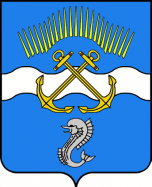 ЗАТО город ЗаозерскОБОСНОВЫВАЮЩИЕ МАТЕРИАЛЫ К СХЕМЕ ТЕПЛОСНАБЖЕНИЯМУНИЦИПАЛЬНОГО ОБРАЗОВАНИЯ ЗАТО ГОРОД ЗАОЗЕРСК МУРМАНСКОЙ ОБЛАСТИ НА ПЕРИОД ДО 2033 ГОДА(актуализируемая редакция)Сведений, составляющих государственную тайну в соответствии с Указом Президента Российской Федерации от 30.11.1995 № 1203 «Об утверждении перечня сведений, отнесенных к государственной тайне», не содержится.Заказчик:Управление экономического развития, жилищно-коммунального хозяйства и муниципального имущества Администрации ЗАТО город Заозерск                                                                                                                               подписьРазработчик: 
Генеральный директорООО «ЯНЭНЕРГО» 	А.Ю. Никифоров                                                                                                                              подписьВведениеАктуализация схемы теплоснабжения ЗАТО город Заозерск Мурманской области на период до 2033 года (далее - Схема теплоснабжения) выполнена во исполнение требований Федерального Закона от 27.07.2010 г. № 190-ФЗ «О теплоснабжении», устанавливающего статус схемы теплоснабжения как документа, содержащего предпроектные материалы по обоснованию эффективного и безопасного функционирования системы теплоснабжения, ее развития с учетом правового регулирования в области энергосбережения и повышения энергетической эффективности.Актуализация схемы теплоснабжения разработана на период до 2033 года.Целью разработки Схемы теплоснабжения является удовлетворение спроса на тепловую энергию (мощность) и теплоноситель, обеспечение надежного теплоснабжения наиболее экономичным способом при минимальном воздействии на окружающую среду, а также экономическое стимулирование развития систем теплоснабжения и внедрение энергосберегающих технологий.Основанием для разработки Схемы теплоснабжения являются:Федеральный закон от 27.07.2010 года N 190-ФЗ «О теплоснабжении»;Федеральный закон от 23.11.2009 № 261-ФЗ «Об энергосбережении и о повышении энергетической эффективности, и о внесении изменений в отдельные законодательные акты Российской Федерации»;Постановления Правительства Российской Федерации от 22.02.2012 года N 154 «О требованиях к схемам теплоснабжения, порядку их разработки и утверждения».Обосновывающие материалыГлава 1 «Существующее положение в сфере производства, передачи и потребления тепловой энергии для целей теплоснабжения»Часть 1 «Функциональная структура теплоснабжения»В зонах действия производственных котельныхНа территории ЗАТО город Заозерск расположены три котельные: котельная инв. №10 военный городок №3 г. Заозерск, Котельная инв. № 3 военный городок № 7 г. Заозёрск и Котельная инв. № 53 военный городок № 1 г. Заозёрск. Теплоснабжение непосредственно ЗАТО город Заозерск осуществляется от котельной инв. №53. Эксплуатирующая организация Муниципальное унитарное предприятие «Дорожно-транспортное хозяйство» ЗАТО город Заозерск (далее МУП «ДТХ»). Потребителями тепловой энергии в городе являются жилые многоквартирные дома и общественная застройка. Малоэтажная жилая застройка на территории города отсутствует.Система теплоснабжения в городе Заозерск закрытая, двухтрубная. Температурный график сетевой воды 95/70ºС.Зона теплоснабжения от котельной инв. №53 МУП «ДТХ» располагается на территории следующих улиц: ул. Мира, ул. Флотская, ул. Колышкина, ул. Лен. Комсомола, ул. Чумаченко, ул. Рябинина, пер. Школьный, ул. Строительная, пер. Молодежный, ул. Промышленная, пер. Гранитный.Зона действия котельной инв. №53 МУП «ДТХ» представлена в Приложении 1.1.1.2В зонах действия индивидуального теплоснабженияИндивидуальное теплоснабжения на территории ЗАТО город Заозерск отсутствует.1.1.3Описание зон деятельности (эксплуатационной ответственности) теплоснабжающих и теплосетевых организаций и описание структуры договорных отношений между нимиНа территории ЗАТО город Заозерск производство и передачу тепловой энергии осуществляет МУП «ДТХ». Соответственно теплоснабжающей и теплосетевой организацией является МУП «ДТХ».Зона деятельности МУП «ДТХ» представлена в Приложении 1.1.1.4Описание изменений, произошедшие в функциональной структуре теплоснабжения поселения, городского округа за период, предшествующий актуализации схемы теплоснабженияЗа период с момента утверждения раннее разработанной Схемы теплоснабжения /14/ в функциональной структуре теплоснабжения произошло изменение эксплуатирующей организации. Часть 2 «Источники тепловой энергии»1.2.1 Структура и технические характеристики основного оборудованияЦентрализованное теплоснабжение ЗАТО город Заозерск осуществляется за счёт котельной инв. №53. На котельной установлено 5 водогрейных котлов высокого давления марки КВГМ-20-150 производства Дорогобужского котельного завода и 6 паровых котлов высокого давления марки ДКВР-10/13 производства Бийского котельного завода. Все котлы работают на жидком топливе. В качестве основного топлива используется флотский мазут Ф-5.Сведения об основном оборудовании котельной инв.№53 приведены в таблицах.Таблица 1 - Технические характеристики водогрейных котловТаблица 2 - Технические характеристики паровых котлов1.2.2 Параметры установленной тепловой мощности источника тепловой энергии, в том числе теплофикационного оборудования и теплофикационной установкиУстановленная мощность котельной составляет 142 Гкал/ч, в том числе:100 Гкал/час в горячей воде;60 т/ч в паре.1.2.3 Ограничения тепловой мощности и параметров располагаемой тепловой мощностиОграничения тепловой мощности составляют:34 Гкал/ч в горячей воде;20 т/ч в паре.Располагаемая мощность котельной составляет 108 Гкал/ч.1.2.4 Объем потребления тепловой энергии (мощности) на собственные и хозяйственные нужды теплоснабжающей организации в отношении источников тепловой энергии и параметры тепловой мощности неттоНа собственные нужды котельной инв. №53 города Заозерск расходуется 9,69% отпущенной тепловой энергии, на хозяйственные - 1,2%.Тепловая мощность нетто котельной инв. №53 – 105,3 Гкал/ч.1.2.5 Сроки ввода в эксплуатацию основного оборудования, год последнего освидетельствования при допуске к эксплуатации после ремонта, год продления ресурса и мероприятия по продлению ресурсаУказанные сведения представлены в таблицах 1-2.1.2.6 Схемы выдачи тепловой мощности, структура теплофикационных установок (для источников тепловой энергии, функционирующих в режиме комбинированной выработки электрической и тепловой энергии)Источники тепловой энергии, функционирующие в режиме комбинированной выработки электрической и тепловой энергии на территории ЗАТО город Заозерск, отсутствуют.1.2.7 Способы регулирования отпуска тепловой энергии от источников тепловой энергии с обоснованием выбора графика изменения температур и расхода теплоносителя в зависимости от температуры наружного воздухаКотельная инв. № 53 работает по температурному графику 95/70ºС. Способ регулирования отпуска тепловой энергии - качественный. Осуществление количественного или качественно-количественного способа регулирования невозможно ввиду отсутствия частотных регуляторов на электродвигателях сетевых насосов. Выбор температурного графика обусловлен требованиями к максимальной температуре теплоносителя во внутренних системах отопления и отсутствием температурных регуляторов на вводах потребителей.1.2.8 Среднегодовая загрузка оборудованияСреднегодовая загрузка оборудования определяется числом часов использования установленной тепловой мощности источника теплоснабжения.Число часов использования установленной тепловой мощности – это отношение выработанной источником теплоснабжения тепловой энергии в течение года, к установленной тепловой мощности источника теплоснабжения.Анализ загрузки котельной проводился исходя из установленной мощности котлов. Количество часов использования УТМ котельной инв. № 53 – 233 ч/год.1.2.9Способы учета тепла, отпущенного в тепловые сетиПриборный учет отпускаемой тепловой энергии на котельной не ведется. Количество тепла, отпущенного в тепловые сети, определяется расчетным путем.1.2.10 Статистика отказов и восстановлений оборудования источников тепловой энергииОтказов и аварий на основном оборудовании котельной не происходило. Проводились только плановые и текущие ремонты.1.2.11 Предписания надзорных органов по запрещению дальнейшей эксплуатации источников тепловой энергииПредписания надзорных органов по запрещению дальнейшей эксплуатации основного оборудования или участков тепловых сетей отсутствуют.1.2.12 Перечень источников тепловой энергии и (или) оборудования (турбоагрегатов), входящего в их состав (для источников тепловой энергии, функционирующих в режиме комбинированной выработки электрической и тепловой энергии), которые отнесены к объектам, электрическая мощность которых поставляется в вынужденном режиме в целях обеспечения надежного теплоснабжения потребителейИсточники тепловой энергии, которые отнесены к объектам, электрическая мощность которых поставляется в вынужденном режиме в целях обеспечения надежного теплоснабжения потребителей отсутствуют.1.2.13 Описание изменений технических характеристик основного оборудования источников тепловой энергии, зафиксированных за период, предшествующий актуализации схемы теплоснабженияЗа период с момента утверждения раннее разработанной Схемы теплоснабжения /14/ изменений технических характеристик основного оборудования источников тепловой энергии не зафиксировано.Часть 3 «Тепловые сети, сооружения на них и тепловые пункты»1.3.1  Описание структуры тепловых сетей от каждого источника тепловой энергии, от магистральных выводов до центральных тепловых пунктов (если таковые имеются) или до ввода в жилой квартал или промышленный объект с выделением сетей горячего водоснабженияНа территории города Заозерск находится единственный источник централизованного теплоснабжения - котельная инв.№53. Все тепловые сети на территории города находятся в собственности филиала МУП «ДТХ». Система теплоснабжения в городе Заозерск - закрытая, двухтрубная. Тепловая энергия от котельной поступает по температурному графику 95/70ºС.Всего на территории города проложено 9960,7 м. тепловых сетей. Максимальный внутренний диаметр трубопроводов составляет 515 мм.Процентное соотношение тепловых сетей в зависимости от диаметра представлено на рисунке 1.Рисунок 1 - Распределение тепловых сетей по внутреннему диаметруПодробные сведения по тепловым сетям представлены в Приложении 2.1.3.2 Карты (схемы) тепловых сетей в зонах действия источников тепловой энергии в электронной форме и (или) на бумажном носителеПредставлены в приложении 3.1.3.3 Параметры тепловых сетей, включая год начала эксплуатации, тип изоляции, тип компенсирующих устройств, тип прокладки, краткую характеристику грунтов в местах прокладки с выделением наименее надежных участков, определением их материальной характеристики и тепловой нагрузки потребителей, подключенных к таким участкамТепловые сети в городе Заозерск были проложены в 1964 году.Применяются как подземная, так и надземная прокладка трубопроводов.Компенсация температурных деформаций трубопроводов осуществляется за счет использования участков самокомпенсации (углов поворота трассы) и П-образных компенсаторов.Изоляция тепловых сетей выполнена из пенополиуретана и минераловатных матов. Толщина изоляции составляет 8-10 мм. Для дренажа трубопроводов тепловых сетей в низших точках установлены штуцера с запорной арматурой для спуска воды (спускные устройства), а в высших — штуцера с запорной арматурой для выпуска воздуха (воздушники).В таблице представлены основные параметры и характеристики тепловых сетей.Таблица 3 - Основные параметры и характеристики тепловых сетейУниверсальным показателем, позволяющим сравнивать системы транспортировки теплоносителя, отличающиеся масштабом теплофицируемого района, является удельная материальная характеристика сети (м²/Гкал/ч), равная: m=M/Q, гдеQ - присоединённая тепловая нагрузка, Гкал/ч;М – материальная характеристика сети.Этот показатель является одним из индикаторов эффективности централизованного теплоснабжения. Он определяет возможный уровень потерь теплоты при ее передаче (транспорте) по тепловым сетям и позволяет установить зону эффективного применения централизованного теплоснабжения. Зона высокой эффективности централизованной системы теплоснабжения с тепловыми сетями, выполненными с подвесной теплоизоляцией, определяется не превышением приведенной материальной характеристики в зоне действия котельной на уровне 100 м²/Гкал/час. Зона предельной эффективности ограничена 200 м²/Гкал/ч. Значение приведенной материальной характеристики, превышающей 200м²/Гкал/ч свидетельствует о целесообразности применения индивидуального теплоснабжения. В то же время применение в системе теплоснабжения труб с ППУ, сдвигает зону предельной эффективности до 300 м²/Гкал/ч. Из таблицы 3 видно, что удельная материальная характеристика сети котельной не превышает 200 м²/Гкал/ч (предельной эффективности), соответственно зона теплоснабжения является эффективной в части организации централизованного теплоснабжения.1.3.4 Описание типов и количества секционирующей и регулирующей арматуры на тепловых сетях;Запорная арматура на тепловых сетях установлена в тепловых камерах и павильонах. Расстояние между соседними секционирующими задвижками определяет время опорожнения и заполнения участка, следовательно, влияет на время ремонта и восстановления участка тепловой сети. При возникновении аварии или инцидента величина отключенной тепловой нагрузки также зависит от количества и места установки секционирующих задвижек.На тепловых сетях города Заозерск установлено 44 единицы запорной арматуры 
Ду 150-500 мм. Из них 30 чугунных и 14 стальных с ручным приводом.Сведения о количестве, типе и месте расположения установленной запорной арматуры приведены в таблице 4.Таблица 4 - Перечень запорной арматуры1.3.5 Описание типов и строительных особенностей тепловых пунктов, тепловых камер и павильоновДля обслуживания отключающей арматуры при подземной прокладке на сетях установлены теплофикационные камеры. В тепловой камере установлены стальные задвижки, спускные и воздушные устройства, требующие постоянного доступа и обслуживания. Тепловые камеры выполнены в основном из сборных железобетонных конструкций, оборудованных приямками, воздуховыпускными и сливными устройствами. Строительная часть камер выполнена из сборного железобетона. Днище камеры устроено с уклоном в сторону водосборного приямка. В перекрытии оборудовано два или четыре люка.Конструкции смотровых колодцев выполнены по соответствующим чертежам и отвечают требованиям ГОСТ 8020-90 и ТУ 5855-057-03984346-2006.При надземной прокладке трубопроводов тепловых сетей для обслуживания арматуры предусмотрены стационарные площадки с ограждениями и лестницами.1.3.6 Описание графиков регулирования отпуска тепла в тепловые сети с анализом их обоснованностиРегулирование отпуска тепловой энергии осуществляется качественным способом, т.е. изменением температуры теплоносителя в подающем трубопроводе, в зависимости от температуры наружного воздуха. Качественное регулирование обеспечивает стабильный расход теплоносителя и, соответственно, гидравлический режим системы теплоснабжения на протяжении всего отопительного периода, что является основным его достоинством.Расчетный график работы тепловых сетей - 95/70ºС.Выбор температурного графика отпуска тепловой энергии от источников обусловлен требованиями Приложения Б СНиП 41-01-2003 (максимальная температура во внутренних системах отопления жилых и общественных зданий не должна превышать 95ºС).1.3.7 Фактические температурные режимы отпуска тепла в тепловые сети и их соответствие утвержденным графикам регулирования отпуска тепла в тепловые сетиФактические температурные режимы отпуска тепла в тепловые сети соответствуют утвержденным графикам регулирования отпуска.1.3.8 Гидравлические режимы и пьезометрические графики тепловых сетейРасчет гидравлических режимов тепловых сетей города Заозерск выполнен в ГИС Zulu и представлен в электронной модели, а также в Приложении 4.1.3.9 Статистика отказов тепловых сетей (аварийных ситуаций) за последние 5 летВ период 2017 года зафиксировано 9 отказов тепловых сетей по следующим адресам:ул.Колышкина 14 до дорогиул.Колышкина 12-ул.Флотская 11ул.Колышкина 6-10ул.Лен.Комсомола 30-32ул.Строительная 3ул.Рябинина 15(17)- госпитальул.Лен.Ком 5-ул.Лен.Ком 7ул.Флотская 1ул.Рябинина 231.3.10 Статистика восстановлений (аварийно-восстановительных ремонтов) тепловых сетей и среднее время, затраченное на восстановление работоспособности тепловых сетей, за последние 5 летОбщая протяженность сетей, замененных в период аварийно-восстановительных ремонтов (2017 г.) составила 0,59 км. Среднее время, затраченное на восстановление работоспособности тепловых сетей, составило 609 час.Статистика отказов и восстановлений тепловых сетей представлена в таблице.Таблица 5 - Статистика отказов и восстановлений тепловых сетей1.3.11 Описание процедур диагностики состояния тепловых сетей и планирования капитальных (текущих) ремонтовДиагностика состояния тепловых сетей производится на основании гидравлических испытаний тепловых сетей, проводимых ежегодно. По результатам испытаний составляется акт проведения испытаний, в котором фиксируются все обнаруженные при испытаниях дефекты на тепловых сетях.Планирование текущих и капитальных ремонтов производится исходя из нормативного срока эксплуатации и межремонтного периода объектов системы теплоснабжения, а также на основании выявленных при гидравлических испытаниях дефектов.1.3.12 Описание периодичности и соответствия требованиям технических регламентов и иным обязательным требованиям процедур летнего ремонта с параметрами и методами испытаний (гидравлических, температурных, на тепловые потери) тепловых сетейСогласно п. 6.82 МДК 4-02.2001 «Типовая инструкция по технической эксплуатации тепловых сетей систем коммунального теплоснабжения»:Тепловые сети, находящиеся в эксплуатации, должны подвергаться следующим испытаниям:гидравлическим испытаниям с целью проверки прочности и плотности трубопроводов, их элементов и арматуры;испытаниям на максимальную температуру теплоносителя для выявления дефектов трубопроводов и оборудования тепловой сети, контроля за их состоянием, проверки компенсирующей способности тепловой сети;испытаниям на тепловые потери для определения фактических тепловых потерь теплопроводами в зависимости от типа строительно-изоляционных конструкций, срока службы, состояния и условий эксплуатации;испытаниям на гидравлические потери для получения гидравлических характеристик трубопроводов;испытаниям на потенциалы блуждающих токов (электрическим измерениям для определения коррозионной агрессивности грунтов и опасного действия блуждающих токов на трубопроводы подземных тепловых сетей).Все виды испытаний должны проводиться раздельно. Совмещение во времени двух видов испытаний не допускается.Гидравлическое испытание на прочность и плотность тепловых сетей, находящихся в эксплуатации, должно быть проведено после капитального ремонта до начала отопительного периода. Испытание проводится по отдельным отходящим от источника тепла магистралям при отключенных водонагревательных установках источника тепла, отключенных системах теплопотребления, при открытых воздушниках на тепловых пунктах потребителей. Магистрали испытываются целиком или по частям в зависимости от технической возможности обеспечения требуемых параметров, а также наличия оперативных средств связи между диспетчером, персоналом источника тепла и бригадой, проводящей испытание, численности персонала, обеспеченности транспортом.Каждый участок тепловой сети должен быть испытан пробным давлением, минимальное значение которого должно составлять 1,25 рабочего давления. Значение рабочего давления устанавливается техническим руководителем ОЭТС в соответствии с требованиями Правил устройства и безопасной эксплуатации трубопроводов пара и горячей воды.Тепловая сеть считается выдержавшей гидравлическое испытание на прочность и плотность, если при нахождении ее в течение 10 мин под заданным пробным давлением значение подпитки не превысило расчетного.Температура воды в трубопроводах при испытаниях на прочность и плотность не должна превышать 40 °С.Периодичность проведения испытания тепловой сети на максимальную температуру теплоносителя определяется руководителем.Температурным испытаниям должна подвергаться вся сеть от источника тепла до тепловых пунктов систем теплопотребления.Температурные испытания должны проводиться при устойчивых суточных плюсовых температурах наружного воздуха.За максимальную температуру следует принимать максимально достижимую температуру сетевой воды в соответствии с утвержденным температурным графиком регулирования отпуска тепла на источнике.Температурные испытания тепловых сетей, находящихся в эксплуатации длительное время и имеющих ненадежные участки, должны проводиться после ремонта и предварительного испытания этих сетей на прочность и плотность, но не позднее чем за 3 недели до начала отопительного периода.Температура воды в обратном трубопроводе при температурных испытаниях не должна превышать 90 °С. Попадание высокотемпературного теплоносителя в обратный трубопровод не допускается во избежание нарушения нормальной работы сетевых насосов и условий работы компенсирующих устройств.Испытания по определению тепловых потерь в тепловых сетях должны проводиться один раз в пять лет на магистралях, характерных для данной тепловой сети по типу строительно-изоляционных конструкций, сроку службы и условиям эксплуатации, с целью разработки нормативных показателей и нормирования эксплуатационных тепловых потерь, а также оценки технического состояния тепловых сетей. График испытаний утверждается техническим руководителем.Испытания по определению гидравлических потерь в водяных тепловых сетях должны проводиться один раз в пять лет на магистралях, характерных для данной тепловой сети по срокам и условиям эксплуатации, с целью определения эксплуатационных гидравлических характеристик для разработки гидравлических режимов, а также оценки состояния внутренней поверхности трубопроводов. График испытаний устанавливается техническим руководителем.Испытания тепловых сетей на тепловые и гидравлические потери проводятся при отключенных ответвлениях тепловых пунктах систем теплопотребления.При проведении любых испытаний абоненты за три дня до начала испытаний должны быть предупреждены о времени проведения испытаний и сроке отключения систем теплопотребления с указанием необходимых мер безопасности. Предупреждение вручается под расписку ответственному лицу потребителя.1.3.13 Описание нормативов технологических потерь при передаче тепловой энергии (мощности) и теплоносителя, включаемых в расчет отпущенных тепловой энергии (мощности) и теплоносителяТехнологические потери при передаче тепловой энергии складываются из тепловых потерь через тепловую изоляцию трубопроводов, а также с утечками теплоносителя.Расчет потерь тепловой энергии через изоляцию и с утечками теплоносителя представлен в Приложении 7.Расчеты нормативных значений технологических потерь теплоносителя и тепловой энергии производятся в соответствии с приказом Минэнерго №325 от 30 декабря 2008 года «Об утверждении порядка определения нормативов технологических потерь при передаче тепловой энергии, теплоносителя».1.3.14 Оценка фактических потерь тепловой энергии и теплоносителя при передаче тепловой энергии и теплоносителя по тепловым сетям за последние 3 годаОценка тепловых потерь за последние 3 года приведена в таблице 6 на основании сведений предоставленных теплоснабжающими и теплосетевыми организациями.Таблица 6 -Оценка тепловых потерь за последние 3 года1.3.15 Предписания надзорных органов по запрещению дальнейшей эксплуатации участков тепловой сети и результаты их исполненияПредписания надзорных органов по запрещению эксплуатации участков тепловой сети отсутствуют.1.3.16 Описание наиболее распространенных типов присоединений теплопотребляющих установок потребителей к тепловым сетям, определяющих выбор и обоснование графика регулирования отпуска тепловой энергии потребителямТеплоснабжение всех потребителей в городе Заозерск осуществляется по закрытой схеме, по температурному графику 95/70ºС.1.3.17 Сведения о наличии коммерческого приборного учета тепловой энергии, отпущенной из тепловых сетей потребителям, и анализ планов по установке приборов учета тепловой энергии и теплоносителяВ городе Заозерск из 74 жилых домов приборами учета тепловой энергии оборудовано 74 дома (82 узла). На данный момент все узлы учета выведены из эксплуатации по разным причинам (вышел срок поверки, неисправности и т.д.);1.3.18 Анализ работы диспетчерских служб теплоснабжающих (теплосетевых) организаций и используемых средств автоматизации, телемеханизации и связиТепловые сети имеют слабую диспетчеризацию. Диспетчерские теплосетевойорганизаци оборудованы телефонной связью, принимают сигналы об утечках и авариях на сетях от жителей города и обслуживающего персонала.1.3.19 Уровень автоматизации и обслуживания центральных тепловых пунктов, насосных станцийЦентральные тепловые пункты и насосные станции на территории города Заозерск отсутствуют.1.3.20 Сведения о наличии защиты тепловых сетей от превышения давленияПредохранительная арматура, осуществляющая защиту тепловых сетей от превышения давления установлена на источниках централизованного теплоснабжения. Для защиты тепловых сетей от превышения допустимого давления используются предохранительные клапаны, осуществляющие сброс теплоносителя из системы теплоснабжения при превышении допустимого давления, средства защиты от гидроудара, происходящего при внезапном останове сетевых насосов, а также расширительные баки, компенсирующие термическое расширение теплоносителя при нагреве.1.3.21 Перечень выявленных бесхозяйных тепловых сетей и обоснование выбора организации, уполномоченной на их эксплуатациюСведения о бесхозяйных тепловых сетях на территории города Заозерск отсутствуют.1.2.22 Данные энергетических характеристик тепловых сетей (при их наличии)Данные энергетических характеристик тепловых сетей отсутствуют.1.3.23 Описание изменений в характеристиках тепловых сетей и сооружений на них, зафиксированных за период, предшествующий актуализации схемы теплоснабженияЗа период с момента утверждения раннее разработанной Схемы теплоснабжения /14/ изменений в характеристиках тепловых сетей и сооружений на них не зафиксировано.Часть 4 «Зоны действия источников тепловой энергии»На территории города Заозерск действует единственный источник тепловой энергии - котельная инв. № 53. Зона действия котельной представлена в Приложении 1.Часть 5 «Тепловые нагрузки потребителей тепловой энергии, групп потребителей тепловой энергии в зонах действия источников тепловой энергии»1.5.1 Описание значений спроса на тепловую мощность в расчетных элементах территориального деленияЗначения спроса на тепловую мощность в расчетных элементах территориального деления представлены в таблице7.Таблица 7 - Значения спроса на тепловую мощность в расчетных элементах территориального деления1.5.2 Описание значений расчетных тепловых нагрузок на коллекторах источников тепловой энергииЗначения расчетных тепловых нагрузок на коллекторах источников тепловой энергии представлены в таблице8.Таблица 8 - Значения расчетных тепловых нагрузок на коллекторах источников тепловой энергииПеречень тепловых нагрузок потребителей, подключенных к котельной приведен в Приложении 5.1.5.3 Описание случаев и условий применения отопления жилых помещений в многоквартирных домах с использованием индивидуальных квартирных источников тепловой энергииСлучаев применения отопления жилых помещений в многоквартирных домах с использованием индивидуальных квартирных источников в городе Заозерск не зафиксировано.1.5.4 Описание величины потребления тепловой энергии в расчетных элементах территориального деления за отопительный период и за год в целомОбъём потребления тепловой энергии в расчетных элементах территориального деления за отопительный период и за год в целом представлен в таблице 9.Таблица 9 - Объем потребления тепловой энергии в расчетных элементах территориального деления1.5.5 Описание существующих нормативов потребления тепловой энергии для населения на отопление и горячее водоснабжениеСуществующие нормативы потребления тепловой энергии для населения на отопление и горячее водоснабжение утверждены Приказом Министерства энергетики и жилищно-коммунального хозяйства Мурманской области N 105 от 1 июля 2016 года и представлены в таблице10.Таблица 10 - Существующие нормативы потребления тепловой энергии для населения1.5.6 Описание значений тепловых нагрузок, указанных в договорах теплоснабженияПредставлено в Приложении 5.1.5.7 Описание сравнения величины договорной и расчетной тепловой нагрузки по зоне действия каждого источника тепловой энергииПо предварительной оценке, договорные тепловые нагрузки превышают расчетные (фактические). Рекомендуется откорректировать договорные тепловые нагрузки в соответствии с требованиями Правил установления и изменения (пересмотра) тепловых нагрузок, утвержденные Приказом от 28.12.2009 года N 610.1.5.8 Описание изменений тепловых нагрузок потребителей тепловой энергии, в том числе подключенных к тепловым сетям каждой системы теплоснабжения, зафиксированных за период, предшествующий актуализации схемы теплоснабженияЗа период с момента утверждения раннее разработанной Схемы теплоснабжения /14/ зафиксировано изменение тепловых нагрузок потребителей тепловой энергии. В раннее разработанной Схеме теплоснабжения /14/ суммарная тепловая нагрузка потребителей составляла 24,8 Гкал/ч, по состоянию на 01.01.2018 суммарная тепловая нагрузка составила –22,3 Гкал/ч. Общее снижение нагрузки –2,5 Гкал/ч.Часть 6 «Балансы тепловой мощности и тепловой нагрузки в зонах действия источников тепловой энергии»1.6.1 Описание балансов установленной, располагаемой тепловой мощности и тепловой мощности нетто, потерь тепловой мощности в тепловых сетях и расчетной тепловой нагрузки по каждому источнику тепловой энергииПостановление Правительства РФ №154 от 22.02.2012г. «О требованиях к схемам теплоснабжения, порядку их разработки и утверждения» вводит следующие понятия:Установленная мощность источника тепловой энергии - сумма номинальных тепловых мощностей всего принятого по акту ввода в эксплуатацию оборудования, предназначенного для отпуска тепловой энергии потребителям на собственные и хозяйственные нужды;Располагаемая мощность источника тепловой энергии - величина, равная установленной мощности источника тепловой энергии за вычетом объемов мощности, не реализуемой по техническим причинам, в том числе по причине снижения тепловой мощности оборудования в результате эксплуатации на продленном техническом ресурсе;Мощность источника тепловой энергии нетто - величина, равная располагаемой мощности источника тепловой энергии за вычетом тепловой нагрузки на собственные и хозяйственные нужды.Таблица 11 -Балансы тепловой мощности и присоединенной тепловой нагрузки1.6.2 Описание резервов и дефицитов тепловой мощности нетто по каждому источнику тепловой энергииВ таблице 12 представлены сведения о резерве/дефиците тепловой мощности на источниках теплоснабжения.Таблица 12 - Резервы и дефициты тепловой мощности нетто1.6.3 Описание гидравлических режимов, обеспечивающих передачу тепловой энергии от источника тепловой энергии до самого удаленного потребителя и характеризующих существующие возможности (резервы и дефициты по пропускной способности) передачи тепловой энергии от источника тепловой энергии к потребителюПри расчёте гидравлического режима тепловой сети решаются следующие задачи:•	определение диаметров трубопроводов;•	определение падения давления-напора;•	определение действующих напоров в различных точках сети;•	определение допустимых давлений в трубопроводах при различных режимах работы и состояниях теплосети.При проведении гидравлических расчетов используются схемы и геодезический профиль теплотрассы, с указанием размещения источников теплоснабжения, потребителей теплоты и расчетных нагрузок.При проектировании и в эксплуатационной практике для учета взаимного влияния геодезического профиля района, высоты абонентских систем, действующих напоров в тепловой сети пользуются пьезометрическими графиками. По ним определяется напор (давление) и располагаемое давление в любой точке сети и в абонентской системе для динамического и статического состояния системы.•	Давление (напор) в любой точке обратной магистрали не должно быть выше допускаемого рабочего давления в местных системах.•	Давление в обратном трубопроводе должно обеспечить залив водой верхних линий и приборов местных систем отопления.•	Давление в обратной магистрали во избежание образования вакуума не должно быть ниже 0,05-0,1 МПа (5-10 м вод. ст.).•	Давление на всасывающей стороне сетевого насоса не должно быть ниже 0,05 МПа (5 м вод. ст.).•	Давление в любой точке подающего трубопровода должно быть выше давления вскипания при максимальной температуре теплоносителя.•	Располагаемый напор в конечной точке сети должен быть равен или больше расчетной потери напора на абонентском вводе при расчетном пропуске теплоносителя. •	В летний период давление в подающей и обратной магистралях принимают больше статического давления в системе ГВС.Гидравлические режимы, обеспечивающие передачу тепловой энергии от источника тепловой энергии до самого удаленного потребителя и характеризующих существующие возможности (резервы и дефициты по пропускной способности) передачи тепловой энергии от источника к потребителю.При разработке электронной модели системы теплоснабжения использован программный расчетный комплекс ZuluThermo8.0.Электронная модель используется в качестве основного инструментария для проведения теплогидравлических расчетов для различных сценариев развития системы теплоснабжения.Пакет ZuluThermo позволяет создать расчетную математическую модель сети, выполнить паспортизацию сети, и на основе созданной модели решать информационные задачи, задачи топологического анализа, и выполнять различные теплогидравлические расчеты.Гидравлический расчет выполнен на электронной модели схемы теплоснабжения в ZuluThermo8.0. По результатам гидравлического расчета построены пьезометрические графики, представленные в Приложении 6.1.6.4 Описание причины возникновения дефицитов тепловой мощности и последствий влияния дефицитов на качество теплоснабженияПод дефицитом тепловой энергии понимается технологическая невозможность обеспечения тепловой нагрузки потребителей тепловой энергии, объема поддерживаемой резервной мощности и подключаемой тепловой нагрузки.Зоны действия с дефицитом тепловой мощности не выявлены.1.6.5 Описание резервов тепловой мощности нетто источников тепловой энергии и возможностей расширения технологических зон действия источников тепловой энергии с резервами тепловой мощности нетто в зоны действия с дефицитом тепловой мощностиВозможности расширения технологических зон действия источников тепловой энергии с резервами тепловой мощности нетто в зоны действия источников с дефицитом тепловой мощности отсутствуют.1.6.6 Описание изменений в балансах тепловой мощности и тепловой нагрузки каждой системы теплоснабжения, в том числе с учетом реализации планов строительства, реконструкции и технического перевооружения источников тепловой энергии, введенных в эксплуатацию за период, предшествующий актуализации схемы теплоснабженияЗа период с момента утверждения раннее разработанной Схемы теплоснабжения /14/ зафиксировано изменение в балансах тепловой мощности и тепловой нагрузки каждой системы теплоснабжения. В раннее разработанной Схеме теплоснабжения /14/ резерв тепловой мощности составлял 76,01 Гкал/ч, по состоянию на 01.01.2018 резерв тепловой мощности составил – 80,57 Гкал/ч. Изменения обусловлены сокращением расчетных тепловых потерь в сетях.Часть 7 «Балансы теплоносителя»1.7.1 Описание балансов производительности водоподготовительных установок теплоносителя для тепловых сетей и максимального потребления теплоносителя в теплоиспользующих установках потребителей в перспективных зонах действия систем теплоснабжения и источников тепловой энергии, в том числе работающих на единую тепловую сетьТеплоноситель в системе теплоснабжения котельной, как и в каждой системе теплоснабжения, предназначен как для передачи теплоты, так и для подпитки системы теплоснабжения.В таблице представлены данные о системах водоподготовительных установок (далее ВПУ) и балансе подпитки тепловых сетей.Таблица 13 -Данные о системах ВПУ и балансы подпитки тепловых сетей1.7.2 Описание балансов производительности водоподготовительных установок теплоносителя для тепловых сетей и максимального потребления теплоносителя в аварийных режимах систем теплоснабженияАварийный режим работы системы теплоснабжения определяется в соответствии со СНиП 41-02-2003 "Тепловые сети".Расчетный часовой расход воды для определения производительности водоподготовки и соответствующего оборудования для подпитки системы теплоснабжения следует принимать:в закрытых системах теплоснабжения - 0,75% фактического объема воды в трубопроводах тепловых сетей и присоединенных к ним системах отопления и вентиляции зданий. При этом для участков тепловых сетей длиной более 5 км от источников теплоты без распределения теплоты расчетный расход воды следует принимать равным 0,5% объема воды в этих трубопроводах;в открытых системах теплоснабжения - равным расчетному среднему расходу воды на горячее водоснабжение с коэффициентом 1,2 плюс 0,75% фактического объема воды в трубопроводах тепловых сетей и присоединенных к ним системах отопления, вентиляции и горячего водоснабжения зданий. При этом для участков тепловых сетей длиной более 5 км от источников теплоты без распределения теплоты расчетный расход воды следует принимать равным 0,5% объема воды в этих трубопроводах;для отдельных тепловых сетей горячего водоснабжения при наличии баков-аккумуляторов - равным расчетному среднему расходу воды на горячее водоснабжение с коэффициентом 1,2; при отсутствии баков - по максимальному расходу воды на горячее водоснабжение плюс (в обоих случаях) 0,75% фактического объема воды в трубопроводах сетей и присоединенных к ним системах горячего водоснабжения зданий.Для открытых и закрытых систем теплоснабжения должна предусматриваться дополнительно аварийная подпитка химически не обработанной и недеаэрированной водой, расход которой принимается в количестве 2% объема воды в трубопроводах тепловых сетей и присоединенных к ним системах отопления, вентиляции и в системах горячего водоснабжения для открытых систем теплоснабжения. При наличии нескольких отдельных тепловых сетей, отходящих от коллектора теплоисточника, аварийную подпитку допускается определять только для одной наибольшей по объему тепловой сети. Для открытых систем теплоснабжения аварийная подпитка должна обеспечиваться только из систем хозяйственно-питьевого водоснабжения.Объем воды в системах теплоснабжения при отсутствии данных по фактическим объемам воды допускается принимать равным 65на 1 МВт расчетной тепловой нагрузки при закрытой системе теплоснабжения, 70на 1 МВт - при открытой системе и 30 на 1 МВт средней нагрузки - при отдельных сетях горячего водоснабжения.Структура балансов производительности ВПУ теплоносителя для тепловых сетей и максимального потребления теплоносителя в аварийных режимах систем теплоснабжения представлена в таблице 13.1.7.3 Описание изменений в балансах водоподготовительных установок для каждой системы теплоснабжения, в том числе с учетом реализации планов строительства, реконструкции и технического перевооружения этих установок, введенных в эксплуатацию в период, предшествующий актуализации схемы теплоснабженияЗа период с момента утверждения раннее разработанной Схемы теплоснабжения /14/ изменений в балансах водоподготовительных установок не зафиксировано.Часть 8 «Топливные балансы источников тепловой энергии и система обеспечения топливом»1.8.1 Описание видов и количества используемого основного топлива для каждого источника тепловой энергииВ качестве основного топлива на котельной инв. №53 используется мазут флотский Ф-5.Таблица 14 -Данные по виду и расходу топлива1.8.2 Описание видов резервного и аварийного топлива и возможности их обеспечения в соответствии с нормативными требованиямиРезервное и аварийное топливо не предусмотрено.1.8.3 Описание особенностей характеристик видов топлива в зависимости от мест поставкиВ качестве основного топлива на котельной инв. №53 используется мазут флотский Ф-5.1.8.4 Описание использования местных видов топливаМестные виды топлива отсутствуют.1.8.5 Описание изменений в топливных балансах источников тепловой энергии для каждой системы теплоснабжения, в том числе с учетом реализации планов строительства, реконструкции и технического перевооружения источников тепловой энергии, ввод в эксплуатацию которых осуществлен в период, предшествующий актуализации схемы теплоснабженияЗа период с момента утверждения раннее разработанной Схемы теплоснабжения /14/ зафиксировано изменение в топливных балансах источников тепловой энергии. В раннее разработанной Схеме теплоснабжения /14/ годовой расход условного топлива составлял 22 367 т.у.т., по состоянию на 01.01.2018 составил – 6960 т.у.т. Часть 9 «Надежность теплоснабжения»Под надежностью теплоснабжения понимается возможность системы теплоснабжения бесперебойно снабжать потребителей в необходимом количестве тепловой энергией требуемого качества при полном соблюдении условий безопасности для людей и окружающей среды. Надёжность работы тепловых сетей обеспечивается двумя путями: первый - повышением качества элементов системы и второй - резервированием элементов.Вместе с тем, обеспечение надежности теплоснабжения требует существенных затрат. Так, резервирование тепловых сетей увеличивает их стоимость на 35 - 50 %, а обеспечение 100 % отпуска теплоты от источников при выходе из строя наиболее крупного агрегата требует увеличения инвестиций на 25 - 30 %.Поэтому, учитывая аккумулирующую способность зданий и инерционность процессов в системах теплоснабжения в соответствии с действующими нормами (СНиП 41-052-2003 «Тепловые сети»), допускается снижение отпуска теплоты в аварийных ситуациях до 85 % от расчетной тепловой нагрузки потребителей. При этом продолжительность и глубина снижения отпуска теплоты нормируются.В тепловых сетях без резервирования отключение любого элемента линейной части сети при его отказе приводит к полному отключению потребителей, расположенных за отказавшим (по ходу теплоносителя) элементом, и к снижению температуры воздуха внутри помещений. Увеличение надежности теплоснабжения в таких тепловых сетях достигается повышением качества элементов и уменьшением времени восстановления отказавших элементов (как правило, теплопроводов). Основными факторами, определяющими величину времени восстановления теплопроводов, являются: диаметр трубопровода, тип прокладки, характер повреждения, наличие, состав и оснащенность специальной аварийно-восстановительной службы.Продолжительность пониженного уровня теплоснабжения не должна превышать нормативного времени устранения аварии, что достигается соответствующим составом и технической оснащенностью аварийно-восстановительных служб, внедрением технологий ускоренных ремонтов, тренировками эксплуатационного персонала.В качестве основных критериев надежности тепловых сетей и системы теплоснабжения приняты:•	вероятность безотказной работы [Р];•	коэффициент готовности системы [Кг];•	живучесть системы [Ж].Минимально допустимые показатели (критерии) вероятности безотказной работы:•	источника теплоты – Рит=0,97;•	тепловых сетей – Ртс=0,9;•	потребителя теплоты – Рпт=0,99;•	системы в целом – Рсцт=0,86.Допустимая продолжительность перерыва отопления, установленная постановлением Правительства Российской Федерации от 23.05.2006 № 307, составляет: не более 16 часов единовременно при изменении температуры воздуха в жилых помещениях от нормативной до 12 °С; не более 8 часов при изменении температуры воздуха в жилых помещениях от 12 °С до 10 °С; не более 4 часов при изменении температуры воздуха в жилых помещениях от 10° С до 8 °С.Принимая во внимание снижение температуры воздуха в жилых помещениях при полном отключении подачи тепла и расчетной температуре наружного воздуха(-26С) для зданий с коэффициентом аккумуляции 40 ч, в соответствии с методической документацией МДС-41-6.2000, температура в помещении снизится с +18°С до +8 °С за 7,5 ч.Для тупиковых нерезервированных сетей можно воспользоваться вероятностным показателем, который отражает совпадение двух событий: отказ элемента сети и попадание этого отказа в период стояния низких температур наружного воздуха. Вероятность отказа в подаче теплоты в этом случае определяется:P = e-∑λ х nотк,						где ∑λ - сумма параметров потока отказов всех элементов рассчитываемого тупикового ответвления к потребителю;nотк - длительность стояния температур наружного воздуха ниже расчетной.Способность системы теплоснабжения обеспечивать в течение заданного времени требуемые режимы, параметры и качество теплоснабжения определяют по трем критериям: вероятность безотказной работы, коэффициент готовности и живучесть системы.Вероятность безотказной работы системыВероятность безотказной работы системы – это способность системы не допускать отказов, приводящих к падению температуры в отапливаемых помещениях жилых и общественных зданий ниже установленного нормативами.Вероятность безотказной работы (Р) определяется по формуле:Р=е-w,где w – плотность потока учитываемых отказов, сопровождающихся снижением подачи тепловой энергии потребителям, определяется по формуле:w=a х m х Kc х d0.208, 1/год*км,где а – эмпирический коэффициент, при уровне безотказности а=0,00003;m – эмпирический коэффициент потока отказов, принимается равным 0,5 – при расчете показателя безотказности и 1,0 – при расчете показателя готовности;Кс – коэффициент, учитывающий старение конкретного участка теплосети.Коэффициент готовности системыКоэффициент готовности системы – это вероятность работоспособного состояния системы в произвольный момент времени поддерживать в отапливаемых помещениях расчетную внутреннюю температуру.Коэффициент готовности системы теплоснабжения определяется по формуле:Кг=(8760-z1-z2-z3-z4)/8760,где z1 – число часов ожидания неготовности системы централизованного теплоснабжения в период стояния расчетных температур наружного воздуха в данной местности; z2 – число часов ожидания неготовности источника тепловой энергии;z2= zоб+ zвпу+ zтсв+ zпар+ zтоп+ zхво+ zэл,где zоб – число часов ожидания неготовности основного оборудования;zвпу – число часов ожидания неготовности водоподготовительной установки;zтсв – число часов ожидания неготовности тракта трубопроводов сетевой воды;zпар – число часов ожидания неготовности тракта паропроводов;zтоп – число часов ожидания неготовности топливообеспечения;zхво – число часов ожидания неготовности водоподготовительной установки и группы подпитки;zэл – число часов ожидания неготовности электроснабжения;z3 - число часов ожидания неготовности тепловых сетей;z4 – число часов ожидания неготовности абонента.Живучесть системыЖивучесть системы – это способность системы сохранять свою работоспособность в аварийных условиях, а также после длительных остановов (более 54 часов).Перечень мер по обеспечению живучести всех элементов систем теплоснабжения включает:организацию локальной циркуляции сетевой воды в тепловых сетях;прогрев и заполнение тепловых сетей и систем теплоиспользования потребителей во время и после окончания ремонтно–восстановительных работ;проверка прочности элементов тепловых сетей на достаточность запаса прочности оборудования и компенсирующих устройств;временное использование, при возможности, передвижных источников теплоты.Расчеты критериев надежности представлены в таблице.Таблица 15 -Результаты расчетов показателей надежности работы тепловых сетейТаблица 16 -Результаты расчетов показателей надежности работы потребителей1.9.1 Поток отказов (частота отказов) участков тепловых сетейПредставлены в таблицах15-16. 1.9.2 Частота отключений потребителейПредставлены в таблицах 15-16.1.9.3 Поток (частота) и время восстановления теплоснабжения потребителей после отключенийПредставлены в таблицах 15-16.1.9.4 Графические материалы (карты-схемы тепловых сетей и зон ненормативной надежности и безопасности теплоснабжения)Зоны ненормативной надежности и безопасности теплоснабжения отсутствуют.1.9.5 Результаты анализа аварийных ситуаций при теплоснабжении, расследование причин которых осуществляется федеральным органом исполнительной власти, уполномоченным на осуществление федерального государственного энергетического надзора, в соответствии с Правилами расследования причин аварийных ситуаций при теплоснабжении, утвержденными постановлением Правительства Российской Федерации от 17 октября 2015 г. N 1114 "О расследовании причин аварийных ситуаций при теплоснабжении и о признании утратившими силу отдельных положений Правил расследования причин аварий в электроэнергетике"Аварийные ситуации в теплоснабжении не выявлены.1.9.6 Результаты анализа времени восстановления теплоснабжения потребителей, отключенных в результате аварийных ситуаций при теплоснабженииАварийные ситуации в теплоснабжении не выявлены.1.9.7 Описание изменений в надежности теплоснабжения для каждой системы теплоснабжения, в том числе с учетом реализации планов строительства, реконструкции и технического перевооружения источников тепловой энергии и тепловых сетей, ввод в эксплуатацию которых осуществлен в период, предшествующий актуализации схемы теплоснабженияЗа период с момента утверждения раннее разработанной Схемы теплоснабжения /14/ изменений в надежности теплоснабжения для каждой системы теплоснабжения, не зафиксировано.Часть 10 «Технико-экономические показатели теплоснабжающих и теплосетевых организаций»Согласно Постановлению Правительства РФ №1140 от 30.12.2009 г., «Об утверждении стандартов раскрытия информации организациями коммунального комплекса и субъектами естественных монополий, осуществляющих деятельность в сфере оказания услуг по передаче тепловой энергии», раскрытию подлежит информация:а)	о ценах (тарифах) на регулируемые товары и услуги и надбавках к этим ценам (тарифам);б)	об основных показателях финансово-хозяйственной деятельности регулируемых организаций, включая структуру основных производственных затрат (в части регулируемой деятельности);в)	об основных потребительских характеристиках регулируемых товаров и услуг регулируемых организаций и их соответствии государственным и иным утвержденным стандартам качества;г)	об инвестиционных программах и отчетах об их реализации;д)	о наличии (отсутствии) технической возможности доступа к регулируемым товарам и услугам регулируемых организаций, а также о регистрации и ходе реализации заявок на подключение к системе теплоснабжения;е)	об условиях, на которых осуществляется поставка регулируемых товаров и (или) оказание регулируемых услуг;ж)	о порядке выполнения технологических, технических и других мероприятий, связанных с подключением к системе теплоснабжения.Описание результатов хозяйственной деятельности, в соответствии с требованиями, устанавливаемыми Правительством Российской Федерации в стандартах раскрытия информации теплоснабжающими и теплосетевыми организациями представлено в таблице.Таблица 17 - Технико-экономические показатели1.10.1 Описание изменений технико-экономических показателей теплоснабжающих и теплосетевых организаций для каждой системы теплоснабжения, в том числе с учетом реализации планов строительства, реконструкции и технического перевооружения источников тепловой энергии и тепловых сетей, ввод в эксплуатацию которых осуществлен в период, предшествующий актуализации схемы теплоснабженияЗа период с момента утверждения раннее разработанной Схемы теплоснабжения /14/ изменений технико-экономических показателей теплоснабжающих и теплосетевых организаций не зафиксировано.Часть 11 «Цены и тарифы в сфере теплоснабжения»1.11.1 Описание динамики утвержденных цен (тарифов), устанавливаемых органами исполнительной власти субъекта Российской Федерации в области государственного регулирования цен (тарифов) по каждому из регулируемых видов деятельности и по каждой теплосетевой и теплоснабжающей организации с учетом последних 3 летДинамика тарифов на тепловую энергию представлена на рисунке.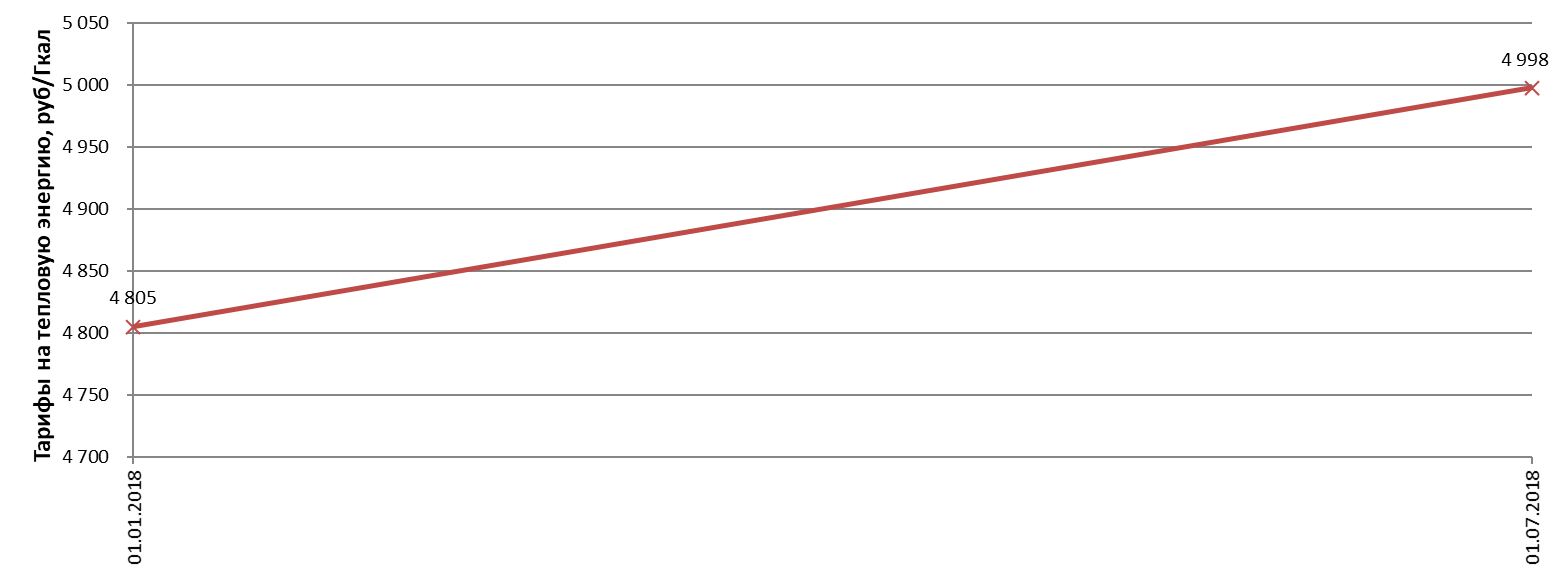 Рисунок 2 - Динамика тарифов на тепловую энергию1.11.2 Описание структуры цен (тарифов), установленных на момент разработки схемы теплоснабженияНа момент разработки схемы теплоснабжения тариф на тепловую энергию для МУП «ДТХ» утвержден Постановлением Комитета по тарифному регулированию Мурманской области от 14.12.2017 № 54/1 в размере 4997,52 руб./Гкал (с 01.07.2018 по 31.12.2018).1.11.3Описание платы за подключение к системе теплоснабженияПлата за подключение к системе теплоснабжения отсутствует.1.11.4 Описание платы за услуги по поддержанию резервной тепловой мощности, в том числе для социально значимых категорий потребителейПлата за услуги по поддержанию резервной тепловой мощности отсутствует.1.11.5 Описание изменений в утвержденных ценах (тарифах), устанавливаемых органами исполнительной власти субъекта Российской Федерации, зафиксированных за период, предшествующий актуализации схемы теплоснабженияЗа период с момента утверждения раннее разработанной Схемы теплоснабжения /14/ зафиксировано изменение в утвержденных ценах (тарифах), устанавливаемых органами исполнительной власти субъекта Российской Федерации. В раннее разработанной Схеме теплоснабжения /14/ тариф на тепловую энергию составлял 2293,35 руб./Гкал., по состоянию на 01.01.2018 составил – 4997,52 руб./Гкал.Часть 12 «Описание существующих технических и технологических проблем в системах теплоснабжения поселения, городского округа»1.12.1 Описание существующих проблем организации качественного теплоснабжения (перечень причин, приводящих к снижению качества теплоснабжения, включая проблемы в работе теплопотребляющих установок потребителей)Существующие тепловые сети нуждаются в проведении гидравлической наладки для правильного распределения потоков рабочей среды по системе. Очень часто в процессе эксплуатации сети подвергаются изменениям (прокладываются новые ответвления или ликвидируются существующие, присоединяются новые потребители или изменяется нагрузка употребителей). Все это оказывает серьезное влияние на гидравлический режим системы. На практике абоненты часто самовольно устанавливают дополнительные радиаторы или изменяют схемы их подключения, что приводит к нарушению теплового и гидравлического режима работ тепловой сети. Отсутствие наладки тепловых сетей – не позволяет обеспечивать нормативное потребление тепловой энергии потребителями, что приводит к перетопам (у ближайших к источнику тепла потребителей) и недотопам (у конечных потребителей). Для обеспечения нормативного потребления тепловой энергии потребителями, необходимо выполнить наладку гидравлического режима работы тепловых сетей, с установкой балансировочных клапанов на вводе у каждого потребителя. 1.12.2 Описание существующих проблем организации надежного теплоснабжения поселения, городского округа (перечень причин, приводящих к снижению надежности теплоснабжения, включая проблемы в работе теплопотребляющих установок потребителей)Основными проблемами организации надежного теплоснабжения является устаревшее оборудование котельной, а также высокий износ тепловых сетей, что влечет за собой перерасход топлива, большие потери воды и тепловой энергии, увеличение тарифов на коммунальные услуги и рост аварийности.Износ тепловых сетей. Практически все тепловые сети эксплуатируются с 1964 года, то есть более 30 лет. Значительный износ сетей приводит к снижению надежности из-за коррозии, а ухудшенные вследствие длительной эксплуатации качества изоляции - значительным тепловым потерям в сетях и понижению температуры теплоносителя до вводов потребителей.Физический и моральный износ оборудования котельной. Паровые котлы ДКВР-10/13 №1, №2, №3, №4 и №6 и водогрейный котел КВГМ-20-150 №3 были введены в эксплуатацию более 25 лет назад.1.12.3 Описание существующих проблем развития систем теплоснабженияПроблемы развития систем теплоснабжения отсутствуют.1.12.4 Описание существующих проблем надежного и эффективного снабжения топливом действующих систем теплоснабженияИсходя из предоставленных данных, проблем в надежном и эффективном снабжении топливом нет.1.12.5 Анализ предписаний надзорных органов об устранении нарушений, влияющих на безопасность и надежность системы теплоснабженияПредписания отсутствуют.1.12.6 Описание изменений технических и технологических проблем в системах теплоснабжения поселения, городского округа, произошедших в период, предшествующий актуализации схемы теплоснабженияЗа период с момента утверждения раннее разработанной Схемы теплоснабжения /14/ изменений технических и технологических проблем в системах теплоснабжения не зафиксировано.Глава 2 "Существующее и перспективное потребление тепловой энергии на цели теплоснабжения"2.1 Данные базового уровня потребления тепла на цели теплоснабженияДанные базового уровня потребления тепла на цели теплоснабжения представлены в таблице 18.Таблица 18 - Данные базового уровня потребления тепла на цели теплоснабжения2.2 Прогнозы приростов площади строительных фондов, сгруппированные по расчетным элементам территориального деления и по зонам действия источников тепловой энергии с разделением объектов строительства на многоквартирные дома, индивидуальные жилые дома, общественные здания, производственные здания промышленных предприятий, на каждом этапеВ соответствии с материалами генерального плана на территории ЗАТО город Заозерск планируется строительство ФОК с бассейном:Вариант 1: строительство ФОК с бассейном со сносом нефункционирующего и находящегося в аварийном состоянии старого бассейна по пер. Спортивный, д.1 Вариант 2: строительство ФОК с бассейном по ул. Матроса Рябинина (со сносом домов № 1,3,5).Возможен вариант размещения многофункционального культурно-спортивного центра (по ул. Ленинского Комсомола, д.18 и ул. Корчилова, 7).Прирост площади строительных фондов будет определён на этапе проектирования ФОК.2.3 Прогнозы перспективных удельных расходов тепловой энергии на отопление, вентиляцию и горячее водоснабжение, согласованных с требованиями к энергетической эффективности объектов теплопотребления, устанавливаемых в соответствии с законодательством Российской ФедерацииТребования к энергетической эффективности жилых и общественных зданий приведены в ФЗ №261 «Об энергосбережении и о повышении энергетической эффективности, и о внесении изменений в отдельные законодательные акты Российской Федерации», ФЗ № 190 «О теплоснабжении».В соответствии с указанными документами, проектируемые и реконструируемые жилые, общественные и промышленные здания, должны проектироваться согласно СНиП 23-02-2003 «Тепловая защита зданий».Данные строительные нормы и правила устанавливают требования к тепловой защите зданий в целях экономии энергии при обеспечении санитарно-гигиенических и оптимальных параметров микроклимата помещений и долговечности ограждающих конструкций зданий и сооружений.Удельные укрупненные показатели тепловой нагрузки на обеспечение теплоснабжения 1 м² площади строений, для определения перспективной тепловой нагрузки и уровня теплопотребления для новой застройки, приведены в таблице.Таблица 19 - Удельные значения расхода тепловой энергии зданий для определения перспективных тепловых нагрузок вновь строящихся строений2.4 Прогнозы приростов объемов потребления тепловой энергии (мощности) и теплоносителя с разделением по видам теплопотребления в каждом расчетном элементе территориального деления и в зоне действия каждого из существующих или предлагаемых для строительства источников тепловой энергии на каждом этапеВ соответствии с материалами генерального плана на территории ЗАТО город Заозерск планируется строительство ФОК с бассейном:Вариант 1: строительство ФОК с бассейном со сносом нефункционирующего и находящегося в аварийном состоянии старого бассейна по пер. Спортивный, д.1 Вариант 2: строительство ФОК с бассейном по ул. Матроса Рябинина (со сносом домов № 1,3,5).Возможен вариант размещения многофункционального культурно-спортивного центра (по ул. Ленинского Комсомола, д.18 и ул. Корчилова, 7).Прирост тепловой нагрузки будет определён на этапе проектирования ФОК.2.5  Прогнозы приростов объемов потребления тепловой энергии (мощности) и теплоносителя с разделением по видам теплопотребления в расчетных элементах территориального деления и в зонах действия индивидуального теплоснабжения на каждом этапеПриросты объемов потребления тепловой энергии на территории ЗАТО Заозерск в зонах действия индивидуального теплоснабжения отсутствуют.2.6 Прогнозы приростов объемов потребления тепловой энергии (мощности) и теплоносителя объектами, расположенными в производственных зонах, при условии возможных изменений производственных зон и их перепрофилирования и приростов объемов потребления тепловой энергии (мощности) производственными объектами с разделением по видам теплопотребления и по видам теплоносителя (горячая вода и пар) в зоне действия каждого из существующих или предлагаемых для строительства источников тепловой энергии на каждом этапеПриросты объемов потребления тепловой энергии на территории ЗАТО Заозерск в производственных зонах отсутствуют.2.7 Описание изменений показателей существующего и перспективного потребления тепловой энергии на цели теплоснабжения, в том числе:2.7.1 Перечень объектов теплопотребления, подключенных к тепловым сетям существующих систем теплоснабжения в период, предшествующий актуализации схемы теплоснабженияЗа период с момента утверждения раннее разработанной Схемы теплоснабжения /14/ объектов теплопотребления, подключенных к тепловым сетям существующих систем теплоснабжения не зафиксировано.2.8 Актуализированный прогноз перспективной застройки относительно указанного в утвержденной схеме теплоснабжения прогноза перспективной застройкиВ раннее разработанной Схеме теплоснабжения /14/ конкретные объекты перспективной застройки отсутствовали. Настоящей Схемой теплоснабжения на территории ЗАТО город Заозерск планируется строительство ФОК с бассейном:В соответствии с материалами генерального плана на территории ЗАТО город Заозерск планируется строительство ФОК с бассейном:Вариант 1: строительство ФОК с бассейном со сносом нефункционирующего и находящегося в аварийном состоянии старого бассейна по пер. Спортивный, д.1 Вариант 2: строительство ФОК с бассейном по ул. Матроса Рябинина (со сносом домов № 1,3,5).Возможен вариант размещения многофункционального культурно-спортивного центра (по ул. Ленинского Комсомола, д.18 и ул. Корчилова, 7).Прирост тепловой нагрузки будет определён на этапе проектирования ФОК.2.9 Расчетная тепловая нагрузка на коллекторах источников тепловой энергииТаблица 20 - Расчетная тепловая нагрузка на коллекторах источников тепловой энергии2.10 Фактические расходы теплоносителя в отопительный и летний периодыФактический расход теплоносителя в отопительный период – 950 м.куб/ч., летний период – 24 м.куб/ч..Глава 3 «Электронная модель системы теплоснабжения поселения, городского округа»К проекту схемы теплоснабжения ЗАТО город Заозерск приложены электронная модель (на электронном носителе) и графические материалы существующего положения и перспективного развития с привязкой к топографической основе городского округа, выполненных в программе ГИС ZuluThermo 8.0.Электронная модель системы теплоснабжения городского округа содержит:а)	графическое представление объектов системы теплоснабжения с привязкой к топографической основе городского округа и с полным топологическим описанием связности объектов;б)	паспортизацию объектов системы теплоснабжения;в)	паспортизацию и описание расчетных единиц территориального деления, включая административное;г)	гидравлический расчет тепловых сетей любой степени закольцованности, в том числе - гидравлический расчет при совместной работе нескольких источников тепловой энергии на единую тепловую сеть;д)	моделирование всех видов переключений, осуществляемых в тепловых сетях, в том числе - переключений тепловых нагрузок между источниками тепловой энергии;е)	расчет балансов тепловой энергии по источникам тепловой энергии и по территориальному признаку;ж)	расчет потерь тепловой энергии через изоляцию и с утечками теплоносителя;з)	расчет показателей надежности теплоснабжения;и)	групповые изменения характеристик объектов (участков тепловых сетей, потребителей) по заданным критериям с целью моделирования различных перспективных вариантов схем теплоснабжения;к)	сравнительные пьезометрические графики для разработки и анализа сценариев перспективного развития тепловых сетей. Информационно-географическая система Zulu, разработанная компанией ООО «Политерм», г. Санкт-Петербург, предназначена для разработки приложений, требующих визуализации пространственных данных в векторном и растровом виде, анализа их топологии и их связи с семантическими базами данных. Входящий в состав этой системы пакет ZuluThermo позволяет создавать электронные модели систем теплоснабжения.Расчеты ZuluThermo могут работать как в тесной интеграции с геоинформационной системой (в виде модуля расширения ГИС), так и в виде отдельной библиотеки компонентов, которые позволяют выполнять расчеты из приложений пользователей.3.1 Графическое представление объектов системы теплоснабжения с привязкой к топографической основе поселения, городского округа и с полным топологическим описанием связности объектов.Информационно-графическое описание объектов системы теплоснабжения городского округа в слоях ЭМ представлены графическим изображением объектов системы теплоснабжения с привязкой к топооснове городского округа и полным топологическим описанием связности объектов, а также паспортизацией объектов системы теплоснабжения (источников теплоснабжения, участков тепловых сетей, оборудования ЦТП, ИТП).Основой семантических данных об объектах системы теплоснабжения были базы данных Заказчика и информация, собранная в процессе выполнения анализа существующего состояния системы теплоснабжения городского округа.В составе электронной модели (ЭМ) существующей системы теплоснабжения отдельными слоями представлены:-	топоснова городского округа;-	адресный план городского округа;-	слои, содержащие сетки районирования городского округа;-	отдельные расчетные слои ZULU по отдельным зонам теплоснабжения городского округа;-	объединенные информационные слои по тепловым источникам и потребителям городского округа, созданные для выполнения пространственных технологических запросов по системе в рамках принятой при разработке схемы теплоснабжения сетки расчетных единиц деления городского округа или любых других территориальных разрезах в целях решения аналитических задач.Графическое отображение электронной модели представлено на рисунках 3-4.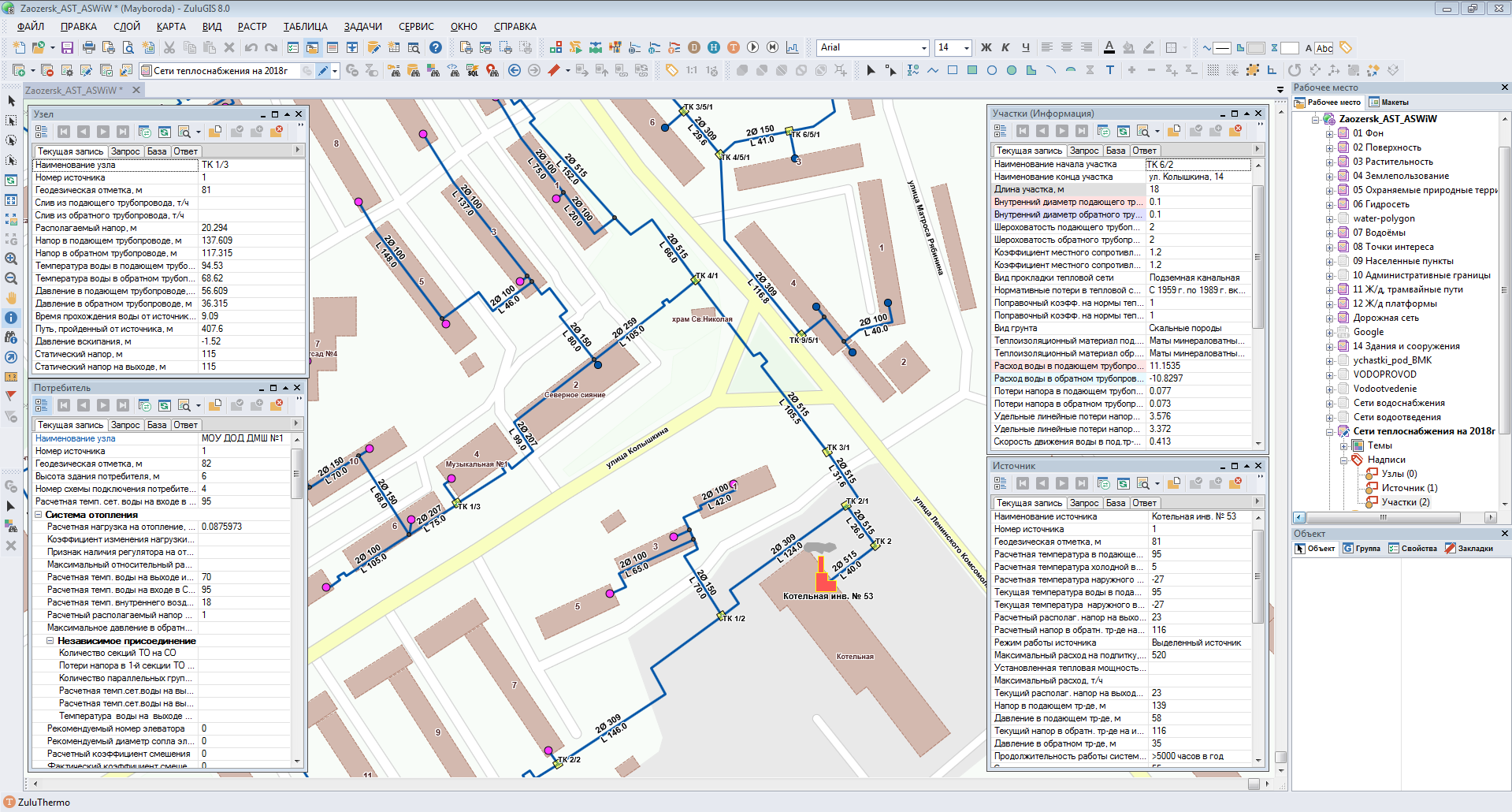 Рисунок 3 -Графическое представление электронной модели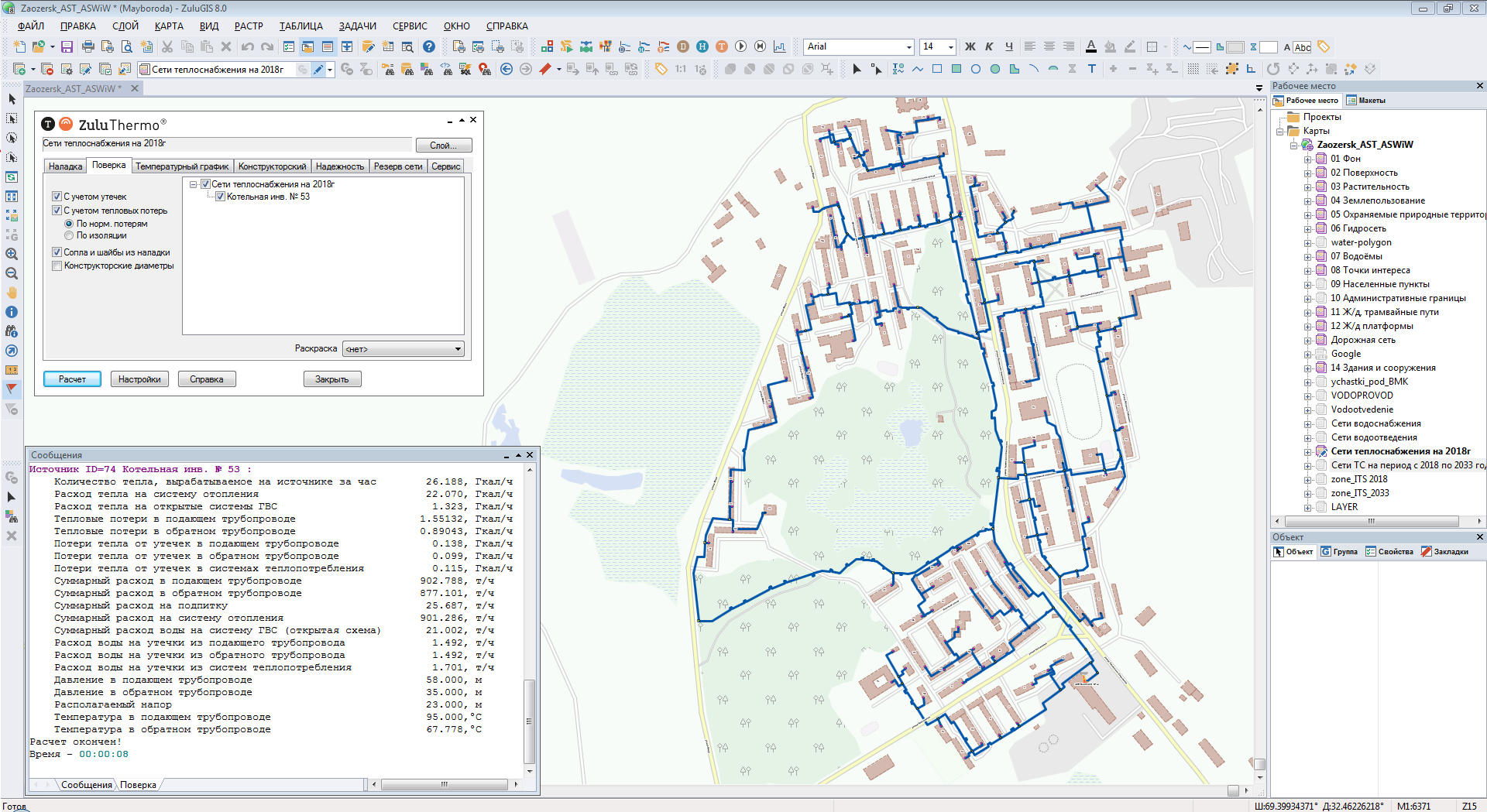 Рисунок 4 -Графическое представление электронной модели3.2 Паспортизация объектов системы теплоснабжения.В программном комплексе к объектам системы теплоснабжения относятся следующие элементы, которые образуют между собой связанную структуру: источник, участок тепловой сети, узел, потребитель. Каждый элемент имеет свой паспорт объекта, состоящий из описательных характеристик. Среди этих характеристик есть как необходимые для проведения гидравлического расчета и решения иных расчетно-аналитических задач, так и чисто справочные. Процедуры технологического ввода позволяют корректно заполнить базу данных характеристик узлов и участков тепловой сети.3.3 Паспортизация и описание расчетных единиц территориального деления, включая административное.В паспортизацию объектов тепловой сети так же включена привязка к административным районам поселения, что позволяет получать справочную информацию по объектам базы данных в разрезе территориального деления расчетных единиц.3.4 Гидравлический расчет тепловых сетей любой степени закольцованности, в том числе гидравлический расчет при совместной работе нескольких источников тепловой энергии на единую тепловую сеть.Выполненная электронная модель позволяет осуществлять следующие виды гидравлических расчетов:Наладочный расчет тепловой сети.Целью наладочного расчета является обеспечение потребителей расчетным количеством воды и тепловой энергии. В результате расчета осуществляется подбор элеваторов и их сопел, производится расчет смесительных и дросселирующих устройств, определяется количество и место установки дроссельных шайб. Расчет может производиться при известном располагаемом напоре на источнике и его автоматическом подборе в случае, если заданного напора недостаточно.В результате расчета определяются расходы и потери напора в трубопроводах, напоры в узлах сети, в том числе располагаемые напоры у потребителей, температура теплоносителя в узлах сети (при учете тепловых потерь), величина избыточного напора у потребителей, температура внутреннего воздуха.Дросселирование избыточных напоров на абонентских вводах производят с помощью сопел элеваторов и дроссельных шайб. Дроссельные шайбы перед абонентскими вводами устанавливаются автоматически на подающем, обратном или обоих трубопроводах в зависимости от необходимого для системы гидравлического режима. При работе нескольких источников на одну сеть определяется распределение воды и тепловой энергии между источниками. Подводится баланс по воде и отпущенной тепловой энергией между источником и потребителями.Определяются потребители и соответствующий им источник, от которого данные потребители получают воду и тепловую энергию.Поверочный расчет тепловой сети.Целью поверочного расчета является определение фактических расходов теплоносителя на участках тепловой сети и у потребителей, а также количестве тепловой энергии, получаемой потребителем при заданной температуре воды в подающем трубопроводе и располагаемом напоре на источнике.Созданная математическая имитационная модель системы теплоснабжения, служащая для решения поверочной задачи, позволяет анализировать гидравлический и тепловой режим работы системы, а также прогнозировать изменение температуры внутреннего воздуха у потребителей.Расчеты могут проводиться при различных исходных данных, в том числе аварийных ситуациях, например, отключении отдельных участков тепловой сети, передачи воды и тепловой энергии от одного источника к другому по одному из трубопроводов и т.д.В результате расчета определяются расходы и потери напора в трубопроводах, напоры в узлах сети, в том числе располагаемые напоры у потребителей, температура теплоносителя в узлах сети (при учете тепловых потерь), температуры внутреннего воздуха у потребителей, расходы и температуры воды на входе и выходе в каждую систему теплопотребления. При работе нескольких источников на одну сеть определяется распределение воды и тепловой энергии между источниками. Подводится баланс по воде и отпущенной тепловой энергией между источником и потребителями. Определяются потребители и соответствующий им источник, от которого данные потребители получают воду и тепловую энергию.Конструкторский расчет тепловой сетиЦелью конструкторского расчета является определение диаметров трубопроводов тупиковой и кольцевой тепловой сети при пропуске по ним расчетных расходов при заданном (или неизвестном) располагаемом напоре на источнике.Данная задача может быть использована при выдаче разрешения на подключение потребителей к тепловой сети, так как в качестве источника может выступать любой узел системы теплоснабжения, например, тепловая камера. Для более гибкого решения данной задачи предусмотрена возможность изменения скорости движения воды по участкам тепловой сети, что приводит к изменению диаметров трубопровода, а значит и располагаемого напора в точке подключения.В результате расчета определяются диаметры трубопроводов тепловой сети, располагаемый напор в точке подключения, расходы, потери напора и скорости движения воды на участках сети, располагаемые напоры на потребителях.Расчет требуемой температуры на источнике.Целью задачи является определение минимально необходимой температуры теплоносителя на выходе из источника для обеспечения у заданного потребителя температуры внутреннего воздуха не ниже расчетной.Коммутационные задачи.Анализ отключений, переключений, поиск ближайшей запорной арматуры, отключающей участок от источников, или полностью изолирующей участок.Построение пьезометрических графиков.Целью построения пьезометрического графика является наглядная иллюстрация результатов гидравлического расчета (наладочного, поверочного, конструкторского).Расчет нормативных потерь тепла через изоляцию.Целью данного расчета является определение нормативных тепловых потерь через изоляцию трубопроводов. Тепловые потери определяются суммарно за год с разбивкой по месяцам. Просмотреть результаты расчета можно как суммарно по всей тепловой сети, так и по каждому отдельно взятому источнику тепловой энергии и каждому центральному тепловому пункту (ЦТП). Расчет может быть выполнен с учетом поправочных коэффициентов на нормы тепловых потерь.Теплогидравлический расчет ПРК ZuluThermo 8.0 включает в себя полный набор функциональных компонент и соответствующие им информационные структуры базы данных, необходимых для гидравлического расчета.Размерность рассчитываемых тепловых сетей, степень их закольцованности, а также количество теплоисточников, работающих на общую сеть-не ограничены. После графического представления объектов и формирования паспортизации каждого объекта системы теплоснабжения, в электронной модели произведен гидравлический расчет всех источников тепловой энергии.Результат гидравлических расчетов системы теплоснабжения городского округа по источникам может быть сформирован в протоколы Excel и показан в виде пьезометрических графиков. Сравнительные пьезометрические графики одновременно отображают графики давлений тепловой сети, рассчитанные в двух различных базах:	контрольной, показывающей существующий гидравлический режим и модельной, показывающей перспективный гидравлический режим. Данный инструментарий реализован в модели тепловых сетей является удобным средством анализа. Гидравлический расчет тепловых сетей от котельных представлен в Приложении 4.3.5 Моделирование всех видов переключений, осуществляемых в тепловых сетях, в том числе переключений тепловых нагрузок между источниками тепловой энергии.Моделирование переключений позволяет отслеживать программой состояние запорно-регулирующей арматуры и насосных агрегатов в базе данных описания тепловой сети. Любое переключение на схеме тепловой сети влечет за собой автоматическое выполнение гидравлического расчета и, таким образом, в любой момент времени пользователь видит тот гидравлический режим, который соответствует текущему состоянию всей совокупности запорно-регулирующей арматуры и насосных агрегатов на схеме тепловой сети.3.6 Расчет балансов тепловой энергии по источникам тепловой энергии и по территориальному признаку.Расчет балансов тепловой энергии по источникам в модели тепловых сетей ЗАТО город Заозерск организован по принципу привязки источника теплоснабжения к конкретному населенному пункту. В результате получается расчет балансов тепловой энергии по источникам тепла и по территориальному признаку. Балансы тепловой энергии по источникам и по территориальному признаку приведены в Главе 4.3.7 Расчет потерь тепловой энергии через изоляцию и с утечками теплоносителя.Расчет потерь тепловой энергии через изоляцию и с утечками теплоносителя представлен в Приложении 7.3.8 Расчет показателей надежности теплоснабжения.Расчет показателей надежности системы теплоснабжения выполняется в соответствии с «Методикой и алгоритмом расчета надежности тепловых сетей при разработке схем теплоснабжения городов ОАО «Газпром промгаз».Цель расчета - количественная оценка надежности теплоснабжения потребителей систем централизованного теплоснабжения и обоснование необходимых мероприятий по достижению требуемой надежности для каждого потребителя, которая позволяет:-	Рассчитывать надежность и готовность системы теплоснабжения к отопительному сезону;-	Разрабатывать мероприятия, повышающие надежность работы системы теплоснабжения.Результаты расчета показателей надежности, в том числе вероятность безотказной работы и суммарный недоотпуск теплоты по каждому участку сети и потребителю, представлены в электронной модели настоящей схемы теплоснабжения.Результаты расчета показателей надежности представлены в Главе 1 Часть 9 и Главе 11. 3.9 Групповые изменения характеристик объектов (участков тепловых сетей, потребителей) по заданным критериям с целью моделирования различных перспективных вариантов схем теплоснабжения.Групповые изменения характеристик объектов применяются для различных целей и задач гидравлического моделирования, но их основное предназначение - калибровка расчетной гидравлической модели тепловой сети. Трубопроводы реальной тепловой сети всегда имеют физические характеристики, отличающиеся от проектных, в силу происходящих во времени изменений - коррозии и выпадения отложений, отражающихся на изменении эквивалентной шероховатости и уменьшении внутреннего диаметра вследствие зарастания. Эти изменения влияют на гидравлические сопротивления участков трубопроводов. Измерить действительные значения шероховатостей и внутренних диаметров участков действующей тепловой сети не представляется возможным, поскольку это потребовало бы массового вскрытия трубопроводов. Соответственно групповые изменения характеристик объектов (участков тепловых сетей, потребителей) позволяют разработать приближенную к реальности модель схемы теплоснабжения муниципального образования.3.10 Сравнительные пьезометрические графики для разработки и анализа сценариев перспективного развития тепловых сетей.Сравнительные пьезометрические графики отображают графики давлений в тепловой сети, рассчитанные в двух ситуациях:•	существующий гидравлический режим; •	перспективный гидравлический режим.Данный инструментарий реализован в модели тепловых сетей ЗАТО город Заозерск и является удобным средством анализа.Пьезометрические графики котельных представлены в Приложении 6.3.11 Изменения гидравлических режимов, определяемые в порядке, установленном методическими указаниями по разработке схем теплоснабжения, с учетом изменений в составе оборудования источников тепловой энергии, тепловой сети и теплопотребляющих установок за период, предшествующий актуализации схемы теплоснабженияЗа период с момента утверждения раннее разработанной Схемы теплоснабжения /14/ изменений гидравлических режимов, с учетом изменений в составе оборудования источников тепловой энергии, тепловой сети и теплопотребляющих установок не зафиксировано.Глава 4 «Существующие и перспективные балансы тепловой мощности источников тепловой энергии и тепловой нагрузки потребителей»4.1 Балансы существующей на базовый период схемы теплоснабжения (актуализации схемы теплоснабжения) тепловой мощности и перспективной тепловой нагрузки в каждой из зон действия источников тепловой энергии с определением резервов (дефицитов) существующей располагаемой тепловой мощности источников тепловой энергии, устанавливаемых на основании величины расчетной тепловой нагрузкиБалансы тепловой энергии (мощности) и перспективной тепловой нагрузки в каждой из выделенных зон действия источников тепловой энергии с определением резервов (дефицитов) существующей располагаемой тепловой мощности источников тепловой энергии в период 2017 - 2033 гг. представлены в таблице.Таблица 21 - Балансы тепловой мощности и присоединенной тепловой нагрузки, Гкал/ч4.2  Гидравлический расчет передачи теплоносителя для каждого магистрального вывода с целью определения возможности (невозможности) обеспечения тепловой энергией существующих и перспективных потребителей, присоединенных к тепловой сети от каждого источника тепловой энергииГидравлический расчет выполнен в программном комплексе Zulu. Результаты расчета представлены в приложении 4. Анализ результатов расчета показывает, что существующие сети обеспечивают тепловой энергией потребителей в необходимых параметрах.4.3 Выводы о резервах (дефицитах) существующей системы теплоснабжения при обеспечении перспективной тепловой нагрузки потребителейНа перспективу предусмотрен резерв тепловой мощности котельных.4.4 Описание изменений существующих и перспективных балансов тепловой мощности источников тепловой энергии и тепловой нагрузки потребителей для каждой системы теплоснабжения за период, предшествующий актуализации схемы теплоснабженияЗа период с момента утверждения раннее разработанной Схемы теплоснабжения /14/ зафиксировано изменение в балансах тепловой мощности и тепловой нагрузки. В раннее разработанной Схеме теплоснабжения /14/ существующий резерв тепловой мощности составлял 76,01 Гкал/ч, по состоянию на 01.01.2018 резерв тепловой мощности составил – 80,57Гкал/ч. В раннее разработанной Схеме теплоснабжения /14/ перспективный резерв тепловой мощности на 2027 год составлял 6,34 Гкал/ч, в настоящей Схеме теплоснабжения перспективный резерв тепловой мощности на 2033 год составит для БМК 36 – 11,53Гкал/ч.Глава 5 «Мастер-план развития систем теплоснабжения поселения, городского округа»5.1 Описание вариантов (не менее двух) перспективного развития систем теплоснабжения поселения, городского округа (в случае их изменения относительно ранее принятого варианта развития систем теплоснабжения в утвержденной в установленном порядке схеме теплоснабжения)Проектом схемы теплоснабжения предусматривается два варианта развития системы теплоснабжения города Заозерск.Вариант.Строительство двух блочно-модульных котельных:Предлагается вывести из эксплуатации котельную инв. №53, а ее нагрузку перевести на новую блочно-модульную котельную БМК 36 – 36 Гкал/ч.Для теплоснабжения объектов войсковой части предлагается выполнить строительство новой котельной БМК 10 – 10 Гкал/ч;Места расположения новых БМК представлены в Приложении 8.Для повышения эффективности функционирования и обеспечения нормативной надежности системы теплоснабжения рекомендуется модернизация тепловых сетей с заменой существующих трубопроводов, в т. ч. выработавших свой ресурс, на новые в пенополиуретановой изоляции трубопроводы (стальные или выполненные из термостойкого пластика). Замена трубопроводов на новые приведет к снижению потерь тепловой энергии за счет более эффективной теплоизоляции и минимизации утечек на тепловых сетях.Вариант.Строительство новых БМК и реконструкция тепловых сетей не будут реализовываться. Соответственно будет происходить износ системы теплоснабжения и как следствие будут ухудшаться показатели ее работы (повысится аварийность тепловых сетей и котельной, снизится КПД, увеличатся эксплуатационные издержки).5.2 Технико-экономическое сравнение вариантов перспективного развития систем теплоснабжения поселения, городского округаСравнение вариантов перспективного развития систем теплоснабжения представлено в таблице.Таблица 22 - Варианты перспективного развития систем теплоснабжения5.3 Обоснование выбора приоритетного варианта перспективного развития систем теплоснабжения поселения, городского округа на основе анализа ценовых (тарифных) последствий для потребителейПриоритетным вариантом перспективного развития систем теплоснабжения ЗАТО город Заозерск предлагается вариант 1 предусматривающий строительство новых БМК и реконструкция тепловых сетей. Прогнозная себестоимость варианта 1 составляет 7817 руб./Гкал. в 2,5 раза ниже при условии реализации варианта 2.Теплоснабжение планируемого к строительству на территории ЗАТО город Заозерск, ФОК, намечается организовать от собственного источника теплоснабжения. 5.4 Описание изменений в мастер-плане развития систем теплоснабжения поселения, городского округа за период, предшествующий актуализации схемы теплоснабженияВ раннее разработанной Схеме теплоснабжения /14/ рассматривались варианты строительства источников тепловой энергии на угольном топливе, сжиженном газе или электрокотлы. Настоящей Схемой предлагается строительство двух блочно-модульных котельных:Предлагается вывести из эксплуатации котельную инв. №53, а ее нагрузку перевести на новую блочно-модульную котельную БМК 36 – 36 Гкал/ч.Для теплоснабжения объектов войсковой части предлагается выполнить строительство новой котельной БМК 10 – 10 Гкал/ч;В раннее разработанной Схеме теплоснабжения /14/ предусматривалась перекладка 13045,2 м тепловых сетей и прокладка 250 м нового трубопровода (от системы теплоснабжения до новой котельной).Настоящей схемой предусмотрена реконструкция существующих тепловых сетей общей протяженностью 9,96 км., а также строительство тепловых сетей протяженностью 150 м. и диаметром 515 мм для подключения новой БМК 36 к существующим тепловым сетям.Глава 6 «Существующие и перспективные балансы производительности водоподготовительных установок и максимального потребления теплоносителя теплопотребляющими установками потребителей, в том числе в аварийных режимах»6.1 Расчетная величина нормативных потерь теплоносителя в тепловых сетях в зонах действия источников тепловой энергииТаблица 23 - Расчетная величина нормативных потерь теплоносителя в тепловых сетях в зонах действия источников тепловой энергии6.2 Максимальный и среднечасовой расход теплоносителя (расход сетевой воды) на горячее водоснабжение потребителей с использованием открытой системы теплоснабжения в зоне действия каждого источника тепловой энергии, рассчитываемый с учетом прогнозных сроков перевода потребителей, подключенных к открытой системе теплоснабжения (горячего водоснабжения), на закрытую систему горячего водоснабженияПотребители с использованием открытой системы теплоснабжения в ЗАТО город Заозерск отсутствуют.6.3 Сведения о наличии баков-аккумуляторовУстановка баков-аккумуляторов не требуется.6.4 Нормативный и фактический (для эксплуатационного и аварийного режимов) часовой расход подпиточной воды в зоне действия источников тепловой энергииТаблица 24 - Расходы подпиточной воды в зоне действия источников тепловой энергии для эксплуатационного и аварийного режимов6.5 Существующий и перспективный баланс производительности водоподготовительных установок и потерь теплоносителя с учетом развития системы теплоснабженияПредставлен в таблице 24.6.6 Описание изменений в существующих и перспективных балансах производительности водоподготовительных установок и максимального потребления теплоносителя теплопотребляющими установками потребителей, в том числе в аварийных режимах, за период, предшествующий актуализации схемы теплоснабженияЗа период с момента утверждения раннее разработанной Схемы теплоснабжения /14/ изменений в существующих и перспективных балансах производительности водоподготовительных установок и максимального потребления теплоносителя теплопотребляющими установками потребителей, в том числе в аварийных режимах не зафиксировано.6.7 Сравнительный анализ расчетных и фактических потерь теплоносителя для всех зон действия источников тепловой энергии за период, предшествующий актуализации схемы теплоснабженияЗа период с момента утверждения раннее разработанной Схемы теплоснабжения /14/ изменение расчетных и фактических потерь теплоносителя источников тепловой энергии не зафиксировано.Глава 7 «Предложения по строительству, реконструкции и техническому перевооружению источников тепловой энергии»7.1 Описание условий организации централизованного теплоснабжения, индивидуального теплоснабжения, а также поквартирного отопления, которое должно содержать в том числе определение целесообразности или нецелесообразности подключения (технологического присоединения) теплопотребляющей установки к существующей системе централизованного теплоснабжения исходя из недопущения увеличения совокупных расходов в такой системе централизованного теплоснабжения, расчет которых выполняется в порядке, установленном методическими указаниями по разработке схем теплоснабженияОпределение условий организации централизованного теплоснабжения, индивидуального теплоснабжения, а также поквартирного отопления производится в соответствии с пп.91-93 раздела VI. Методических рекомендаций по разработке схем теплоснабжения. Предложения по реконструкции существующих котельных рекомендуется разрабатывать с использованием расчетов радиуса эффективного теплоснабжения с учетом следующего:на первом этапе рассчитывается перспективный (с учетом приростов тепловой нагрузки) радиус эффективного теплоснабжения изолированных зон действия, образованных на базе существующих источников тепловой энергии (котельных);если рассчитанный радиус эффективного теплоснабжения больше существующей зоны действия котельной, то возможно увеличение тепловой мощности котельной и расширение зоны ее действия с выводом из эксплуатации котельных, расположенных в радиусе эффективного теплоснабжения;если рассчитанный перспективный радиус эффективного теплоснабжения изолированных зон действия существующих котельных меньше, чем существующий радиус теплоснабжения, то расширение зоны действия котельной не целесообразно;в первом случае осуществляется реконструкция котельной с увеличением ее мощности;во втором случае осуществляется реконструкция котельной без увеличения (возможно со снижением, в зависимости от перспективных балансов установленной тепловой мощности и тепловой нагрузки) тепловой мощности.Предложения по организации индивидуального, в том числе поквартирного теплоснабжения в блокированных жилых зданиях, осуществляются только в зонах застройки поселения малоэтажными жилыми зданиями и плотностью тепловой нагрузки меньше 0,01 Гкал/га.В основу проектных предложений по развитию теплоэнергетической системы городского поселения заложена следующая концепция теплоснабжения:-	многоквартирная жилая застройка и общественные здания обеспечиваются теплоэнергией от теплоисточников различных типов и мощности, в т.ч. отдельно стоящих котельных, задействованных в системе централизованного теплоснабжения, автономных котельных, предназначенных для одиночных зданий в районах малоэтажной застройки в условиях отсутствия централизованных теплоисточников;-	при строительстве теплоисточников централизованного теплоснабжения предусматривается блочно-модульное исполнение и максимальное использование территории существующих котельных путем их реконструкции с увеличением тепловой мощности;-	теплоснабжение индивидуальной жилой застройки осуществляется за счёт индивидуальных теплоисточников, работающих на газовом топливе.7.2 Описание текущей ситуации, связанной с ранее принятыми в соответствии с законодательством Российской Федерации об электроэнергетике решениями об отнесении генерирующих объектов к генерирующим объектам, мощность которых поставляется в вынужденном режиме в целях обеспечения надежного теплоснабжения потребителейУказанные объекты отсутствуют.7.3 Анализ надежности и качества теплоснабжения для случаев отнесения генерирующего объекта к объектам, вывод которых из эксплуатации может привести к нарушению надежности теплоснабжения (при отнесении такого генерирующего объекта к объектам, электрическая мощность которых поставляется в вынужденном режиме в целях обеспечения надежного теплоснабжения потребителей, в соответствующем году долгосрочного конкурентного отбора мощности на оптовом рынке электрической энергии (мощности) на соответствующий период), в соответствии с методическими указаниями по разработке схем теплоснабженияУказанные объекты отсутствуют.7.4 Обоснование предлагаемых для строительства источников тепловой энергии, функционирующих в режиме комбинированной выработки электрической и тепловой энергии, для обеспечения перспективных тепловых нагрузокОбъекты комбинированной выработки электрической и тепловой энергии на территории ЗАТО город Заозерск отсутствуют.Теплоснабжение планируемого к строительству ФОК, намечается организовать от собственного источника теплоснабжения. 7.5 Обоснование предлагаемых для реконструкции действующих источников тепловой энергии, функционирующих в режиме комбинированной выработки электрической и тепловой энергии, для обеспечения перспективных приростов тепловых нагрузокУказанные объекты отсутствуют.7.6 Обоснование предложений по переоборудованию котельных в источники тепловой энергии, функционирующие в режиме комбинированной выработки электрической и тепловой энергии, с выработкой электроэнергии на собственные нужды теплоснабжающей организации в отношении источника тепловой энергии, на базе существующих и перспективных тепловых нагрузокСтроительство источников с комбинированной выработкой тепловой и электрической энергии схемой теплоснабжения не предусматривается.7.7  Обоснование предлагаемых для реконструкции котельных с увеличением зоны их действия путем включения в нее зон действия существующих источников тепловой энергииУказанные объекты отсутствуют.7.8 Обоснование предлагаемых для перевода в пиковый режим работы котельных по отношению к источникам тепловой энергии, функционирующим в режиме комбинированной выработки электрической и тепловой энергииУказанные объекты отсутствуют.7.9 Обоснование предложений по расширению зон действия действующих источников тепловой энергии, функционирующих в режиме комбинированной выработки электрической и тепловой энергииУказанные объекты отсутствуют.7.10 Обоснование предлагаемых для вывода в резерв и (или) вывода из эксплуатации котельных при передаче тепловых нагрузок на другие источники тепловой энергииЦентрализованное теплоснабжение ЗАТО город Заозерск осуществляется за счёт котельной инв. №53. Котельная характеризуется высоким износом оборудования, серьезно завышенной мощностью оборудования, низким КПД. Существующая себестоимость генерации и транспортировки тепла составляет 6280 рублей за 1 Гкал без НДС. Настоящей Схемой предлагается вывести из эксплуатации котельную инв. №53, а ее нагрузку перевести на новую блочно-модульную котельную БМК 36 – 36 Гкал/ч. Для теплоснабжения объектов войсковой части предлагается выполнить строительство новой котельной БМК 10 – 10 Гкал/ч.Ниже в таблице 25 приведены предложения по выводу из эксплуатации котельной при передаче тепловых нагрузок на другие источники тепловой энергии.Таблица 25 - Предложения по выводу из эксплуатации котельной при передаче тепловых нагрузок на другие источники тепловой энергииРасположение новых котельных представлено в Приложении 8.7.11 Обоснование организации индивидуального теплоснабжения в зонах застройки поселения, городского округа малоэтажными жилыми зданиямиПредложения по организации индивидуального теплоснабжения рекомендуется разрабатывать в зонах застройки малоэтажными жилыми зданиями и плотностью тепловой нагрузки меньше 0,01 Гкал/га. При разработке проектов планировки и проектов застройки для малоэтажной жилой застройки и застройки индивидуальными жилыми домами, необходимо предусматривать теплоснабжение от автономных источников тепловой энергии. Централизованное теплоснабжение малоэтажной застройки и индивидуальной застройки нецелесообразно по причине малых нагрузок и малой плотности застройки, ввиду чего требуется строительство тепловых сетей малых диаметров, но большой протяженности.7.12 Обоснование перспективных балансов производства и потребления тепловой мощности источников тепловой энергии и теплоносителя и присоединенной тепловой нагрузки в каждой из систем теплоснабжения поселения, городского округаПерспективные балансы тепловой мощности и присоединенной тепловой нагрузки представлены в Главе 4.Распределение тепловой нагрузки между источниками тепловой энергии не планируется.7.13 Анализ целесообразности ввода новых и реконструкции существующих источников тепловой энергии с использованием возобновляемых источников энергии, а также местных видов топливаУказанные мероприятия не планируются.7.14 Обоснование организации теплоснабжения в производственных зонах на территории поселения, городского округаУказанные мероприятия не планируются из-за отсутствия источников теплоснабжения в производственных зонах.7.15Результаты расчетов радиуса эффективного теплоснабженияСогласно статье 2 Федерального закона от 27 июля 2010 года № 190-ФЗ «О теплоснабжении», радиус эффективного теплоснабжения - максимальное расстояние от теплопотребляющей установки до ближайшего источника тепловой энергии в системе теплоснабжения, при превышении которого подключение (технологическое присоединение) теплопотребляющей установки к данной системе теплоснабжения нецелесообразно по причине увеличения совокупных расходов в системе теплоснабжения.В настоящее время Федеральный закон от 27.07.2010 №190-ФЗ «О теплоснабжении» не предусматривает Методику либо Порядок определения радиуса эффективного теплоснабжения.Для расчета радиусов эффективного теплоснабжения в настоящей схеме теплоснабжения применяется методика, изложенная в статье В. Г. Семенова и Р. Н. Разоренова «Экспресс-анализ зависимости эффективности транспорта тепла от удаленности потребителей», опубликованной в журнале «Новости теплоснабжения», № 6 за 2006 г.Методика основывается на допущении, что в среднем по системе централизованного теплоснабжения, состоящей из источника тепловой энергии, тепловых сетей и потребителей, затраты на транспорт тепловой энергии для каждого конкретного потребителя пропорциональны расстоянию до источника и мощности потребления.Среднечасовые затраты на транспорт тепловой энергии от источника до потребителя определяются по формуле:C=Z х Q х L (1)где Q - мощность потребления;L - протяженность тепловой сети от источника до потребителя;Z - коэффициент пропорциональности, который представляет собой удельные затраты в системе на транспорт тепловой энергии (на единицу протяженности тепловой сети от источника до потребителя и на единицу присоединенной мощности потребителя).Для расчета зона действия централизованного теплоснабжения рассматриваемого источника тепловой энергии условно разбивается на несколько районов. Для каждого из этих районов рассчитывается усредненное расстояние от источника до условного центра присоединенной нагрузки (Li) по формуле:Li = Х^зд х Lзд) / Qi (2)где i - номер района;Lзд - расстояние по трассе либо эквивалентное расстояние от каждого здания района до источника тепловой энергии;Qзд - присоединенная нагрузка здания;Qi - суммарная присоединенная нагрузка рассматриваемой зоны, Qi=XQзд.Присоединенная нагрузка к источнику тепловой энергии:Q = £ Qi (3)Средний радиус теплоснабжения по системе определяется по формуле:Lср = £(Qi х Li) / Q (4)Определяется годовой отпуск тепла от источника тепловой энергии, Гкал:А = £ А (5)где Ai - годовой отпуск тепла по каждой зоне нагрузок.Средняя себестоимость транспорта тепла в зоне действия источника тепловой энергии принимается равной тарифу на транспорт Т (руб/Гкал). Годовые затраты на транспорт тепла в зоне действия источника тепловой энергии, руб/год:В = А х Т (6)Среднечасовые затраты на транспорт тепла по зоне источника тепловой энергии, руб/ч:С = В / Ч, (7)где Ч - число часов работы системы теплоснабжения в год.Удельные затраты в зоне действия источника тепловой энергии на транспорт тепла рассчитываются по формуле:Z = C/(Q х Lср) = B / (Q х Lср х Ч) (8)Величина Z остается одинаковой для всей зоны действия источникатепловой энергии.Среднечасовые затраты на транспорт тепла от источника тепловой энергии до выделенных зон, (руб/ч):Ci = Z х Qi х Li (9)Вычислив Ci и Z, для каждого выделенного района источника тепловой энергии рассчитывается разница в затратах на транспорт тепла с учетом (формула (7)) и без учета (формула (6)) удаленности потребителей от источника.Расчет радиуса эффективного теплоснабжения источника тепловой энергии сводится к следующим этапам:1)	на электронную схему наносится зона действия источника тепловой энергии и определяется площадь территории, занимаемой тепловыми сетями от данного источника;2)	определяется средняя плотность тепловой нагрузки в зоне действия источника тепловой энергии, Гкал/ч/Га;3)	зона действия источника тепловой энергии условно разбивается на районы (зоны нагрузок);4)	для каждого района определяется подключенная тепловая нагрузка Qi, Гкал/ч и расстояние от источника до условного центра присоединенной нагрузки Li, км;5)	определяется средний радиус теплоснабжения Lср, км;6)	определяются удельные затраты в зоне действия источника тепловой энергии на транспорт тепла Z, руб;7)	определяются среднечасовые затраты на транспорт тепла от источника тепловой энергии до выделенных зон Ci, руб/ч;8)	определяются годовые затраты на транспорт тепла по каждой зоне с учетом расстояния до источника В млн. руб;9)	определяются годовые затраты на транспорт тепла по каждой зоне без учета расстояния до источника В млн. руб;10)	для каждой выделенной зоны нагрузок источника тепловой энергии рассчитывается разница в затратах на транспорт тепла с учетом и без учета удаленности потребителей от источника;11)	определяется радиус эффективного теплоснабжения.В соответствии с вышеуказанной методикой определены радиусы эффективного теплоснабжения для существующих систем теплоснабжения, результаты расчетов представлены на рисунке.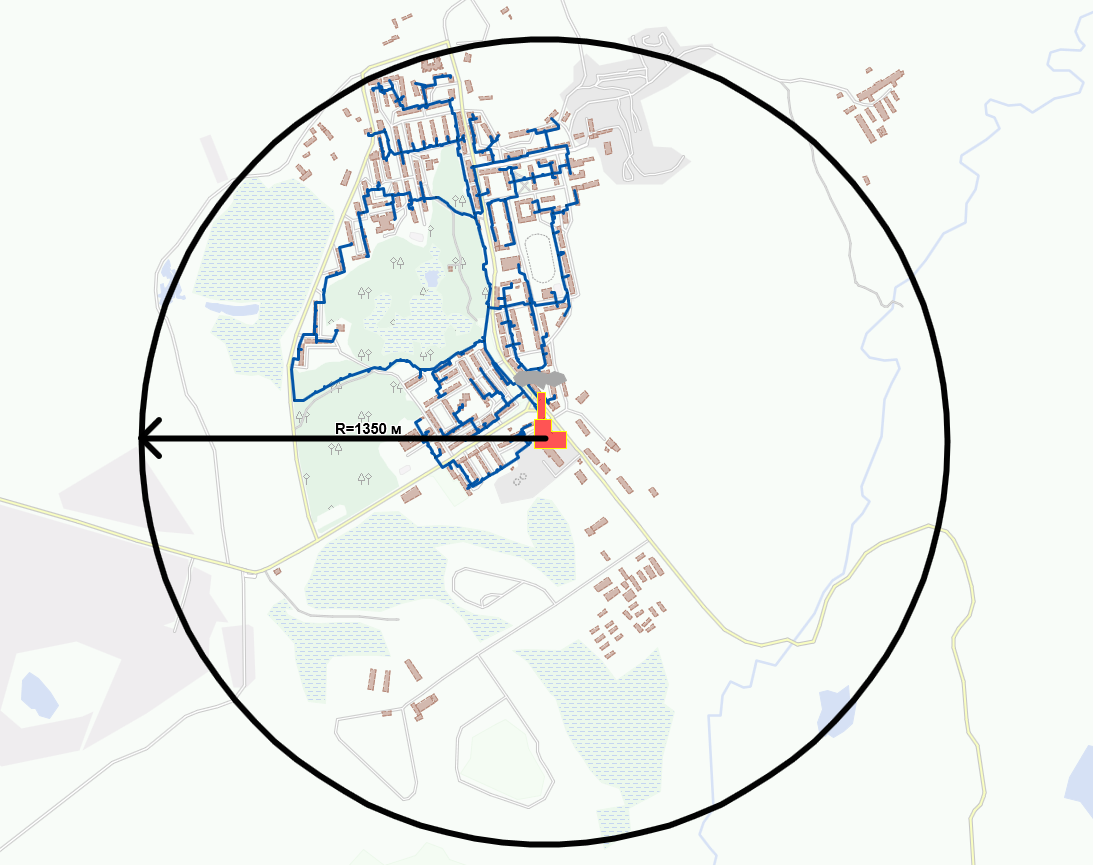 Рисунок 5 - Радиус эффективного теплоснабжения7.16Описание изменений в предложениях по строительству, реконструкции и техническому перевооружению источников тепловой энергии за период, предшествующий актуализации схемы теплоснабжения, в том числе с учетом введенных в эксплуатацию новых, реконструированных и прошедших техническое перевооружение источников тепловой энергииВ раннее разработанной Схеме теплоснабжения /14/ рассматривались варианты строительства источников тепловой энергии на угольном топливе, сжиженном газе или электрокотлы. Настоящей Схемой предлагается вывести из эксплуатации котельную инв. №53, а ее нагрузку перевести на новую блочно-модульную котельную БМК 36 – 36 Гкал/ч.Для теплоснабжения объектов войсковой части предлагается выполнить строительство новой котельной БМК 10 – 10 Гкал/ч;Глава 8 «Предложения по строительству и реконструкции тепловых сетей»8.1 Предложения по реконструкции и строительству тепловых сетей, обеспечивающих перераспределение тепловой нагрузки из зон с дефицитом тепловой мощности в зоны с избытком тепловой мощности (использование существующих резервов)Зоны с дефицитом тепловой мощности отсутствуют.8.2 Предложения по строительству тепловых сетей для обеспечения перспективных приростов тепловой нагрузки под жилищную, комплексную или производственную застройку во вновь осваиваемых районах поселения, городского округаПерспективные приросты тепловой нагрузки прогнозируются за счет ФОК. Теплоснабжение планируемого к строительству ФОК, намечается организовать от собственного источника теплоснабжения. 8.3 Предложения по строительству тепловых сетей, обеспечивающих условия, при наличии которых существует возможность поставок тепловой энергии потребителям от различных источников тепловой энергии при сохранении надежности теплоснабженияСохранение надежности теплоснабжения намечается обеспечивать за счет качественной эксплуатации и своевременного сервисного обслуживания источника тепловой энергии и тепловых сетей.8.4 Предложения по строительству или реконструкции тепловых сетей для повышения эффективности функционирования системы теплоснабжения, в том числе за счет перевода котельных в пиковый режим работы или ликвидации котельныхПеревода котельных в пиковый режим работы Схемой не предусмотрен.8.5 Предложения по строительству тепловых сетей для обеспечения нормативной надежности теплоснабженияНастоящей Схемой предлагается вывести из эксплуатации котельную инв. №53, а ее нагрузку перевести на новую блочно-модульную котельную БМК 36 – 36 Гкал/ч.Для теплоснабжения объектов войсковой части предлагается выполнить строительство новой котельной БМК 10 – 10 Гкал/ч;Для подключения новой БМК к существующим тепловым сетям необходимо:Строительство тепловых сетей протяженностью 150 м и диаметром 515 мм. Для подключения новой БМК 36 к существующим тепловым сетям.8.6 Предложения по реконструкции тепловых сетей с увеличением диаметра трубопроводов для обеспечения перспективных приростов тепловой нагрузкиРеконструкция тепловых сетей с увеличением диаметра трубопроводов для обеспечения перспективных приростов тепловой нагрузки не требуется.8.7 Предложений по реконструкции тепловых сетей, подлежащих замене в связи с исчерпанием эксплуатационного ресурсаОсновной проблемой организации качественного и надежного теплоснабжения поселения является износ тепловых сетей. Для повышения уровня надежности теплоснабжения, сокращения тепловых потерь в сетях предлагается в период с 2019 по 2033 года во время проведения ремонтных компаний производить замену изношенных участков тепловых сетей, исчерпавших свой эксплуатационный ресурс. Объемы замены тепловых сетей определены на основании сроков ввода в эксплуатацию существующих тепловых сетей исходя из расчетного срока службы тепловых сетей не менее 20 лет и предусматривает поэтапную перекладку 100% всех тепловых сетей в период до 2033 года. Настоящей схемой предусмотрена реконструкция тепловых сетей в следующих объемах:Тепловые сети диаметром до 100 мм, общей протяженностью 4,75 км.Тепловые сети диаметром от 100 до 300 мм, общей протяженностью 5,7 км.Тепловые сети диаметром более 300 мм, общей протяженностью 2,7 км.На основании рекомендуемых объемов замены тепловых сетей определены финансовые потребности на выполнение работ по реконструкции тепловых сетей, которые представлены в Главе 12.8.8Предложений по строительству и реконструкции насосных станцийСтроительство и реконструкция насосных станций схемой не предусмотрены.8.9 Описание изменений в предложениях по строительству и реконструкции тепловых сетей за период, предшествующий актуализации схемы теплоснабжения, в том числе с учетом введенных в эксплуатацию новых и реконструированных тепловых сетей и сооружений на нихВ раннее разработанной Схеме теплоснабжения /14/ предусматривалась перекладка 13045,2 м тепловых сетей и прокладка 250 м нового трубопровода (от системы теплоснабжения до новой котельной).Настоящей схемой предусмотрена реконструкция существующих тепловых сетей общей протяженностью 9,96км, а также строительство тепловых сетей протяженностью 150 м. и диаметром 515 мм. для подключения новой БМК 36 к существующим тепловым сетям.Глава 9 «Предложения по переводу открытых систем теплоснабжения (горячего водоснабжения) в закрытые системы горячего водоснабжения»На территории ЗАТО город Заозерск открытая система теплоснабжения (горячего водоснабжения) отсутствует. Глава 10 «Перспективные топливные балансы»10.1 Расчеты по каждому источнику тепловой энергии перспективных максимальных часовых и годовых расходов основного вида топлива для зимнего и летнего периодов, необходимого для обеспечения нормативного функционирования источников тепловой энергии на территории поселения, городского округаПерспективные максимальные часовые и годовые расходы основного вида топлива котельными представлены в таблицах 26 и 27.Перспективные максимальные часовые и годовые расходы основного вида топлива котельными для зимнего, летнего и переходного периодов представлены в таблицах 28,29. Таблица 26 - Перспективные максимальные часовые и годовые расходы основного вида топлива котельнымиТаблица 27 - Перспективные максимальные часовые и годовые расходы основного вида топлива котельными– продолжениеТаблица 28 - Перспективные максимальные часовые и годовые расходы основного вида топлива котельными для зимнего, летнего и переходного периодовТаблица 29 - Перспективные максимальные часовые и годовые расходы основного вида топлива котельными для зимнего, летнего и переходного периодов (продолжение)10.2 Результаты расчетов по каждому источнику тепловой энергии нормативных запасов топливаНормативные запасы топлива (мазут Ф-5):Неснижаемый – 0,395 тыс.т.;эксплуатационный – 2,314 тыс.т.10.3 Вид топлива, потребляемый источником тепловой энергии, в том числе с использованием возобновляемых источников энергии и местных видов топливаВ качестве основного топлива намечается использовать мазут для БМК-36 и дизельное топливо для БМК-10.10.4 Описание изменений в перспективных топливных балансах за период, предшествующий актуализации схемы теплоснабжения, в том числе с учетом введенных в эксплуатацию построенных и реконструированных источников тепловой энергииЗа период с момента утверждения раннее разработанной Схемы теплоснабжения /14/ зафиксировано изменение в перспективных топливных балансах источников тепловой энергии. В раннее разработанной Схеме теплоснабжения /14/ перспективный годовой расход условного топлива при условии строительства котельных, работающих на угле, составлял 11838,0 т.у.т. Настоящей Схемой теплоснабжения определен перспективный годовой расход условного топлива, при условии строительства котельных, в объеме – 6 014 т.у.т.Глава 11 «Оценка надежности теплоснабжения»Методика расчета показателей надежности приведена в Глава 1 Часть 9, результаты расчета представлены в таблицах30-31.Таблица 30 - Результаты расчетов показателей надежности работы тепловых сетейТаблица 31 - Результаты расчетов показателей надежности работы потребителей11.1 Метод и результаты обработки данных по отказам участков тепловых сетей (аварийным ситуациям), средней частоты отказов участков тепловых сетей (аварийных ситуаций) в каждой системе теплоснабженияПредставлены в таблицах30-31.11.2 Методы и результаты обработки данных по восстановлениям отказавших участков тепловых сетей (участков тепловых сетей, на которых произошли аварийные ситуации), среднего времени восстановления отказавших участков тепловых сетей в каждой системе теплоснабженияПредставлены в таблицах 30-31.в) результаты оценки вероятности отказа (аварийной ситуации) и безотказной (безаварийной) работы системы теплоснабжения по отношению к потребителям, присоединенным к магистральным и распределительным теплопроводам;Представлены в таблицах 30-31.11.3 Результаты оценки коэффициентов готовности теплопроводов к несению тепловой нагрузкиПредставлены в таблицах 30-31.11.4 Результатов оценки недоотпуска тепловой энергии по причине отказов (аварийных ситуаций) и простоев тепловых сетей и источников тепловой энергииПредставлены в таблицах 30-31.11.5 Предложения, обеспечивающие надежность систем теплоснабжения:11.5.1 Применение на источниках тепловой энергии рациональных тепловых схем с дублированными связями и новых технологий, обеспечивающих нормативную готовность энергетического оборудованияПрименение рациональных тепловых схем с дублированными связями в системах теплоснабжения ЗАТО город Заозерск не требуется.11.5.2 Установка резервного оборудованияУстановка резервного оборудования поможет значительно увеличить надежность системы теплоснабжения. Так как планируется строительство новых котельных, то все мероприятия по установке резервного оборудования будут включены в проектную документацию.11.5.3 Организация совместной работы нескольких источников тепловой энергии на единую тепловую сетьОрганизация совместной работы нескольких источников теплоты на единую тепловую сеть позволяет, в случае аварии на одном из источников, частично обеспечивать единые тепловые нагрузки за счет других источников теплоты. Намечаемые к строительству котельные будут удаленные друг от друга, поэтому данное мероприятие не рассматривается.11.5.4 Резервирование тепловых сетей смежных районов поселения, городского округаОрганизация взаимного резервирования тепловых сетей смежных районов не требуется.11.5.5 Устройство резервных насосных станцийУстановка резервных насосных станций не требуется.11.5.6Установка баков-аккумуляторовУстановка баков-аккумуляторов на существующие котельные не требуется.11.6 Описание изменений в показателях надежности теплоснабжения за период, предшествующий актуализации схемы теплоснабжения, с учетом введенных в эксплуатацию новых и реконструированных тепловых сетей, и сооружений на нихЗа период с момента утверждения раннее разработанной Схемы теплоснабжения /14/ изменений в показателях надежности теплоснабжения, не зафиксировано.Глава 12 «Обоснование инвестиций в строительство, реконструкцию и техническое перевооружение»12.1 Оценка финансовых потребностей для осуществления строительства, реконструкции и технического перевооружения источников тепловой энергии и тепловых сетейПредлагаемый перечень мероприятий и размер необходимых инвестиций в реконструкцию, техническое перевооружение и строительство источника тепла, на каждом этапе рассматриваемого периода представлен в таблице 32, с указанием ориентировочной стоимости в ценах 2018 года. Объемы инвестиций определены ориентировочно и должны быть уточнены при разработке проектно-сметной документации.Таблица 32 - Перечень мероприятий и объемы инвестиций в источники 
теплоснабженияДля повышения уровня надежности теплоснабжения предлагается в период с 2019 по 2033 года во время проведения ремонтных компаний производить замену изношенных участков тепловых сетей. Финансовые потребности на выполнение работ по реконструкции тепловых сетей по годам рассматриваемого периода представлены в таблице 33. Объем капитальных вложений в реконструкцию тепловых сетей определен в соответствии с Государственными сметными нормативами и предусматривает надземную прокладку трубопроводов теплоснабжения в изоляции из пенополиуретана (ППУ) при условном давлении 1,6 МПа, температуре 150°С на низких опорах, диаметр труб. Ориентировочные финансовые потребности, необходимые на выполнение работ по реконструкции и новому строительству тепловых сетей, по годам рассматриваемого периода представлены в таблице 33.Таблица 33 - Перечень мероприятий и объемы инвестиций, млн. руб., в тепловые сети в период 2019 – 2033 гг.12.2 Обоснованные предложения по источникам инвестиций, обеспечивающих финансовые потребности для осуществления строительства, реконструкции и технического перевооружения источников тепловой энергии и тепловых сетейВозможно рассмотрение следующих источников финансирования, обеспечивающих реализацию проектов: включение капитальных затрат в тариф на тепловую энергию; финансирование из бюджетов различных уровней. Для компенсации затрат на реконструкцию котельных и изношенных тепловых сетей за счет средств теплоснабжающих организаций произойдет резкий рост тарифа на тепловую энергию. Единовременное, резкое, повышение тарифа на тепловую энергию скажется на благосостоянии жителей поселения.Реконструкцию котельных и тепловых сетей рекомендуется производиться с привлечением денег из Федерального, местного бюджета, а также с привлечением долгосрочных кредитов (Фонд содействия реформированию ЖКХ).Планируемые к строительству потребители, могут быть подключены к централизованному теплоснабжению, за счет платы за подключение. По взаимной договоренности между теплоснабжающей организацией и застройщиком, застройщик может самостоятельно понести расходы на строительство тепловых сетей от магистрали до своего объекта. В таком случае перспективный потребитель может получать тепловую энергию по долгосрочному договору поставки по нерегулируемым ценам. Механизм подключения новых потребителей должен соответствовать ФЗ № 190 «О теплоснабжении».На основании вышеизложенного предлагается следующая структура источников финансирования проектов, рассмотренных в схеме теплоснабжения: подключение перспективных потребителей к тепловым сетям осуществлять за счет платы за подключение с включением в нее капитальных затрат по строительству тепловых сетей; реконструкцию котельных и изношенных тепловых сетей осуществить за счет бюджетных средств различных уровней. Наиболее оптимальным вариантом в этом случае представляется включение данных расходов в областную или федеральную целевую программу с использованием средств Фонда содействия реформирования ЖКХ.12.3Расчеты экономической эффективности инвестицийОценка эффективности реализации проектов по строительству котельных и тепловых сетей на перспективу до 2033 года выполнена на основании критериев эффективности.Рассматриваемые критерии эффективности, основаны на изменении величины стоимости финансовых ресурсов во времени, которые определяются путем дисконтирования. Критерии эффективности:Чистый дисконтированный доход (NVP – NetPresentValue) накопленный дисконтированный эффект, т.е. сальдо потоков денежных средств, за расчетный период. Для признания проекта эффективным, с позиции инвестора, необходимо, чтобы его ЧДД был положительным; при рассмотрении альтернативных проектов предпочтение должно отдаваться проекту с большим значением ЧДД (при условии, что он положителен).Внутренняя норма доходности (IRR – InternalRateofReturn) – это внутренняя норма дисконта при которой накопленное сальдо денежных потоков по проекту равно нулю, т. е. величина при которой NPV=0. Внутренняя норма доходности показывает максимальную ставку дисконта, при которой проект еще реализуем. Срок окупаемости с учетом дисконтирования – продолжительность наименьшего периода, по истечении которого текущий чистый дисконтированный доход становится и в дальнейшем остается неотрицателен. По окончании срока окупаемости, инвестор начинает получать доход в виде прибыли от проекта.Ниже в таблице представлены показатели экономической эффективности для вариантов (сценарии) развития системы теплоснабжения:вариант 1: проекты по строительству котельных и тепловых сетей не будут реализовываться (соответственно будет происходить износ системы теплоснабжения и как следствие будут ухудшаться показатели ее работы);вариант 2: проекты по строительству котельных и тепловых сетей будут реализовываться, в соответствии с предлагаемыми мероприятиями и сроками.Таблица 34 - Показатели экономической эффективностиКак видно из таблицы затраты на товарный отпуск без проекта превышают затраты на товарный отпуск с проектом. Дисконтированный срок окупаемости проектов по строительству котельных и тепловых сетей составит 14 лет. 12.4Расчеты ценовых (тарифных) последствий для потребителей при реализации программ строительства, реконструкции и технического перевооружения систем теплоснабженияПроекты строительства и последующей эксплуатации теплоэнергетических объектов является общественно значимым, поскольку направлены на удовлетворение нужд населения в части теплоснабжения. Основные социально–экономические результаты, которых удается достичь, при реализации теплоэнергетических проектов, являются:обеспечение потребителей качественным теплоснабжением, отвечающим нормативным требованиям;снижение эксплуатационных затрат за счет строительства источников тепловой энергии, тем самым снижается себестоимость;повышение надежности и качества теплоснабжения;улучшение экологической обстановки, поскольку применяется современное, энергоэффективное оборудование.Основным показателем, определяющим осуществимость реализации проекта, является прогнозная величина тарифа тепловой энергии, которая в значительной степени определяет коммерческую эффективность проекта.Ниже рассмотрены ценовые последствия для потребителей (прогнозные значения тарифа на тепловую энергию) при следующих сценариях развития систем теплоснабжения:проекты по строительству котельных и тепловых сетей не будут реализовываться;источники финансирования проектов по строительству котельных и тепловых сетей бюджеты различных уровней;источник финансирования проектов по строительству котельных и тепловых сетей – тариф на тепловую энергию.Рисунок 6 - Ценовые последствия для потребителей (прогнозные значения тарифа тепловой энергии)Из рисунка видно, что в перспективе до 2033 года при условии реализации проектов по строительству котельных и тепловых сетей тариф тепловой энергии будет ниже тарифа, если проекты не реализовывать. Так же из рисунка видно, что оптимальным источником финансирования развития системы теплоснабжения является финансирования за счет бюджетных средств различных уровней. Наиболее оптимальным вариантом в этом случае представляется включение данных расходов в областную или федеральную целевую программу.12.5 Описание изменений в обосновании инвестиций (оценке финансовых потребностей, предложениях по источникам инвестиций) в строительство, реконструкцию и техническое пере-вооружение источников тепловой энергии и тепловых сетей с учетом фактически осуществленных инвестиций и показателей их фактической эффективностиВ раннее разработанной Схеме теплоснабжения /14/ предусматривались объемы инвестиций в трех вариантах:Строительство угольных котельных 671454 тыс.руб.Строительство котельных на сж.газе 376454 тыс.руб.Установка электрокотлов 142000 тыс.руб.За период с момента утверждения раннее разработанной Схемы теплоснабжения /14/ инвестиции в строительство, реконструкцию и техническое перевооружение источников тепловой энергии и тепловых сетей отсутствовали.Настоящей Схемой теплоснабжения предусматривается строительство котельных общим объемы инвестиций 617,8 млн. руб., строительство и реконструкция тепловых сетей 309,8 млн. руб.Глава 13 «Индикаторы развития систем теплоснабжения поселения, городского округа»Индикаторы развития систем теплоснабжения представлены в таблице.Таблица 35 - Индикаторы развития систем теплоснабжения13.1 Описание изменений (фактических данных) в оценке значений индикаторов развития систем теплоснабжения поселения, городского округа с учетом реализации проектов схемы теплоснабженияВ раннее разработанной Схеме теплоснабжения /14/ индикаторы развития систем теплоснабжения не были представлены. Глава 14 «Ценовые (тарифные) последствия»14.1 Тарифно-балансовые расчетные модели теплоснабжения потребителей по каждой системе теплоснабженияТарифно-балансовые расчетные модели теплоснабжения потребителей выполнены с учетом реализации мероприятий настоящей Схемы, а именно строительства котельных и тепловых сетей. Результаты расчет представлены в таблице.Таблица 36 - Тарифно-балансовые расчетные модели теплоснабжения потребителей14.2 Тарифно-балансовые расчетные модели теплоснабжения потребителей по каждой единой теплоснабжающей организацииПредставлены в таблице 36.14.3 Результаты оценки ценовых (тарифных) последствий реализации проектов схемы теплоснабжения на основании разработанных тарифно-балансовых моделейРезультаты оценки ценовых (тарифных) последствий представлены в таблице 36. Прогнозируемый рост тарифа на тепловую энергию в период 2018 – 2033 составит порядка 80% относительно средневзвешенного тарифа в 2018 году. Необходимая валовая выручка оценочно соответствует графе «Затраты на товарный отпуск с проектом». Затраты на товарный отпуск с проектом - определены с учетом полезного отпуска тепловой энергии в год – 25 тыс. Гкал.Глава 15 «Реестр единых теплоснабжающих организаций»15.1 Реестр систем теплоснабжения, содержащий перечень теплоснабжающих организаций, действующих в каждой системе теплоснабжения, расположенных в границах поселения, городского округаНа территории ЗАТО город Заозерск можно выделить только одну существующую зону действия централизованных источников тепловой энергии. Графически зона действия представлена в Приложении 1. Теплоснабжающая организация, действующая на территории ЗАТО город Заозерск - МУП «ДТХ».15.2 Реестр единых теплоснабжающих организаций, содержащий перечень систем теплоснабжения, входящих в состав единой теплоснабжающей организацииЕдиная теплоснабжающая организация, действующая на территории ЗАТО город Заозерск - МУП «ДТХ»15.3 Основания, в том числе критерии, в соответствии с которыми теплоснабжающая организация определена единой теплоснабжающей организациейРешение по установлению единой теплоснабжающей организации осуществляется на основании Постановления Правительства РФ от 08.08.2012 г. № 808 «Об организации теплоснабжения в РФ и внесении изменений в некоторые акты Правительства РФ».В соответствии с Постановлением - границы зоны (зон) деятельности единой теплоснабжающей организации (организаций) определены границами системы теплоснабжения.В случае если на территории поселения, городского округа существуют несколько систем теплоснабжения, уполномоченные органы вправе:-	определить единую теплоснабжающую организацию (организации) в каждой из систем теплоснабжения, расположенных в границах поселения, городского округа;-	определить на несколько систем теплоснабжения единую теплоснабжающую организацию.Для присвоения организации статуса единой теплоснабжающей организации на территории поселения, городского округа лица, владеющие на праве собственности или ином законном основании источниками тепловой энергии и (или) тепловыми сетями, подают в уполномоченный орган в течение 1 месяца с даты опубликования (размещения) в установленном порядке проекта схемы теплоснабжения, а также с даты опубликования (размещения) сообщения заявку на присвоение организации статуса единой теплоснабжающей организации с указанием зоны ее деятельности. К заявке прилагается бухгалтерская отчетность, составленная на последнюю отчетную дату перед подачей заявки, с отметкой налогового органа о ее принятии.Рекомендовано определить МУП «ДТХ» в качестве ЕТО, как единственную организацию, осуществляющую деятельность в сфере теплоснабжения, в зоне действия котельной инв. №53 (ЗАТО город Заозерск).15.4 Заявки теплоснабжающих организаций, поданные в рамках разработки проекта схемы теплоснабжения (при их наличии), на присвоение статуса единой теплоснабжающей организации15.5 Описание границ зон деятельности единой теплоснабжающей организации (организаций)Зона действия МУП «ДТХ» (котельной инв. №53) располагается в границах ЗАТО город Заозерск). Зона деятельности единой теплоснабжающей организации МУП «ДТХ» представлена на рисунке в Приложении 1.15.6 Описание изменений в зонах деятельности единых теплоснабжающих организаций, произошедших за период, предшествующий актуализации схемы теплоснабжения, и актуализированные сведения в реестре систем теплоснабжения и реестре единых теплоснабжающих организаций (в случае необходимости) с описанием оснований для внесения измененийПроектом раннее разработанной Схемы теплоснабжения /14/ предлагалось создание МУП (муниципального унитарного предприятия), которое на праве собственности или договора аренды будет эксплуатировать источник централизованного теплоснабжения и все тепловые сети города.Настоящей Схемой теплоснабжения рекомендовано определить МУП «ДТХ» в качестве единой теплоснабжающей организации, как единственную организацию, осуществляющую деятельность в сфере теплоснабжения, в зоне действия котельной инв. №53.Глава 16 «Реестр проектов схемы теплоснабжения»16.1 Перечень мероприятий по строительству, реконструкции или техническому перевооружению источников тепловой энергииЦентрализованное теплоснабжение ЗАТО город Заозерск осуществляется за счёт котельной инв. №53. Котельная характеризуется высоким износом оборудования, серьезно завышенной мощностью генерационного оборудования, низким КПД. Существующая себестоимость генерации и транспортировки тепла составляет 6280 рублей за 1 Гкал без НДС. Настоящей Схемой предлагается вывести из эксплуатации котельную инв. №53, а ее нагрузку перевести на новую блочно-модульную котельную БМК 36 – 36 Гкал/ч. Для теплоснабжения объектов войсковой части предлагается выполнить строительство новой котельной БМК 10 – 10 Гкал/ч;Ниже в таблице приведены предложения по выводу из эксплуатации котельной при передаче тепловых нагрузок на другие источники тепловой энергии.Таблица 37 - Предложения по выводу из эксплуатации котельной при передаче тепловых нагрузок на другие источники тепловой энергииРасположение новых котельных представлено в Приложении 8.16.2 Перечень мероприятий по строительству, реконструкции и техническому перевооружению тепловых сетей и сооружений на нихНастоящей Схемой предлагается вывести из эксплуатации котельную инв. №53, а ее нагрузку перевести на новую блочно-модульную котельную БМК 36 – 36 Гкал/ч.Для теплоснабжения объектов войсковой части предлагается выполнить строительство новой котельной БМК 10 – 10 Гкал/ч;Для подключения новой БМК к существующим тепловым сетям необходимо:Строительство тепловых сетей протяженностью 150 м. и диаметром 515 мм. Для подключения новой БМК 36 к существующим тепловым сетям.Основной проблемой организации качественного и надежного теплоснабжения поселения является износ тепловых сетей. Для повышения уровня надежности теплоснабжения, сокращения тепловых потерь в сетях предлагается в период с 2019 по 2033 года во время проведения ремонтных компаний производить замену изношенных участков тепловых сетей, исчерпавших свой эксплуатационный ресурс. Объемы замены тепловых сетей определены на основании сроков ввода в эксплуатацию существующих тепловых сетей исходя из расчетного срока службы тепловых сетей не менее 20 лет и предусматривает поэтапную перекладку 100% всех тепловых сетей в период до 2033 года. Настоящей схемой предусмотрена реконструкция тепловых сетей в следующих объемах:Тепловые сети диаметром до 100 мм., общей протяженностью 3,6 км.Тепловые сети диаметром от 100 до 300 мм., общей протяженностью 4,26 км.Тепловые сети диаметром более 300 мм., общей протяженностью 2,1 км.16.3 Перечень мероприятий, обеспечивающих переход от открытых систем теплоснабжения (горячего водоснабжения) на закрытые системы горячего водоснабженияНа территории ЗАТО город Заозерск открытая система теплоснабжения (горячего водоснабжения) отсутствует. Глава 17 «Замечания и предложения к проекту схемы теплоснабжения»17.1Перечень всех замечаний и предложений, поступивших при разработке, утверждении и актуализации схемы теплоснабжения17.1.1 ответы разработчиков проекта схемы теплоснабжения на замечания и предложения;17.1.2 перечень учтенных замечаний и предложений, а также реестр изменений, внесенных в разделы схемы теплоснабжения и главы обосновывающих материалов к схеме теплоснабжения.Глава 18 «Сводный том изменений, выполненных в доработанной и (или) актуализированной схеме теплоснабжения»18.1Реестр изменений, внесенных в доработанную и (или) актуализированную схему теплоснабжения, а также сведения о том, какие мероприятия из утвержденной схемы теплоснабжения были выполнены за период, прошедший с даты утверждения схемы теплоснабженияРеестр изменений, внесенных в доработанную и актуализированную схему теплоснабжения представлен в таблице.Таблица 38 - Реестр изменений, внесенных в доработанную и актуализированную схему теплоснабженияМероприятия предусмотренные раннее разработанной Схемой теплоснабжения /14/ не были выполнены.Список используемых источников:Федеральный закон №190 «О теплоснабжении» от 27.07.2010 г.Федеральный закон N 261-ФЗ «Об энергосбережении и о повышении энергетической эффективности и о внесении изменений в отдельные законодательные акты Российской Федерации« от 23.11.2009 г.Федеральный закон от 7 декабря 2011 г. N 416-ФЗ «О водоснабжении и водоотведении».Постановление Правительства РФ № 154 «О требованиях к схемам теплоснабжения, порядку их разработки и утверждения» от 22.02.2012 г.Постановление Правительства Российской Федерации № 452 от 16.05.2014 г. «Правила определения плановых и расчета фактических значений показателей надежности и энергетической эффективности объектов теплоснабжения, а также определения достижения организацией, осуществляющей регулируемые виды деятельности в сфере теплоснабжения, указанных плановых значений»Методика определения потребности в топливе, электрической энергии и воде при производстве и передаче тепловой энергии и теплоносителей в системах коммунального теплоснабжения МДК 4-05.2004.Приказ Министерства энергетики РФ и Министерства регионального развития РФ от 29 декабря 2012 г. N 565/667 «Об утверждении методических рекомендаций по разработке схем теплоснабжения».СП 50.13330.2012 «СНиП 23-02-2003 «Тепловая защита зданий».СП 124.13330.2012 «СНиП 41-02-2003 «Тепловые сети».СП 131.13330.2012 «СНиП 23-01-99* «Строительная климатология».СП 60.13330.2012 «СНиП 41-01-2003 «Отопление, вентиляция и кондиционирование воздуха».СП 89.13330.2012 «СНиП II-35-76 «Котельные установки».Генеральный план ЗАТО город Заозерск Мурманской области.Схема теплоснабжения муниципального образования ЗАТО город Заозерск с 2013 по 2027 год.№ п/пЕд.изм.12345Тип, марка котлаКВ-ГМ-20-150КВ-ГМ-20-150КВ-ГМ-20-150КВ-ГМ-20-150КВ-ГМ-20-150Завод-изготовительДорогобужский котельный заводДорогобужский котельный заводДорогобужский котельный заводДорогобужский котельный заводДорогобужский котельный заводГод изготовления11.199311.199306.198103.198906.1990Год ввода в эксплуатацию04.12.199704.12.199714.11.198217.12.199014.12.1992Год последнего ремонта20112002200620082004Температура воды°С150150150150150Давление водыкгс/см²2020202020Поверхность нагревам²665665665665665ПроизводительностьГкал2020202020Производительностьт/час320320320320320№ п/пЕд.изм.123456Тип, марка котлаДКВР-10/13 №1ДКВР-10/13 №2ДКВР-10/13 №3ДКВР-10/13 №4ДКВР-10/13 №5ДКВР-10/13 №6Завод-изготовительДорогобужский котельный заводДорогобужский котельный заводДорогобужский котельный заводДорогобужский котельный заводДорогобужский котельный заводДорогобужский котельный заводГод изготовления198219801977198419991969Год ввода в эксплуатацию17.10.198523.09.198217.11.197908.12.198513.09.200102.11.1971Год последнего ремонта1988199620111998-1996Температура воды°С194194194194194194Давление водыкгс/см²131313131313Поверхность нагревам²252252252252252252ПроизводительностьГкал777777Производительностьт/час101010101010№ п/пНаименование котельнойТепловая нагрузка (без учета потерь в сетях), Гкал/чТепловые потери в тепловых сетях, Гкал/чТепловая нагрузка на источнике (с учетом потерь в сетях), Гкал/чПротяженность тепловых сетей отопления,  кмСредний диаметр трубопроводов отопления, ммМатериальная характеристика тепловой сети, м∙мУдельная материальная характеристика, м∙м/Гкал/ч№ п/пНаименование котельнойТепловая нагрузка (без учета потерь в сетях), Гкал/чТепловые потери в тепловых сетях, Гкал/чТепловая нагрузка на источнике (с учетом потерь в сетях), Гкал/чПротяженность тепловых сетей отопления,  кмСредний диаметр трубопроводов отопления, ммМатериальная характеристика тепловой сети, м∙мУдельная материальная характеристика, м∙м/Гкал/ч1Котельная инв. №53 (ЗАТО город Заозерск)22,2852,4424,7279960,72122793,7113,0Номер камерыЗадвижкиЗадвижкиЗадвижкиЗадвижкиЗадвижкиНомер камерыусловный диаметр (мм)Количество (шт.)Количество (шт.)Количество (шт.)Количество (шт.)Номер камерыусловный диаметр (мм)чугунныхСтальныхСтальныхСтальныхНомер камерыусловный диаметр (мм)чугунныхс ручным приводомс электроприводомс гидроприводомТК – 1-8500-6--ТК – 2/13002---от точки А до ТК-2/6250----от ТК-2/6 до ТК-2/71502---от ТК-3 до ТК-3/12502---от ТК-3/1 до инв.№542002---ТК-4400-2--ТК-53002---ТК-62502---от ТК-6/3 до инв.№471502---от точки Б до ТК-7/1300-2--от точки В до ТК-8/1200-2--ТК-9250-2--от ТК-1 до точки А3008---от точки А до инв.№3432002---от ТК-2 до инв.№2031506---Место расположения отказы (аварии, инцидента)Среднее время, затраченное на восстановление, час.Протяженность тепловых сетей, замененных в ремонтный период, кмул.Колышкина 14 до дороги268,060,03ул.Колышкина 12-ул.Флотская 11259,070,052ул.Колышкина6-10495,630,07ул.Лен.Комсомола 30-32788,50,06ул.Строительная 3235,970,024ул.Рябинина 15(17)- госпиталь2619,80,27ул.Лен.Ком 5-ул.Лен.Ком 7258,070,044ул.Флотская 166,230,002ул.Рябинина 23493,20,038Наименование котельнойПотери тепловой энергии в тепловых сетяхПотери тепловой энергии в тепловых сетяхНаименование котельнойГкал/год%Наименование котельнойГкал/год%Наименование котельнойГкал/год%Котельная инв. №53 (ЗАТО город Заозерск)4 40515%НаименованиеТепловая нагрузка, Гкал/чПотребление тепловой энергии за год, тыс. ГкалЗАТО город Заозерск22,28681,747- отопление21,01671,831- вентиляция0,0000,000- горячее водоснабжение1,2699,917НаименованиеТепловая нагрузка, Гкал/чКотельная инв. №53 (ЗАТО город Заозерск)22,286- отопление21,016- вентиляция0,000- горячее водоснабжение1,269НаименованиеПотребление тепловой энергии за год, тыс. ГкалПотребление тепловой энергии за отопительный период, тыс. ГкалЗАТО город Заозерск817471401Этажность многоквартирного (жилого) домаМатериал стенНормативНорматив потребления с учетом повышающего коэффициентаНорматив потребления с учетом повышающего коэффициентаНорматив потребления с учетом повышающего коэффициентаНорматив потребления с учетом повышающего коэффициентаЭтажность многоквартирного (жилого) домаМатериал стенНормативС 01.05.2015 по 30.09.2015, повышающий коэффициент - 1,1С 01.10.2015 по 31.12.2015, повышающий коэффициент - 1,2С 01.01.2016 по 31.12.2016, повышающий коэффициент - 1,4С 01.01.2017, повышающий коэффициент - 1,5Многоквартирные и жилые дома до 1999 года постройки включительноМногоквартирные и жилые дома до 1999 года постройки включительноМногоквартирные и жилые дома до 1999 года постройки включительноМногоквартирные и жилые дома до 1999 года постройки включительноМногоквартирные и жилые дома до 1999 года постройки включительноМногоквартирные и жилые дома до 1999 года постройки включительноМногоквартирные и жилые дома до 1999 года постройки включительно4 - 6Камень, кирпич0,024930,027420,029920,034900,037404 - 6Панель, блок0,024100,026510,028920,033740,036157 и болееКамень, кирпич0,024250,026680,029100,033950,036387 и болееПанель, блок0,024930,027420,029920,034900,03740Наименование котельнойТепловая мощность котельной, Гкал/чТепловая мощность котельной, Гкал/чТепловая мощность котельной, Гкал/чТепловая нагрузка (без учета потерь в сетях), Гкал/часТепловая нагрузка на источнике, Гкал/часПотери в тепловых сетях, Гкал/чРезерв (+)/ дефицит(-) тепловой мощности, Гкал/чНаименование котельнойТепловая мощность котельной, Гкал/чТепловая мощность котельной, Гкал/чТепловая мощность котельной, Гкал/чТепловая нагрузка (без учета потерь в сетях), Гкал/часТепловая нагрузка на источнике, Гкал/часПотери в тепловых сетях, Гкал/чРезерв (+)/ дефицит(-) тепловой мощности, Гкал/чНаименование котельнойустановленнаярасполагаемая неттоТепловая нагрузка (без учета потерь в сетях), Гкал/часТепловая нагрузка на источнике, Гкал/часПотери в тепловых сетях, Гкал/чРезерв (+)/ дефицит(-) тепловой мощности, Гкал/чНаименование котельнойустановленнаярасполагаемая неттоТепловая нагрузка (без учета потерь в сетях), Гкал/часТепловая нагрузка на источнике, Гкал/часПотери в тепловых сетях, Гкал/чРезерв (+)/ дефицит(-) тепловой мощности, Гкал/чКотельная инв. №53 (ЗАТО город Заозерск)142,000108,000105,29522,28524,7272,44280,57Наименование котельнойТепловая мощность котельной нетто, Гкал/ч Резерв (+)/ дефицит(-) тепловой мощности, Гкал/чКотельная инв. №53 (ЗАТО город Заозерск)105,29580,57Наименование котельнойОбъем подпитки тепловых сетей, м³/чОбъем подпитки тепловых сетей, м³/чНаименование котельнойнормативныйаварийныйНаименование котельнойнормативныйаварийныйКотельная инв. №53 (ЗАТО город Заозерск)14,2113,2Наименование котельнойОсновное топливоГодовой расход условного топлива, т у.т.Годовой расход натурального топлива (мазут, тонн.)Удельный расход топливаНаименование котельнойОсновное топливоГодовой расход условного топлива, т у.т.Годовой расход натурального топлива (мазут, тонн.)Удельный расход топливаНаименование котельнойОсновное топливоГодовой расход условного топлива, т у.т.Годовой расход натурального топлива (мазут, тонн.)условного кг.у.т./ГкалНаименование котельнойОсновное топливоГодовой расход условного топлива, т у.т.Годовой расход натурального топлива (мазут, тонн.)условного кг.у.т./ГкалКотельная инв. №53 (ЗАТО город Заозерск)мазут 6 996  16 432  211,10 Наименование начала участкаНаименование конца участкаДлина участка, мВнутpеннийдиаметp подающего тpубопpовода, мСредняя интенсивность отказов, 1/(км*ч)Период эксплуатации, летВремя восстановления, чИнтенсивность восстановления, 1/чИнтенсивность отказов, 1/(км*ч)Поток отказов, 1/чОтносительное кол. отключ. нагрузкиВероятность отказаТК 3/4ТК 4/41750,2590,0000057199214,1829690,0705070,00002530,00000440,07295260,0000615ТК 4/4ул. Мира, 217,30,10,000005719926,7026010,1491960,00002530,000000200,0000012ТК 4/4ТК 5/41000,2590,0000057199214,1829690,0705070,00002530,00000250,06166420,0000351т.ВРазв.(ул. Флотская, 18)8,20,2070,0000057199811,9508320,0836760,00001460,00000010,04041650,0000014Разв.(ул. Флотская, 18)ул. Флотская, 18150,10,000005719986,6999740,1492540,00001460,000000200,0000014Разв.(ул. Флотская, 18)Разв.1 (ул. Флотская, 10)1000,2070,0000057198611,9508320,0836760,00006350,00000630,03324490,0000742Разв.1 (ул. Флотская, 10)ул. Флотская, 1010,10,000005719866,7047510,1491480,00006350,000000100,0000004Разв.1 (ул. Флотская, 10)Разв.2 (ул. Флотская, 10)120,2070,0000057198611,9508320,0836760,00006350,00000080,02577610,0000089Разв.2 (ул. Флотская, 10)ул. Флотская, 16320,0820,000005719865,8848890,1699270,00006350,00000200,0000117Разв.2 (ул. Флотская, 10)Разв.(ул. Флотская, 14)580,10,000005719866,6747240,1498190,00006350,000003700,000024Разв.(ул. Флотская, 14)ул. Флотская, 1410,10,000005719866,6747240,1498190,00006350,000000100,0000004Разв.(ул. Флотская, 14)ул. Флотская, 12300,10,000005719876,6747240,1498190,00005290,000001600,0000104т.ВТК 2/41250,4080,0000057199222,1191220,045210,00002530,00000320,08156160,0000685ТК 2/4МСЧ №3+Торг.быт.комплекс13,30,10,00000576,7005540,1492410,00002260,000000300,000002ТК 2/4ТК 3/45200,4080,0000057199222,1191220,045210,00002530,00001320,07295260,0002848ТК 5/4Разв.(ул. Мира, 19)200,050,000005719924,5399920,2202650,00002530,000000500,0000022Разв.(ул. Мира, 19)ул. Мира, 1930,050,00000574,5399920,2202650,00002260,000000100,0000003Разв.(ул. Мира, 19)ремонт1150,050,0000057000000ТК 5/4Разв.(ул. Мира, 17)300,2590,000005714,1829690,0705070,00002260,00000070,0474210,0000094Разв.(ул. Мира, 17)ул. Мира, 1750,10,00000576,7033860,1491780,00002260,000000100,0000007Разв.(ул. Мира, 17)Разв.(ул. Мира, 15)800,2590,000005714,1829690,0705070,00002260,00000180,03839230,000025Разв.(ул. Мира, 15)ул. Мира, 1550,10,00000576,7033860,1491780,00002260,000000100,0000007Разв.(ул. Мира, 15)Разв.(ул. Мира, 13)1800,2590,0000057199214,1829690,0705070,00002530,00000460,02939420,0000632Разв.(ул. Флотская, 9)ул. Флотская, 910,10,00000576,6699470,1499260,0000226000,0000001ТК 5/2ул. Колышкина, 15120,10,000005719816,7009970,1492320,00019750,000002400,0000155ТК 5/2ТК 6/2770,2590,0000057198114,7193110,0679380,00019750,00001520,02992030,000219ТК 6/2ул. Колышкина, 14180,10,000005719816,698950,1492770,00019750,000003600,0000233ЗУ. ТК 6/2(2/6)ТК 7/21900,150,000005719829,0009480,1110990,00015250,0000290,01757150,0002552ТК 7/2МОУ СОШ №288500,10,000005720086,6822310,1496510,00001140,000000600,0000037ТК 7/2ТК 8/2170,10,000005719826,6822310,1496510,00015250,000002600,0000169ТК 8/2МОУ Межшкольный учеб.комбинат27,70,050,000005719824,5290310,2207980,00015250,000004200,0000187Разв.(ул. Колышкина, 12)ул. Колышкина, 1210,10,00000576,6777950,149750,0000226000,0000001Разв.(ул. Колышкина, 12)ул. Флотская, 11790,10,000005719756,6777950,149750,00138850,000109700,0007166ТК 8/2МОУ ДОД Центр доп.обр.детей700,050,00000574,5290310,2207980,00002260,000001600,000007ТК 6/2ЗУ. ТК 6/2(2/6)0,50,150,000005719829,0006690,1111030,00015250,00000010,01757150,0000007Котельная инв. № 53 ТК 2400,5150,0000057198427,8228060,0359420,00009550,00000380,9990170,000104ТК 2ТК 2/1260,5150,0000057198427,8228060,0359420,00009550,00000250,9990170,0000676ТК 1/2Разв.1 (ул. Колышкина, 3)700,150,000005719829,0639230,1103270,00015250,00001070,03731750,0000947ЗУ. ТК 2/1ТК 1/21240,3090,0000057198417,087750,0585210,00009550,00001180,12364450,000198Разв.1 (ул. Колышкина, 3)ул. Колышкина, 5650,10,000005719836,6829130,1496350,00011980,000007800,0000509Разв.1 (ул. Колышкина, 3)Разв.2 (ул. Колышкина, 3)70,150,00000579,0639230,1103270,00002260,00000020,02482640,0000014Разв.2 (ул. Колышкина, 3)ул. Колышкина, 3100,10,00000576,6873490,1495360,00002260,000000200,0000015Разв.2 (ул. Колышкина, 3)ул. Колышкина, 1420,10,000005719836,6873490,1495360,00011980,00000500,0000329ТК 1/2ТК 2/21460,3090,0000057198417,087750,0585210,00009550,00001390,0863270,0002331ТК 2/2ул. Колышкина, 7170,10,000005719856,6992910,149270,00007730,000001300,0000086ТК 2/2ТК 3/255,80,3090,0000057198417,087750,0585210,00009550,00000530,07649960,0000891ТК 3/2ул. Колышкина, 9130,10,000005719856,7006560,1492390,00007730,00000100,0000066ТК 3/2ТК 4/284,50,3090,0000057198417,087750,0585210,00009550,00000810,06480420,0001349ТК 4/2ул. Колышкина, 11200,10,000005719786,6931150,1494070,00047770,000009600,0000626ТК 4/2ул. Колышкина, 1315,10,10,000005719856,6931150,1494070,00007730,000001200,0000076ТК 2/1ТК 3/131,60,5150,0000057198427,8228060,0359420,00009550,0000030,87537260,0000822ТК 1/3ЗУ. ТК 1/30,50,2070,0000057197411,9061930,083990,00207510,0000010,07027290,0000121ТК 1/3МОУ ДОД ДМШ №1140,0820,000005719745,8897170,1697870,00207510,000029100,0001674ЗУ. ТК 1/3Разв.(ул. Колышкина, 6)750,2070,0000057197411,9879890,0834170,00207510,00015560,07027290,0018252Разв.(ул. Колышкина, 6)ул. Колышкина, 81050,10,000005719746,6689230,1499490,00207510,000217900,0014215Разв.(ул. Колышкина, 6)ул. Колышкина, 610,10,00000576,6689230,1499490,0000226000,0000001Разв.(ул. Колышкина, 6)Разв.1 (ул. Колышкина, 10)680,150,000005719748,9864580,1112790,00207510,00014110,05095180,0012405Разв.1 (ул. Колышкина, 10)Разв.2 (ул. Колышкина, 10)700,150,000005719748,9864580,1112790,00207510,00014530,04123090,001277Разв.2 (ул. Колышкина, 10)Разв.(ул. Колышкина, 12)780,150,000005719748,9864580,1112790,00207510,00016190,02050190,0014229ТК 4/2ЗУ. ТК 5/2(2/5)630,3090,0000057198417,087750,0585210,00009550,0000060,04231570,0001006ЗУ. ТК 5/2(2/5)ТК 5/2750,2590,0000057198414,7193110,0679380,00009550,00000720,04231570,0001032ТК 2/1ЗУ. ТК 2/10,010,3090,000005717,0877360,0585220,000022600,12364450Разв.(ул. Лен. Комсомола, 26)ул. Лен. Комсомола, 2650,10,00000576,6699470,1499260,00002260,000000100,0000007Разв.(ул. Лен. Комсомола, 26)ТК 5/7650,10,000005719846,6699470,1499260,00009550,000006200,0000405ТК 5/7ул. Лен. Комсомола, 30150,10,000005719846,6699470,1499260,00009550,000001400,0000093ТК 5/7ул. Лен. Комсомола, 32180,10,000005719846,6699470,1499260,00009550,000001700,0000112Разв.(ул. Чумаченко, 9)законсервирован50,10,0000057000000Разв.(ул. Чумаченко, 9)законсервирован1000,10,00000571989000000Разв.(ул. Чумаченко, 9)ул. Чумаченко, 1518,50,0690,000005719845,3249880,1877940,00009550,000001800,0000092ТК 1/8ул. Лен. Комсомола, 7250,0820,000005719785,8867670,1698730,00047770,000011900,0000688ЗУ. ТК 9/1ТК 2/91510,2590,0000057198514,7117610,0679730,00007730,00001170,11043550,0001681ТК 5/5ул. Рябинина, 13190,10,00000576,6986090,1492850,00002260,000000400,0000028ТК 5/5ТК 6/5820,2590,000005714,2583580,0701340,00002260,00000190,03620930,0000258ТК 6/5ул. Рябинина, 1518,20,10,00000576,6988820,1492790,00002260,000000400,0000027ТК 6/5ТК 7/5700,2590,000005714,2583580,0701340,00002260,00000160,02317140,000022ТК 7/5ул. Рябинина, 1921,40,10,0000057000000ТК 7/5ТК 8/5900,2590,000005714,2583580,0701340,00002260,0000020,02317140,0000283ТК 8/5Разв.(ул. Рябинина, 21)200,150,00000579,0722830,1102260,00002260,00000050,01601430,000004Разв.(ул. Рябинина, 21)ИП Пух50,10,00000576,7033860,1491780,00002260,000000100,0000007Разв.(ул. Рябинина, 21)ТК 8/5/1420,150,00000579,0722830,1102260,00002260,00000090,01540140,0000084ТК 8/5/1МУПДТХ+Библиотека330,10,00000576,6795010,1497120,00002260,000000700,0000049ТК 8/5/1МОУ СОШ №289420,10,00000576,6795010,1497120,00002260,000000900,0000062ТК 8/5ТК 9/5350,2590,000005714,2583580,0701340,00002260,00000080,00715710,000011ТК 9/5ОВО+МВД+УФМС11,80,10,00000576,7010660,149230,00002260,000000300,0000017ТК 9/5ТК 10/5330,2590,0000057000000ТК 10/5Военно-морской госпиталь33,80,1250,0000057000000ТК 6/1т.22600,5150,0000057198427,8228060,0359420,00009550,00002480,49228020,0006759т.2ТК 1/630,2590,0000057198414,8792440,0672080,00009550,00000030,12467610,0000042т.2ТК 7/190,5150,0000057198427,8228060,0359420,00009550,00000090,3676040,0000234ЗУ. ТК 1/6(6)ТК 2/61650,2590,0000057198414,5006810,0689620,00009550,00001580,12467610,0002236ТК 7/1ТК 8/12420,5150,0000057198427,8228060,0359420,00009550,00002310,22008050,0006291ТК 7/1ЗУ. ТК 7/10,50,2590,0000057198514,3353630,0697580,000077300,14752360,0000005ЗУ. ТК 7/1ТК 10/1910,2590,0000057198514,3359020,0697550,00007730,0000070,14752360,0000987ТК 10/1Инд.предпрениматели400,10,000005719856,6895330,1494870,00007730,000003100,0000202ТК 10/1Инд.предпрениматели+ООО5,60,10,000005719856,6895330,1494870,00007730,000000400,0000028ТК 10/1ТК 1/71080,2590,0000057198514,3359020,0697550,00007730,00000840,14511170,0001171ТК 1/7Инд.предпрениматели+ООО18,180,10,000005719856,6988890,1492780,00007730,000001400,0000092ТК 1/7ТК 2/7850,2590,0000057198414,3359020,0697550,00009550,00000810,1440780,0001139ТК 2/7Разв.(ул. Чумаченко, 1)220,2070,0000057198411,9172910,0839120,00009550,00000210,05693480,0000245Разв.(ул. Чумаченко, 1)ж/д ул. Чумаченко, 1 +ИП Корзун50,10,00000576,7033860,1491780,00002260,000000100,0000007Разв.(ул. Чумаченко, 1)ТК 3/7330,2070,0000057198411,9172910,0839120,00009550,00000320,04637950,0000367ТК 3/7ТК 4/7340,10,000005719846,684960,149590,00009550,000003200,0000212ТК 4/7Насосная400,050,00000571984000000ТК 4/7ул. Лен. Комсомола, 28250,10,000005719846,684960,149590,00009550,000002400,0000156ТК 3/7Разв.(ул. Лен. Комсомола, 24)200,2070,0000057198411,9172910,0839120,00009550,00000190,03733070,0000223Разв.(ул. Лен. Комсомола, 24)ул. Лен. Комсомола, 2450,10,00000576,7033860,1491780,00002260,000000100,0000007Разв.(ул. Лен. Комсомола, 24)Разв.(ул. Лен. Комсомола, 26)860,2070,0000057198411,9172910,0839120,00009550,00000820,02758370,0000958ТК 2/7ТК 6/7620,2590,0000057198414,3359020,0697550,00009550,00000590,08714330,0000831ТК 6/7ул. Чумаченко, 3100,10,000005719846,701680,1492160,00009550,00000100,0000063ТК 6/7ТК 7/7500,2590,0000057198414,3359020,0697550,00009550,00000480,06689420,000067ТК 7/7Разв.1 (ул. Чумаченко, 5)920,2590,0000057198414,3359020,0697550,00009550,00000880,06689420,0001232Разв.1 (ул. Чумаченко, 5)ул. Чумаченко, 550,10,00000576,7033860,1491780,00002260,000000100,0000007ТК 8/1ЗУ. ТК 8/10,50,2070,0000057197811,7758950,0849190,00047770,00000020,01849170,0000028ЗУ. ТК 8/1ТК 1/8150,2070,0000057197811,7635640,0850080,00047770,00000720,01849170,0000825ТК 1/8ул. Лен. Комсомола, 5250,150,000005719789,0929030,1099760,00047770,00001190,00727910,0001062ТК 8/1ТК 2/825,50,2070,0000057197911,7758950,0849190,00034920,00000890,09115320,0001026ТК 8/7ул. Рябинина, 23200,0690,00000575,3057470,1884750,00002260,000000500,0000023ТК 8/7ТК 1/8/7330,0690,00000575,3057470,1884750,00002260,000000700,0000039ТК 1/8/7ул. Рябинина, 2570,0690,00000575,3057470,1884750,00002260,000000200,0000008ТК 1/8/7СЗЦ "СевРАО"470,0690,00000575,3057470,1884750,00002260,000001100,0000055ТК 8/7ТК 9/7730,2070,000005711,6928660,0855220,00002260,00000160,03327640,0000188ТК 9/7ул. Чумаченко, 870,10,00000576,7003150,1492470,00002260,000000200,000001ТК 9/7Адм. здание70,10,00000576,7003150,1492470,00002260,000000200,000001ТК 9/7ТК 10/7770,2070,000005711,6928660,0855220,00002260,00000170,02423260,0000199ТК 10/7ТК 1/10/7550,150,0000057000000ТК 1/10/7ул. Чумаченко, 6200,10,0000057000000ТК 1/10/7ул. Чумаченко, 2470,10,0000057000000ТК 10/7Бюджетные организации7,40,10,00000576,7025670,1491970,00002260,000000200,0000011ТК 10/7ТК 11/71050,2070,000005711,6928660,0855220,00002260,00000240,01669380,0000271ТК 11/7Разв.(ул. Лен. Комсомола, 20)600,150,00000579,0689390,1102660,00002260,00000140,01283720,000012Разв.(ул. Лен. Комсомола, 20)ул. Лен. Комсомола, 2030,10,00000576,7040680,1491630,00002260,000000100,0000004Разв.(ул. Лен. Комсомола, 20)законсервирован1800,10,0000057000000ТК 11/7Разв.(ул. Корчилова, 9)80,150,00000579,0689390,1102660,00002260,00000020,00385670,0000016Разв.(ул. Корчилова, 9)Инд. предпр. ул. Корчилова, 950,10,00000576,6641460,1500570,00002260,000000100,0000007Разв.(ул. Корчилова, 9)Разв.(ул. Корчилова, 7)1100,10,00000576,6641460,1500570,00002260,000002500,0000162Разв.(ул. Корчилова, 7)УФССП+МУП ЖКХ50,10,00000576,6641460,1500570,00002260,000000100,0000007Разв.(ул. Корчилова, 7)законсервирован750,10,0000057000000Разв.2 (ул. Чумаченко, 5)Разв.(ул. Чумаченко, 9)530,150,000005719849,0772990,1101650,00009550,00000510,00728970,000045Разв.1 (ул. Чумаченко, 5)Разв.2 (ул. Чумаченко, 5)200,2590,0000057198414,3359020,0697550,00009550,00000190,0570560,0000268Разв.2 (ул. Чумаченко, 5)Разв.(ул. Рябинина, 22)1000,2070,000005711,6928660,0855220,00002260,00000230,04976630,0000258Разв.(ул. Рябинина, 22)Поликлиника №101290,10,0000057000000Разв.(ул. Рябинина, 22)ТК 8/7790,2070,000005711,6928660,0855220,00002260,00000180,04976630,0000204ТК 1/6ЗУ. ТК 1/6(6)0,50,2590,0000057198414,4969120,068980,000095500,12467610,0000007ТК 8/1ТК 9/180,2590,0000057197914,8743870,067230,00034920,00000280,11043550,0000406ТК 9/1ЗУ. ТК 9/10,010,2590,000005714,7117610,0679730,000022600,11043550ТК 2/9ул. Лен. Комсомола, 9150,10,00000571985000000ТК 2/9ТК 3/9870,2070,0000057198511,8416610,0844480,00007730,00000670,11043550,0000779ТК 3/9Разв.(ул. Строительная, 18)660,150,000005719859,017110,11090,00007730,00000510,04170020,000045Разв.(ул. Строительная, 18)ул. Строительная, 1850,10,00000576,6911020,1494520,00002260,000000100,0000007Разв.(ул. Строительная, 18)Разв.(ул. Строительная, 20)900,150,000005719839,017110,11090,00011980,00001080,01912470,0000951Разв.(ул. Строительная, 20)ул. Строительная, 2050,10,00000576,7033860,1491780,00002260,000000100,0000007Разв.(ул. Строительная, 20)ул. Строительная, 226,60,0820,000005719835,8917010,169730,00011980,000000800,0000046Разв.(ул. Строительная, 18)СЗЦ СевРАО360,10,000005719986,6911020,1494520,00001460,000000500,0000034ТК 3/9ТК 4/9870,2070,0000057198511,8416610,0844480,00007730,00000670,0466560,0000779ТК 4/9ТК 5/9430,2070,0000057198511,8416610,0844480,00007730,00000330,0466560,0000385ТК 5/9ул. Строительная, 16240,10,000005719856,6969030,1493230,00007730,000001900,0000122ТК 5/9ул. Строительная, 8а150,10,00000572000000000ТК 5/9ТК 6/9360,2070,0000057198511,8416610,0844480,00007730,00000280,03562380,0000322ТК 6/9ул. Строительная, 1430,60,150,000005719859,0897820,1100140,00007730,00000240,00981110,000021ТК 6/9ТК 7/943,40,1250,000005719857,8622030,1271910,00007730,00000340,02581270,0000258ТК 7/9ул. Строительная, 1243,70,10,000005719856,6901810,1494730,00007730,000003400,0000221ТК 7/9ул. Строительная, 8100,0820,000005719855,890790,1697570,00007730,000000800,0000045ТК 7/9ул. Строительная, 1034,50,0690,000005719855,3215090,1879170,00007730,000002700,0000139Разв.(ул. Строительная, 2)ул. Строительная, 2300,10,00000576,6760890,1497880,00002260,000000700,0000044Разв.(ул. Строительная, 2)ул. Строительная, 4550,10,000005719806,6760890,1497880,00026020,000014300,0000935ТК 7/8МСЧ №36,650,0820,000005719795,8916880,1697310,00034920,000002300,0000134ТК 3/9Разв.(ул. Строительная, 2)50,150,000005719989,017110,11090,00001460,00000010,02207940,0000006ТК 7/8Гараж инв. № 220+МУП ДТП1250,050,00000574,5250260,2209930,00002260,000002800,0000125Разв.(ул. Мира, 13)ул. Мира, 1350,10,00000576,7033860,1491780,00002260,000000100,0000007Разв.(ул. Мира, 13)Разв.(ул. Мира, 11)850,2590,0000057199214,1829690,0705070,00002530,00000220,02191650,0000298Разв.(ул. Мира, 11)ул. Мира, 1150,10,00000576,6875540,1495320,00002260,000000100,0000007Разв.(ул. Мира, 11)ул. Мира, 946,40,10,000005720066,6875540,1495320,00001140,000000500,0000035ТК 2/6Разв.(пер. Гранитный, 5)420,2590,0000057198414,5006810,0689620,00009550,0000040,12467610,0000569ТК 2/8ул. Строительная, 19,80,10,000005719796,7017480,1492150,00034920,000003400,0000224ТК 2/8ТК 3/8470,2070,0000057197911,7758950,0849190,00034920,00001640,07990830,0001891ТК 3/8ул. Строительная, 36,40,10,000005719796,7029080,1491890,00034920,000002200,0000147ТК 3/8ТК 4/8550,2070,0000057197911,7758950,0849190,00034920,00001920,06900660,0002212ТК 4/8ул. Строительная, 58,50,10,000005719796,7021920,1492050,00034920,00000300,0000195ТК 4/8ТК 5/8360,2070,0000057197911,7758950,0849190,00034920,00001260,05804440,0001448ТК 5/8ООО "Ама"9,50,10,000005719796,7018510,1492130,00034920,000003300,0000217ТК 5/8ТК 6/8600,2070,0000057197911,7758950,0849190,00034920,0000210,05455720,0002414ТК 6/8пер. Гранитный, 26,40,10,000005719796,689260,1494930,00034920,000002200,0000146ТК 6/8пер. Гранитный, 4400,10,000005719796,689260,1494930,00034920,00001400,0000914ТК 6/8ТК 7/8360,2070,0000057197911,7758950,0849190,00034920,00001260,03252560,0001448ТК 7/8ТК 7/8730,2070,0000057197911,7758950,0849190,00034920,00002550,00924440,0002936ТК 7/8Разв.(пер. Молодежный, 6)360,10,000005719796,6617580,1501110,00034920,000012600,0000819Разв.(пер. Молодежный, 6)Разв.(пер. Молодежный, 4)360,10,000005719796,6617580,1501110,00034920,000012600,0000819Разв.(пер. Молодежный, 4)пер. Молодежный, 450,10,00000576,6617580,1501110,00002260,000000100,0000007Разв.(пер. Молодежный, 4)пер. Молодежный, 2450,10,000005719796,6617580,1501110,00034920,000015700,0001024Разв.(пер. Молодежный, 6)пер. Молодежный, 650,10,00000576,6617580,1501110,00002260,000000100,0000007Разв.(пер. Гранитный, 5)пер. Гранитный, 550,10,00000576,67370,1498420,00002260,000000100,0000007Разв.(пер. Гранитный, 5)Разв.(пер. Гранитный, 6)450,2590,0000057200614,5006810,0689620,00001140,00000050,11024450,0000073Разв.(пер. Гранитный, 6)пер. Гранитный, 8870,10,000005719846,67370,1498420,00009550,000008300,0000543Разв.(пер. Гранитный, 6)пер. Гранитный, 650,10,00000576,67370,1498420,00002260,000000100,0000007Разв.(пер. Гранитный, 6)Разв.(пер. Молодежный, 8)780,2590,0000057200614,5006810,0689620,00001140,00000090,09162240,0000126Разв.(пер. Молодежный, 8)пер. Молодежный, 850,10,00000576,7033860,1491780,00002260,000000100,0000007Разв.(пер. Молодежный, 8)ТК 3/6250,2590,0000057198414,5006810,0689620,00009550,00000240,08015830,0000339ТК 3/6ТК 4/6330,150,000005719849,0881660,1100330,00009550,00000320,03227740,000028ТК 4/6ул. Мира, 5210,0690,000005719845,3244440,1878130,00009550,00000200,0000104ТК 4/6МОУ СОШ №2891100,10,00000576,6675580,149980,00002260,000002500,0000162ЗУ. ТК 3/6(6/3)ТК 9/4760,150,000005720068,9059280,1122850,00001140,00000090,04788090,0000075ТК 9/4ул. Мира, 119,50,10,000005720066,6984380,1492890,00001140,000000200,0000015ТК 9/4Разв.(ул. Мира, 3)370,150,000005720068,9245970,112050,00001140,00000040,03673510,0000037Разв.(ул. Мира, 3)ул. Мира, 350,10,00000576,7033860,1491780,00002260,000000100,0000007Разв.(ул. Мира, 3)ТК870,150,000005720068,9245970,112050,00001140,0000010,02564340,0000087ТКРазв.(ул. Мира, 7)150,150,000005720068,9245970,112050,00001140,00000020,02564340,0000015Разв.(ул. Мира, 7)ул. Мира, 750,10,00000576,7033860,1491780,00002260,000000100,0000007Разв.(ул. Мира, 7)ТК 8/4680,150,000005720068,9245970,112050,00001140,00000080,01822590,0000068ТК 8/4Разв.(ул. Мира, 9а)440,150,000005720068,9245970,112050,00001140,00000050,01822590,0000044Разв.(ул. Мира, 9а)ул. Мира, 9а50,10,00000576,6771120,1497650,00002260,000000100,0000007Разв.(ул. Мира, 9а)ул. Мира, 9б770,10,000005719846,6771120,1497650,00009550,000007400,000048Разв.(пер. Гранитный, 5)пер. Гранитный, 3870,10,000005719796,67370,1498420,00034920,000030400,0001983ТК 3/6ЗУ. ТК 3/6(6/3)0,50,150,000005720068,9059280,1122850,000011400,04788090ЗУ. ТК 5/1(5/1)т.А900,4080,0000057199822,1191220,045210,00001460,00000130,12501460,0000285т.АТК 1/460,10,000005719986,7017480,1492150,00001460,000000100,0000006ТК 1/4ОАО Ростелеком+МУ АСС3,80,10,000005719986,7017480,1492150,00001460,000000100,0000004ТК 1/4МУ АСС70,0820,000005719985,8915940,1697330,00001460,000000100,0000006т.Ат.В600,4080,0000057199822,1191220,045210,00001460,00000090,12197820,000019ТК 5/1ТК 6/11140,5150,0000057198427,8228060,0359420,00009550,00001090,62205540,0002964ЗУ. ТК 6/1(5)ТК 1/5750,3090,000005717,6183160,0567590,00002260,00000170,12977520,0000292ТК 3/1ТК 4/1105,50,5150,0000057198427,8228060,0359420,00009550,00001010,87537260,0002743Разв.(ул. Колышкина, 2)Разв.1 (ул. Флотская, 3)800,150,000005719859,0611370,1103610,00007730,00000620,03346290,0000548Разв.1 (ул. Флотская, 3)Разв.(ул. Флотская, 5)460,10,000005719856,6378720,1506510,00007730,000003600,0000231Разв.(ул. Флотская, 5)ул. Флотская, 530,10,00000576,6378720,1506510,00002260,000000100,0000004Разв.(ул. Флотская, 5)ООО Медком+Суд1480,10,000005719786,6378720,1506510,00047770,000070700,0004591Разв.1 (ул. Флотская, 3)Разв.2 (ул. Флотская, 3)20,150,000005719859,0611370,1103610,00007730,00000020,0197190,0000014Разв.2 (ул. Флотская, 3)ул. Флотская, 41370,10,000005719856,6573220,1502110,00007730,000010600,000069Разв.2 (ул. Флотская, 3)ул. Флотская, 330,10,00000576,6573220,1502110,00002260,000000100,0000004ТК 4/1т.1660,5150,000005727,8228060,0359420,00002260,00000150,76769970,0000405т.1Разв.(ул. Флотская, 1)200,10,000005720066,6726760,1498650,00001140,000000200,0000015Разв.(ул. Флотская, 1)ул. Флотская, 150,0820,00000575,8921310,1697180,00002260,000000100,0000007Разв.(ул. Флотская, 1)МинОборона (прибл. нагрузки)750,10,000005719876,6726760,1498650,00005290,00000400,0000259ТК 4/1ЗУ. ТК 4/1(3)0,50,2590,0000057198914,7693910,0677080,00003800,10767280,0000003ЗУ. ТК 4/1(3)Разв.(ул. Колышкина, 2)1050,2590,0000057198914,7693910,0677080,0000380,0000040,10767280,0000577т.1ТК 5/11520,5150,0000057200627,8228060,0359420,00001140,00000170,74706990,0000472ТК 1/5ТК 1/5/2350,150,00000579,087330,1100430,00002260,00000080,02107320,000007ТК 1/5/2ул. Лен. Комсомола, 1215,30,10,00000576,6761570,1497870,00002260,000000300,0000023ТК 1/5/2ул. Лен. Комсомола, 1469,50,10,00000576,6761570,1497870,00002260,000001600,0000102ТК 1/5ТК 2/5870,2590,000005714,2583580,0701340,00002260,0000020,0992220,0000274ТК 2/5Городской ДК+ДЮСШ1560,10,00000576,6518620,1503340,00002260,000003500,0000229ТК 2/5законсервирован300,10,0000057000000ТК 2/5Разв.(ул.Корчилова, 3)350,10,0000057000000Разв.(ул.Корчилова, 3)законсервирован50,10,0000057000000Разв.(ул.Корчилова, 3)законсервирован750,10,0000057000000ТК 2/5ТК 3/5960,2590,000005714,2583580,0701340,00002260,00000220,06633110,0000302ТК 3/5Бассейн500,10,0000057000000ТК 3/5ул. Рябинина, 1114,30,10,00000576,7002130,1492490,00002260,000000300,0000021ТК 3/5ТК 4/5580,2590,000005714,2583580,0701340,00002260,00000130,05636520,0000183ТК 4/5ул. Рябинина, 777,50,10,00000576,6786480,1497310,00002260,000001700,0000114ТК 4/5ТК 5/5620,2590,000005714,2583580,0701340,00002260,00000140,04913280,0000195Разв.(ул. Колышкина, 2)ул. Колышкина, 230,10,0000057000000Разв.(ул. Колышкина, 2)ТК 1/3990,2070,0000057197411,9678490,0835570,00207510,00020540,07420990,0024052Разв.1 (ул. Колышкина, 10)ул. Колышкина, 1010,10,00000576,7047510,1491480,0000226000,0000001Разв.2 (ул. Колышкина, 10)Разв.(ул. Флотская, 9)500,10,000005719766,6699470,1499260,00095160,000047600,0003105Разв.(ул. Флотская, 9)ДС №4 Сказка520,10,000005719906,6699470,1499260,00003280,000001700,0000111ТК 1/5ТК 1/5/1550,2070,0000057198612,0044310,0833030,00006350,00000350,009480,000041ТК 1/5/1на электроотоплении400,10,0000057000000ТК 1/5/1законсервирован150,10,0000057000000ТК 1/5/1ТК 2/5/1850,3090,0000057198617,4057160,0574520,00006350,00000540,009480,0000919ТК 2/5/1ул.Корчилова, 42120,10,00000571986000000ТК 2/5/1законсервирован150,10,0000057000000ТК 2/5/1ТК 3/5/11200,3090,0000057198617,4057160,0574520,00006350,00000760,009480,0001297ТК 3/5/1законсервирован100,10,0000057000000ТК 3/5/1ТК 4/5/129,60,3090,0000057198617,4057160,0574520,00006350,00000190,009480,000032ТК 4/5/1ТК 6/5/1410,150,000005719869,0555640,1104290,00006350,00000260,009480,0000231ТК 6/5/1ТК 5/5/1510,150,000005719869,0555640,1104290,00006350,00000320,009480,0000287ТК 5/5/1ул. Рябинина, 9860,10,000005719866,6757470,1497960,00006350,000005500,0000357ТК 5/5/1законсервирован150,10,0000057000000ТК 6/5/1законсервирован200,10,0000057000000ТК 4/5/1ТК 9/5/1116,80,3090,00000571984000000ТК 9/5/1Разв.1 (ул. Лен. Комсомола, 4)7,70,10,00000571984000000Разв.1 (ул. Лен. Комсомола, 4)законсервирован50,10,0000057000000Разв.1 (ул. Лен. Комсомола, 4)Разв.2 (ул. Лен. Комсомола, 4)150,10,0000057000000Разв.2 (ул. Лен. Комсомола, 4)законсервирован9,270,10,00000572006000000Разв.2 (ул. Лен. Комсомола, 4)законсервирован400,10,0000057000000ТК 6/1ЗУ. ТК 6/1(5)0,010,3090,000005717,6183030,0567590,000022600,12977520ТК 5/1ЗУ. ТК 5/1(5/1)0,50,4080,0000057199822,1181920,0452120,000014600,12501460,0000002Адрес узла вводаРасчетная нагрузка на отопление, Гкал/чРасчетная нагрузка на вентиляцию, Гкал/чРасчетная нагрузка на ГВС, Гкал/чКоэффициент тепловой аккумуляции, чМинимально допустимая температура,°СВероятность безотказной работыКоэффициент готовностиСредний суммарный недоотпуск теплоты, Гкал/от.периодул. Мира, 210,250,000,0240100,8495420,97828616,1142ул. Флотская, 180,160,000,0140100,9013350,97828610,411ул. Флотская, 100,170,000,0140100,8972430,97828510,7979ул. Флотская, 160,160,000,0140100,8967530,97829610,374ул. Флотская, 140,210,000,0240100,8967530,97830913,6514ул. Флотская, 120,200,000,0140100,8967530,97831913,026ул. Флотская, 200,190,000,0040100,8921520,97828712,4546ул. Мира, 190,320,000,0240100,8466430,97828720,3276ул. Мира, 170,200,000,0140100,8458690,97828512,8463ул. Мира, 150,200,000,0140100,843810,97828512,7599ул. Флотская, 90,240,000,0240100,6911280,97859515,7711ул. Колышкина, 16б0,010,000,0040100,8515280,9783090,5654ул. Колышкина, 150,280,000,0240100,8729310,978317,7193ул. Колышкина, 140,280,000,0240100,8532180,97830817,543ул. Колышкина, 160,350,000,0140100,8515280,97828821,6775ул. Колышкина, 16а0,040,000,0040100,8515280,978322,15ул. Колышкина, 120,210,000,0140100,6838450,97828513,6619ул. Флотская, 110,250,000,0240100,6838450,97900115,5674ул. Колышкина, 50,280,000,0240100,9477980,97833517,9941ул. Колышкина, 30,280,000,0240100,9477870,97828618,0207ул. Колышкина, 10,280,000,0240100,9477870,97831717,8777ул. Колышкина, 70,220,000,0240100,9206860,97829314,2078ул. Колышкина, 90,260,000,0240100,9102520,97829116,8953ул. Колышкина, 110,250,000,0240100,8946750,97834715,8259ул. Колышкина, 130,260,000,0240100,8946750,97829216,5458ул. Колышкина, 80,220,000,0240100,7042040,97970613,7159ул. Колышкина, 60,220,000,0140100,7042040,97828514,0571ул. Лен. Комсомола, 280,200,000,0140100,7511720,97832112,9601ул. Лен. Комсомола, 260,190,000,0140100,7458130,97828511,9685ул. Лен. Комсомола, 300,210,000,0140100,7458130,97833413,0859ул. Лен. Комсомола, 320,230,000,0140100,7458130,97833614,3347ул. Чумаченко, 150,160,000,0140100,731530,97829410,3334ул. Лен. Комсомола, 70,250,000,0240100,7037220,97835316,1663ул. Лен. Комсомола, 160,730,000,0040100,8620150,97830747,4292ул. Рябинина, 130,290,000,0140100,856270,97828718,5824ул. Рябинина, 150,290,000,0240100,8540990,97828718,6681ул. Рябинина, 210,010,000,0040100,8498490,9782850,8574пер. Школьный,60,070,000,0040100,8497880,9782894,1506пер. Школьный,60,280,000,0140100,8497880,97829117,3376ул. Рябинина, 190,160,000,0040100,8489580,9782869,9817ул. Лен. Комсомола, 220,030,000,0040100,7714790,9783051,8301ул. Лен. Комсомола, 10,020,000,0040100,7714790,9782871,5849ул. Лен. Комсомола, 30,020,000,0040100,762550,9782941,464ул. Чумаченко, 10,230,000,0140100,7528490,97828515,2574ул. Лен. Комсомола, 240,220,000,0140100,7501580,97828514,0567ул. Чумаченко, 30,450,000,0340100,747770,97829129,243ул. Чумаченко, 50,220,000,0240100,7337650,97828514,1456ул. Лен. Комсомола, 50,160,000,0140100,703060,97828510,463ул. Рябинина, 230,110,000,0540100,7299070,9782876,8739ул. Рябинина, 250,130,000,0140100,7299070,9782898,0253ул. Чумаченко, 100,140,000,0040100,7299070,9782948,492ул. Чумаченко, 80,110,000,0040100,7291310,9782866,7301пер. Школьный,10,100,000,0040100,7291310,9782866,1097ул. Чумаченко, 40,170,000,0040100,7283130,97828610,6487ул. Лен. Комсомола, 200,290,000,0140100,7271250,97828517,8097ул. Корчилова, 90,030,000,0040100,727190,9782851,5798ул. Корчилова, 70,060,000,0040100,727190,9783013,5829ул. Строительная, 180,400,000,0340100,6882320,97828525,7355ул. Строительная, 200,280,000,0240100,6877190,97828518,075ул. Строительная, 220,150,000,0140100,6877190,9782899,2104ул. Строительная, 16/180,100,000,0040100,6882320,9782886,6919ул. Строительная, 160,250,000,0240100,683740,97829715,7779ул. Строительная, 140,220,000,0240100,6823090,97828513,9759ул. Строительная, 120,250,000,0240100,6824350,97830715,7529ул. Строительная, 80,170,000,0140100,6824350,97828910,6431ул. Строительная, 100,160,000,0140100,6824350,97829810,3317ул. Строительная, 10,250,000,0240100,7032140,97830716,2508ул. Строительная, 30,240,000,0240100,6955410,97829915,7467ул. Строительная, 20,250,000,0240100,6884720,97828915,8791ул. Строительная, 40,250,000,0240100,6884720,97837815,7991ул. Строительная, 50,240,000,0240100,6866690,97830415,8079ул. Строительная, 60,150,000,0040100,6545850,9782989,4204пер. Молодежный, 20,120,000,0140100,6658340,9785517,285ул. Промышленная, д. 20,060,000,0040100,6545850,9782973,5035ул. Мира, 130,170,000,0140100,8386340,97828510,5207ул. Мира, 110,250,000,0240100,8362010,97828515,5695ул. Мира, 90,250,000,0240100,8362010,97828815,0853ул. Строительная, 70,080,000,0040100,6809230,9783065,0104пер. Гранитный, 30,070,000,0240100,7595860,9784834,5695пер. Гранитный, 20,250,000,0240100,6714530,97829916,0134пер. Гранитный, 40,240,000,0240100,6714530,97837615,6212пер. Молодежный, 40,170,000,0140100,6658340,97844910,589пер. Молодежный, 60,240,000,0240100,6658340,97836715,3504пер. Гранитный, 50,250,000,0240100,7595860,97828516,1652пер. Гранитный, 80,170,000,0140100,7590250,97833910,7352пер. Гранитный, 60,250,000,0240100,7590250,97828516,0592пер. Молодежный, 80,250,000,0240100,7580530,97828516,5779ул. Мира, 50,170,000,0140100,7552640,97829510,6595ул. Мира, 5а0,560,000,0040100,7552640,97830135,7114ул. Мира, 10,250,000,0240100,7553940,97828616,0806ул. Мира, 30,250,000,0240100,7553750,97828516,0017ул. Мира, 70,170,000,0140100,7553240,97828510,6669ул. Мира, 9а0,250,000,0240100,7552680,97828515,8622ул. Мира, 9б0,160,000,0140100,7552680,97833310,1019ул. Флотская, 4а0,060,000,0040100,9039980,9782863,9955ул. Флотская, 60,010,000,0040100,9039980,9782860,4054ул. Флотская, 50,250,000,0240100,9150210,97830816,0332ул. Флотская, 80,060,000,0040100,9150210,9787673,5138ул. Флотская, 40,210,000,0240100,9150110,97835412,9762ул. Флотская, 30,240,000,0140100,9150110,97828515,3253ул. Флотская, 10,230,000,0140100,9159130,97828715,063ул. Флотская, 20,230,000,0140100,9159130,97831214,8184ул. Лен. Комсомола, 120,250,000,0140100,8642870,97828716,4181ул. Лен. Комсомола, 140,220,000,0140100,8642870,97829513,9693ул. Рябинина, 110,220,000,0240100,8594570,97828714,3927ул. Рябинина, 70,160,000,0140100,8579150,97829610,3008ул. Колышкина, 40,090,000,0040100,7893730,9784525,6876ул. Колышкина, 100,220,000,0240100,697730,97828514,0446ул. Флотская, 70,220,000,0040100,6911280,97860613,99ул. Рябинина, 90,230,000,0140100,833740,9783212,507№ п/пНаименование показателяНаименование показателяЕдиница измеренияЗначение1Вид регулируемой деятельности (производство, передача тепловой энергии)Вид регулируемой деятельности (производство, передача тепловой энергии)xпроизводство, передача тепловой энергии2Выручка от регулируемой деятельностиВыручка от регулируемой деятельноститыс.руб.1 848 833,883Себестоимость производимых товаров (оказываемых услуг) по регулируемому виду деятельности, в том числе:Себестоимость производимых товаров (оказываемых услуг) по регулируемому виду деятельности, в том числе:тыс.руб.1 848 833,883.1Расходы на покупаемую тепловую энергию (мощность)Расходы на покупаемую тепловую энергию (мощность)тыс.руб.3.2Расходы на топливо всегоРасходы на топливо всеготыс.руб.716 754,51в том числе по видам топливв том числе по видам топлив3.2.1мазутСтоимостьтыс.руб.272 536,723.2.1мазутОбъемтн24 923,343.2.1мазутСтоимость 1й единицы объема с учетом доставки (транспортировки)тыс.руб.10,943.2.1мазутСпособ приобретенияхзакупки на основании проведенных открытых конкурсов3.2.2мазут флотский Ф-5Стоимостьтыс.руб.303 029,323.2.2мазут флотский Ф-5Объемтн16 931,853.2.2мазут флотский Ф-5Стоимость 1й единицы объема с учетом доставки (транспортировки)тыс.руб.17,8973.2.2мазут флотский Ф-5Способ приобретенияхзакупки на основании проведенных открытых конкурсовНаименованиеТепловая нагрузка, Гкал/чПотребление тепловой энергии за год, тыс. ГкалЗАТО город Заозерск22,28681,747- отопление21,01671,831- вентиляция0,0000,000- горячее водоснабжение1,2699,917Тип застройкиОтопление,Вентиляция,ГВС,Сумма,Тип застройкиккал/ч/м²ккал/ч/м²ккал/ч/м²ккал/ч/м²Жилая 43,70,013,259,0многоквартирная 43,70,013,259,0Жилая 58,50,013,274,8малоэтажная 58,50,013,274,8(индивидуальная) 58,50,013,274,8Общественно- 26,617,71,148,6деловая 26,617,71,148,6Наименование источника теплоснабжения, периодРасчетная тепловая нагрузка на коллекторах источников тепловой энергии, Гкал/чНаименование источника теплоснабжения, периодРасчетная тепловая нагрузка на коллекторах источников тепловой энергии, Гкал/чКотельная инв. №53 (ЗАТО город Заозерск)201724,73201824,73201924,73202002021020220В период 2023-2028 гг.0В период 2029-2033 гг.0Новая котельная БМК 10 (Войсковая часть)20170201802019020209,9720219,9220229,91В период 2023-2028 гг.9,85В период 2029-2033 гг.9,8Новая котельная БМК 36201702018020190202024,73202124,69202224,65В период 2023-2028 гг.24,45В период 2029-2033 гг.24,25Наименование  источника теплоснабжения, периодТепловая нагрузкаТепловая нагрузкаТепловая нагрузкаТепловая нагрузкаПотери в сетяхРасполагаемая мощность котельнойСН котельнойРезерв (+)/Дефицит (-)ПримечаниеНаименование  источника теплоснабжения, периодотоплениевентиляцияГВСВсегоПотери в сетяхРасполагаемая мощность котельнойСН котельнойРезерв (+)/Дефицит (-)ПримечаниеКотельная инв. №53 (ЗАТО город Заозерск)Вывод из эсплуатации в 2020 году201721,020,001,2722,292,44108,002,7180,57Вывод из эсплуатации в 2020 году201821,020,001,2722,292,44108,002,7180,57Вывод из эсплуатации в 2020 году201921,020,001,2722,292,44108,002,7180,57Вывод из эсплуатации в 2020 году20200,000,000,000,000,000,000,000,00Вывод из эсплуатации в 2020 году20210,000,000,000,000,000,000,000,00Вывод из эсплуатации в 2020 году20220,000,000,000,000,000,000,000,00Вывод из эсплуатации в 2020 годуВ период 2023-2028 гг.0,000,000,000,000,000,000,000,00Вывод из эсплуатации в 2020 годуВ период 2029-2033 гг.0,000,000,000,000,000,000,000,00Вывод из эсплуатации в 2020 годуНовая котельная БМК 36Ввод в эксплуатацию в 2020 году20170,000,000,000,000,000,000,000,00Ввод в эксплуатацию в 2020 году20180,000,000,000,000,000,000,000,00Ввод в эксплуатацию в 2020 году20190,000,000,000,000,000,000,000,00Ввод в эксплуатацию в 2020 году202021,020,001,2722,292,4436,000,2211,05Ввод в эксплуатацию в 2020 году202121,020,001,2722,292,4036,000,2211,09Ввод в эксплуатацию в 2020 году202221,020,001,2722,292,3636,000,2211,13Ввод в эксплуатацию в 2020 годуВ период 2023-2028 гг.21,020,001,2722,292,1636,000,2211,33Ввод в эксплуатацию в 2020 годуВ период 2029-2033 гг.21,020,001,2722,291,9636,000,22311,53Ввод в эксплуатацию в 2020 годуВарианты перспективного развития систем теплоснабжения Установленная мощность котельных, Гкал/чОбъем выработанной тепловой энергии за год, Гкал/годПрогнозируемая себестоимость выработки и отпуска тепловой энергии на 2033 год, руб./ГкалПримечаниеВариант 146,00259827817Вариант 2108,003314019983Избыточная тепловая мощность, объем выработанной тепловой энергии высокий из-за низкого КПД и высоких потерь в сетях. Высокая себестоимость из-за нерациональных эксплуатационных издержек.Наименование источникаНаименование источникаДизельная БМК 10 (Войсковая часть) Гкал/чМазутная БМК 36 Гкал/чНормативный объем подпитки тепловых сетей, м³/чРасход сетевой воды на утечку из под.тр., м³/ч0,471,5Нормативный объем подпитки тепловых сетей, м³/чРасход сетевой воды на утечку из обр.тр., м³/ч0,471,5Наименование источникаНаименование источникаДизельная БМК 10 (Войсковая часть) Гкал/чМазутная БМК 36 Гкал/чНормативный объем подпитки тепловых сетей, м³/чРасход сетевой воды на утечку из под.тр., м³/ч0,471,5Нормативный объем подпитки тепловых сетей, м³/чРасход сетевой воды на утечку из обр.тр., м³/ч0,471,5Аварийный объем подпитки тепловых сетей, м³/чАварийный объем подпитки тепловых сетей, м³/ч13,636,5№ п/пНаименованиеисточника теплоснабжения, периодРасполагаемая мощность, Гкал/ч Вид мероприятийОбоснованиеПериод проведения мероприятий, годВыводимое из эксплуатацииВыводимое из эксплуатацииВводимое в эксплуатациюВводимое в эксплуатацию№ п/пНаименованиеисточника теплоснабжения, периодРасполагаемая мощность, Гкал/ч Вид мероприятийОбоснованиеПериод проведения мероприятий, годоборудование расп. мощность, Гкал/чоборудование расп. мощность, Гкал/ч1Котельная инв. №53 (ЗАТО город Заозерск)Котельная инв. №53 (ЗАТО город Заозерск)Котельная инв. №53 (ЗАТО город Заозерск)Котельная инв. №53 (ЗАТО город Заозерск)Котельная инв. №53 (ЗАТО город Заозерск)Котельная инв. №53 (ЗАТО город Заозерск)Котельная инв. №53 (ЗАТО город Заозерск)Котельная инв. №53 (ЗАТО город Заозерск)Котельная инв. №53 (ЗАТО город Заозерск)20172017108,00Вывод из эксплуатации котельной и перевод ее нагрузки на новые БМКСокращение издержек и потерь тепловой энергии.2020-0,00-0,0020182018108,00Вывод из эксплуатации котельной и перевод ее нагрузки на новые БМКСокращение издержек и потерь тепловой энергии.2020-0,00-0,0020192019108,00Вывод из эксплуатации котельной и перевод ее нагрузки на новые БМКСокращение издержек и потерь тепловой энергии.2020-0,00-0,00202020200,00Вывод из эксплуатации котельной и перевод ее нагрузки на новые БМКСокращение издержек и потерь тепловой энергии.2020ДКВР 6.5/13
ДКВР 6.5/13
ДКВР 6.5/13108,00-0,00202120210,00Вывод из эксплуатации котельной и перевод ее нагрузки на новые БМКСокращение издержек и потерь тепловой энергии.2020-0,00-0,00202220220,00Вывод из эксплуатации котельной и перевод ее нагрузки на новые БМКСокращение издержек и потерь тепловой энергии.2020-0,00-0,00В период 2024-2028 гг.В период 2024-2028 гг.0,00Вывод из эксплуатации котельной и перевод ее нагрузки на новые БМКСокращение издержек и потерь тепловой энергии.2020-0,00-0,00В период 2029-2033 гг.В период 2029-2033 гг.0,00Вывод из эксплуатации котельной и перевод ее нагрузки на новые БМКСокращение издержек и потерь тепловой энергии.2020-0,00-0,002Новая котельная БМК 10 (Войсковая часть)Новая котельная БМК 10 (Войсковая часть)Новая котельная БМК 10 (Войсковая часть)Новая котельная БМК 10 (Войсковая часть)Новая котельная БМК 10 (Войсковая часть)Новая котельная БМК 10 (Войсковая часть)Новая котельная БМК 10 (Войсковая часть)Новая котельная БМК 10 (Войсковая часть)Новая котельная БМК 10 (Войсковая часть)201720170,00Строительство новой блочно-модульной котельнойПовышение надежности и эффективности работы системы теплоснабжения
2019
2020

-0,00-0,00201820180,00Строительство новой блочно-модульной котельнойПовышение надежности и эффективности работы системы теплоснабжения
2019
2020

-0,00-0,00201920190,00Строительство новой блочно-модульной котельнойПовышение надежности и эффективности работы системы теплоснабжения
2019
2020

-0,00-0,002020202010,00Строительство новой блочно-модульной котельнойПовышение надежности и эффективности работы системы теплоснабжения
2019
2020

-0,00определить проектом10,002021202110,00Строительство новой блочно-модульной котельнойПовышение надежности и эффективности работы системы теплоснабжения
2019
2020

-0,00-0,002022202210,00Строительство новой блочно-модульной котельнойПовышение надежности и эффективности работы системы теплоснабжения
2019
2020

-0,00-0,00В период 2024-2028 гг.В период 2024-2028 гг.10,00Строительство новой блочно-модульной котельнойПовышение надежности и эффективности работы системы теплоснабжения
2019
2020

-0,00-0,00В период 2029-2033 гг.В период 2029-2033 гг.10,00Строительство новой блочно-модульной котельнойПовышение надежности и эффективности работы системы теплоснабжения
2019
2020

-0,00-0,003Новая котельная БМК 36Новая котельная БМК 36Новая котельная БМК 36Новая котельная БМК 36Новая котельная БМК 36Новая котельная БМК 36Новая котельная БМК 36Новая котельная БМК 36Новая котельная БМК 36201720170,00Строительство новой блочно-модульной котельнойПовышение надежности и эффективности работы системы теплоснабжения
2019
2020

-0,00-0,00201820180,00Строительство новой блочно-модульной котельнойПовышение надежности и эффективности работы системы теплоснабжения
2019
2020

-0,00-0,00201920190,00Строительство новой блочно-модульной котельнойПовышение надежности и эффективности работы системы теплоснабжения
2019
2020

-0,00-0,002020202036,00Строительство новой блочно-модульной котельнойПовышение надежности и эффективности работы системы теплоснабжения
2019
2020

-0,00определить проектом36,002021202136,00Строительство новой блочно-модульной котельнойПовышение надежности и эффективности работы системы теплоснабжения
2019
2020

-0,00-0,002022202236,00Строительство новой блочно-модульной котельнойПовышение надежности и эффективности работы системы теплоснабжения
2019
2020

-0,00-0,00В период 2024-2028 гг.В период 2024-2028 гг.36,00Строительство новой блочно-модульной котельнойПовышение надежности и эффективности работы системы теплоснабжения
2019
2020

-0,00-0,00В период 2029-2033 гг.В период 2029-2033 гг.36,00Строительство новой блочно-модульной котельнойПовышение надежности и эффективности работы системы теплоснабжения
2019
2020

-0,00-0,00№ п/пНаименование котельной201820182019201920202020№ п/пНаименование котельнойГодовой расходМаксимальный часовой расходГодовой расходМаксимальный часовой расходГодовой расходМаксимальный часовой расход№ п/пНаименование котельнойУсловного топлива, тут.Условного топлива, тут.Условного топлива, тут.Условного топлива, тут.Условного топлива, тут.Условного топлива, тут.№ п/пНаименование котельнойУсловного топлива, тут.Условного топлива, тут.Условного топлива, тут.Условного топлива, тут.Условного топлива, тут.Условного топлива, тут.№ п/пНаименование котельнойУсловного топлива, тут.Условного топлива, тут.Условного топлива, тут.Условного топлива, тут.Условного топлива, тут.Условного топлива, тут.№ п/пНаименование котельнойУсловного топлива, тут.Условного топлива, тут.Условного топлива, тут.Условного топлива, тут.Условного топлива, тут.Условного топлива, тут.1Котельная инв. №53 (ЗАТО город Заозерск)6 996  5,79  6 996  5,79  0  0,00  2Новая котельная БМК 366 520  5,24  № п/пНаименование котельной20212021202220222028202820332033№ п/пНаименование котельнойГодовой расходМаксимальный часовой расходГодовой расходМаксимальный часовой расходГодовой расходМаксимальный часовой расходГодовой расходМаксимальный часовой расход№ п/пНаименование котельнойУсловного топлива, тут.Условного топлива, тут.Условного топлива, тут.Условного топлива, тут.Условного топлива, тут.Условного топлива, тут.Условного топлива, тут.Условного топлива, тут.№ п/пНаименование котельнойУсловного топлива, тут.Условного топлива, тут.Условного топлива, тут.Условного топлива, тут.Условного топлива, тут.Условного топлива, тут.Условного топлива, тут.Условного топлива, тут.№ п/пНаименование котельнойУсловного топлива, тут.Условного топлива, тут.Условного топлива, тут.Условного топлива, тут.Условного топлива, тут.Условного топлива, тут.Условного топлива, тут.Условного топлива, тут.№ п/пНаименование котельнойУсловного топлива, тут.Условного топлива, тут.Условного топлива, тут.Условного топлива, тут.Условного топлива, тут.Условного топлива, тут.Условного топлива, тут.Условного топлива, тут.1Котельная инв. №53 (ЗАТО город Заозерск)0  0,00  0  0,00  0  0,00  0  0,00  2Новая котельная БМК 366 389  5,23  6 261  5,22  6 136  5,18  6 014  5,14  Наименование  источника теплоснабжения201820182018201820182019201920192019201920202020202020202020Наименование  источника теплоснабжениязимний при tот=-22 град.Сзимний при tот=-22 град.Слетнийлетнийпереходный  приtот=-2,2 град.Сзимний при tот=-22 град.Сзимний при tот=-22 град.Слетнийлетнийпереходный  приtот=-2,2 град.Сзимний при tот=-22 град.Сзимний при tот=-22 град.Слетнийлетнийпереходный  приtот=-2,2 град.СНаименование  источника теплоснабженияМаксимальный часовой расход, тутГодовой расход, тутМаксимальный часовой расход, тутГодовой расход, тутМаксимальный часовой расход, тутМаксимальный часовой расход, тутГодовой расход, тутМаксимальный часовой расход, тутГодовой расход, тутМаксимальный часовой расход, тутМаксимальный часовой расход, тутГодовой расход, тутМаксимальный часовой расход, тутГодовой расход, тутМаксимальный часовой расход, тутКотельная инв. №53 (ЗАТО город Заозерск)5,79169961,25813142,925,79169961,25813142,920,00000,00000,00Новая котельная БМК 360,00000,00000,000,00000,00000,005,23965200,7307632,65Наименование  источника теплоснабжения20212021202120212021202220222022202220222027202720272027202720332033203320332033Наименование  источника теплоснабжениязимний при tот=-22 град.Сзимний при tот=-22 град.Слетнийлетнийпереходный  приtот=-2,2 град.Сзимний при tот=-22 град.Сзимний при tот=-22 град.Слетнийлетнийпереходный  приtот=-2,2 град.Сзимний при tот=-22 град.Сзимний при tот=-22 град.Слетнийлетнийпереходный  приtот=-2,2 град.Сзимний при tот=-22 град.Сзимний при tот=-22 град.Слетнийлетнийпереходный  приtот=-2,2 град.СНаименование  источника теплоснабженияМаксимальный часовой расход, тутГодовой расход, тутМаксимальный часовой расход, тутГодовой расход, тутМаксимальный часовой расход, тутМаксимальный часовой расход, тутГодовой расход, тутМаксимальный часовой расход, тутГодовой расход, тутМаксимальный часовой расход, тутМаксимальный часовой расход, тутГодовой расход, тутМаксимальный часовой расход, тутГодовой расход, тутМаксимальный часовой расход, тутМаксимальный часовой расход, тутГодовой расход, тутМаксимальный часовой расход, тутГодовой расход, тутМаксимальный часовой расход, тутКотельная инв. №53 (ЗАТО город Заозерск)0,00000,00000,000,00000,00000,000,00000,00000,000,00000,00000,00Новая котельная БМК 365,23163890,7227542,645,22262610,7137452,645,18061360,6717012,625,13960140,6306582,60Наименование начала участкаНаименование конца участкаДлина участка, мВнутpеннийдиаметp подающего тpубопpовода, мСредняя интенсивность отказов, 1/(км*ч)Период эксплуатации, летВремя восстановления, чИнтенсивность восстановления, 1/чИнтенсивность отказов, 1/(км*ч)Поток отказов, 1/чОтносительное кол. отключ. нагрузкиВероятность отказаТК 3/4ТК 4/41750,2590,0000057199214,1829690,0705070,00002530,00000440,07295260,0000615ТК 4/4ул. Мира, 217,30,10,000005719926,7026010,1491960,00002530,000000200,0000012ТК 4/4ТК 5/41000,2590,0000057199214,1829690,0705070,00002530,00000250,06166420,0000351т.ВРазв.(ул. Флотская, 18)8,20,2070,0000057199811,9508320,0836760,00001460,00000010,04041650,0000014Разв.(ул. Флотская, 18)ул. Флотская, 18150,10,000005719986,6999740,1492540,00001460,000000200,0000014Разв.(ул. Флотская, 18)Разв.1 (ул. Флотская, 10)1000,2070,0000057198611,9508320,0836760,00006350,00000630,03324490,0000742Разв.1 (ул. Флотская, 10)ул. Флотская, 1010,10,000005719866,7047510,1491480,00006350,000000100,0000004Разв.1 (ул. Флотская, 10)Разв.2 (ул. Флотская, 10)120,2070,0000057198611,9508320,0836760,00006350,00000080,02577610,0000089Разв.2 (ул. Флотская, 10)ул. Флотская, 16320,0820,000005719865,8848890,1699270,00006350,00000200,0000117Разв.2 (ул. Флотская, 10)Разв.(ул. Флотская, 14)580,10,000005719866,6747240,1498190,00006350,000003700,000024Разв.(ул. Флотская, 14)ул. Флотская, 1410,10,000005719866,6747240,1498190,00006350,000000100,0000004Разв.(ул. Флотская, 14)ул. Флотская, 12300,10,000005719876,6747240,1498190,00005290,000001600,0000104т.ВТК 2/41250,4080,0000057199222,1191220,045210,00002530,00000320,08156160,0000685ТК 2/4МСЧ №3+Торг.быт.комплекс13,30,10,00000576,7005540,1492410,00002260,000000300,000002ТК 2/4ТК 3/45200,4080,0000057199222,1191220,045210,00002530,00001320,07295260,0002848ТК 5/4Разв.(ул. Мира, 19)200,050,000005719924,5399920,2202650,00002530,000000500,0000022Разв.(ул. Мира, 19)ул. Мира, 1930,050,00000574,5399920,2202650,00002260,000000100,0000003Разв.(ул. Мира, 19)ремонт1150,050,0000057000000ТК 5/4Разв.(ул. Мира, 17)300,2590,000005714,1829690,0705070,00002260,00000070,0474210,0000094Разв.(ул. Мира, 17)ул. Мира, 1750,10,00000576,7033860,1491780,00002260,000000100,0000007Разв.(ул. Мира, 17)Разв.(ул. Мира, 15)800,2590,000005714,1829690,0705070,00002260,00000180,03839230,000025Разв.(ул. Мира, 15)ул. Мира, 1550,10,00000576,7033860,1491780,00002260,000000100,0000007Разв.(ул. Мира, 15)Разв.(ул. Мира, 13)1800,2590,0000057199214,1829690,0705070,00002530,00000460,02939420,0000632Разв.(ул. Флотская, 9)ул. Флотская, 910,10,00000576,6699470,1499260,0000226000,0000001ТК 5/2ул. Колышкина, 15120,10,000005719816,7009970,1492320,00019750,000002400,0000155ТК 5/2ТК 6/2770,2590,0000057198114,7193110,0679380,00019750,00001520,02992030,000219ТК 6/2ул. Колышкина, 14180,10,000005719816,698950,1492770,00019750,000003600,0000233ЗУ. ТК 6/2(2/6)ТК 7/21900,150,000005719829,0009480,1110990,00015250,0000290,01757150,0002552ТК 7/2МОУ СОШ №288500,10,000005720086,6822310,1496510,00001140,000000600,0000037ТК 7/2ТК 8/2170,10,000005719826,6822310,1496510,00015250,000002600,0000169ТК 8/2МОУ Межшкольный учеб.комбинат27,70,050,000005719824,5290310,2207980,00015250,000004200,0000187Разв.(ул. Колышкина, 12)ул. Колышкина, 1210,10,00000576,6777950,149750,0000226000,0000001Разв.(ул. Колышкина, 12)ул. Флотская, 11790,10,000005719756,6777950,149750,00138850,000109700,0007166ТК 8/2МОУ ДОД Центр доп.обр.детей700,050,00000574,5290310,2207980,00002260,000001600,000007ТК 6/2ЗУ. ТК 6/2(2/6)0,50,150,000005719829,0006690,1111030,00015250,00000010,01757150,0000007Котельная инв. № 53 ТК 2400,5150,0000057198427,8228060,0359420,00009550,00000380,9990170,000104ТК 2ТК 2/1260,5150,0000057198427,8228060,0359420,00009550,00000250,9990170,0000676ТК 1/2Разв.1 (ул. Колышкина, 3)700,150,000005719829,0639230,1103270,00015250,00001070,03731750,0000947ЗУ. ТК 2/1ТК 1/21240,3090,0000057198417,087750,0585210,00009550,00001180,12364450,000198Разв.1 (ул. Колышкина, 3)ул. Колышкина, 5650,10,000005719836,6829130,1496350,00011980,000007800,0000509Разв.1 (ул. Колышкина, 3)Разв.2 (ул. Колышкина, 3)70,150,00000579,0639230,1103270,00002260,00000020,02482640,0000014Разв.2 (ул. Колышкина, 3)ул. Колышкина, 3100,10,00000576,6873490,1495360,00002260,000000200,0000015Разв.2 (ул. Колышкина, 3)ул. Колышкина, 1420,10,000005719836,6873490,1495360,00011980,00000500,0000329ТК 1/2ТК 2/21460,3090,0000057198417,087750,0585210,00009550,00001390,0863270,0002331ТК 2/2ул. Колышкина, 7170,10,000005719856,6992910,149270,00007730,000001300,0000086ТК 2/2ТК 3/255,80,3090,0000057198417,087750,0585210,00009550,00000530,07649960,0000891ТК 3/2ул. Колышкина, 9130,10,000005719856,7006560,1492390,00007730,00000100,0000066ТК 3/2ТК 4/284,50,3090,0000057198417,087750,0585210,00009550,00000810,06480420,0001349ТК 4/2ул. Колышкина, 11200,10,000005719786,6931150,1494070,00047770,000009600,0000626ТК 4/2ул. Колышкина, 1315,10,10,000005719856,6931150,1494070,00007730,000001200,0000076ТК 2/1ТК 3/131,60,5150,0000057198427,8228060,0359420,00009550,0000030,87537260,0000822ТК 1/3ЗУ. ТК 1/30,50,2070,0000057197411,9061930,083990,00207510,0000010,07027290,0000121ТК 1/3МОУ ДОД ДМШ №1140,0820,000005719745,8897170,1697870,00207510,000029100,0001674ЗУ. ТК 1/3Разв.(ул. Колышкина, 6)750,2070,0000057197411,9879890,0834170,00207510,00015560,07027290,0018252Разв.(ул. Колышкина, 6)ул. Колышкина, 81050,10,000005719746,6689230,1499490,00207510,000217900,0014215Разв.(ул. Колышкина, 6)ул. Колышкина, 610,10,00000576,6689230,1499490,0000226000,0000001Разв.(ул. Колышкина, 6)Разв.1 (ул. Колышкина, 10)680,150,000005719748,9864580,1112790,00207510,00014110,05095180,0012405Разв.1 (ул. Колышкина, 10)Разв.2 (ул. Колышкина, 10)700,150,000005719748,9864580,1112790,00207510,00014530,04123090,001277Разв.2 (ул. Колышкина, 10)Разв.(ул. Колышкина, 12)780,150,000005719748,9864580,1112790,00207510,00016190,02050190,0014229ТК 4/2ЗУ. ТК 5/2(2/5)630,3090,0000057198417,087750,0585210,00009550,0000060,04231570,0001006ЗУ. ТК 5/2(2/5)ТК 5/2750,2590,0000057198414,7193110,0679380,00009550,00000720,04231570,0001032ТК 2/1ЗУ. ТК 2/10,010,3090,000005717,0877360,0585220,000022600,12364450Разв.(ул. Лен. Комсомола, 26)ул. Лен. Комсомола, 2650,10,00000576,6699470,1499260,00002260,000000100,0000007Разв.(ул. Лен. Комсомола, 26)ТК 5/7650,10,000005719846,6699470,1499260,00009550,000006200,0000405ТК 5/7ул. Лен. Комсомола, 30150,10,000005719846,6699470,1499260,00009550,000001400,0000093ТК 5/7ул. Лен. Комсомола, 32180,10,000005719846,6699470,1499260,00009550,000001700,0000112Разв.(ул. Чумаченко, 9)законсервирован50,10,0000057000000Разв.(ул. Чумаченко, 9)законсервирован1000,10,00000571989000000Разв.(ул. Чумаченко, 9)ул. Чумаченко, 1518,50,0690,000005719845,3249880,1877940,00009550,000001800,0000092ТК 1/8ул. Лен. Комсомола, 7250,0820,000005719785,8867670,1698730,00047770,000011900,0000688ЗУ. ТК 9/1ТК 2/91510,2590,0000057198514,7117610,0679730,00007730,00001170,11043550,0001681ТК 5/5ул. Рябинина, 13190,10,00000576,6986090,1492850,00002260,000000400,0000028ТК 5/5ТК 6/5820,2590,000005714,2583580,0701340,00002260,00000190,03620930,0000258ТК 6/5ул. Рябинина, 1518,20,10,00000576,6988820,1492790,00002260,000000400,0000027ТК 6/5ТК 7/5700,2590,000005714,2583580,0701340,00002260,00000160,02317140,000022ТК 7/5ул. Рябинина, 1921,40,10,0000057000000ТК 7/5ТК 8/5900,2590,000005714,2583580,0701340,00002260,0000020,02317140,0000283ТК 8/5Разв.(ул. Рябинина, 21)200,150,00000579,0722830,1102260,00002260,00000050,01601430,000004Разв.(ул. Рябинина, 21)ИП Пух50,10,00000576,7033860,1491780,00002260,000000100,0000007Разв.(ул. Рябинина, 21)ТК 8/5/1420,150,00000579,0722830,1102260,00002260,00000090,01540140,0000084ТК 8/5/1МУПДТХ+Библиотека330,10,00000576,6795010,1497120,00002260,000000700,0000049ТК 8/5/1МОУ СОШ №289420,10,00000576,6795010,1497120,00002260,000000900,0000062ТК 8/5ТК 9/5350,2590,000005714,2583580,0701340,00002260,00000080,00715710,000011ТК 9/5ОВО+МВД+УФМС11,80,10,00000576,7010660,149230,00002260,000000300,0000017ТК 9/5ТК 10/5330,2590,0000057000000ТК 10/5Военно-морской госпиталь33,80,1250,0000057000000ТК 6/1т.22600,5150,0000057198427,8228060,0359420,00009550,00002480,49228020,0006759т.2ТК 1/630,2590,0000057198414,8792440,0672080,00009550,00000030,12467610,0000042т.2ТК 7/190,5150,0000057198427,8228060,0359420,00009550,00000090,3676040,0000234ЗУ. ТК 1/6(6)ТК 2/61650,2590,0000057198414,5006810,0689620,00009550,00001580,12467610,0002236ТК 7/1ТК 8/12420,5150,0000057198427,8228060,0359420,00009550,00002310,22008050,0006291ТК 7/1ЗУ. ТК 7/10,50,2590,0000057198514,3353630,0697580,000077300,14752360,0000005ЗУ. ТК 7/1ТК 10/1910,2590,0000057198514,3359020,0697550,00007730,0000070,14752360,0000987ТК 10/1Инд.предпрениматели400,10,000005719856,6895330,1494870,00007730,000003100,0000202ТК 10/1Инд.предпрениматели+ООО5,60,10,000005719856,6895330,1494870,00007730,000000400,0000028ТК 10/1ТК 1/71080,2590,0000057198514,3359020,0697550,00007730,00000840,14511170,0001171ТК 1/7Инд.предпрениматели+ООО18,180,10,000005719856,6988890,1492780,00007730,000001400,0000092ТК 1/7ТК 2/7850,2590,0000057198414,3359020,0697550,00009550,00000810,1440780,0001139ТК 2/7Разв.(ул. Чумаченко, 1)220,2070,0000057198411,9172910,0839120,00009550,00000210,05693480,0000245Разв.(ул. Чумаченко, 1)ж/д ул. Чумаченко, 1 +ИП Корзун50,10,00000576,7033860,1491780,00002260,000000100,0000007Разв.(ул. Чумаченко, 1)ТК 3/7330,2070,0000057198411,9172910,0839120,00009550,00000320,04637950,0000367ТК 3/7ТК 4/7340,10,000005719846,684960,149590,00009550,000003200,0000212ТК 4/7Насосная400,050,00000571984000000ТК 4/7ул. Лен. Комсомола, 28250,10,000005719846,684960,149590,00009550,000002400,0000156ТК 3/7Разв.(ул. Лен. Комсомола, 24)200,2070,0000057198411,9172910,0839120,00009550,00000190,03733070,0000223Разв.(ул. Лен. Комсомола, 24)ул. Лен. Комсомола, 2450,10,00000576,7033860,1491780,00002260,000000100,0000007Разв.(ул. Лен. Комсомола, 24)Разв.(ул. Лен. Комсомола, 26)860,2070,0000057198411,9172910,0839120,00009550,00000820,02758370,0000958ТК 2/7ТК 6/7620,2590,0000057198414,3359020,0697550,00009550,00000590,08714330,0000831ТК 6/7ул. Чумаченко, 3100,10,000005719846,701680,1492160,00009550,00000100,0000063ТК 6/7ТК 7/7500,2590,0000057198414,3359020,0697550,00009550,00000480,06689420,000067ТК 7/7Разв.1 (ул. Чумаченко, 5)920,2590,0000057198414,3359020,0697550,00009550,00000880,06689420,0001232Разв.1 (ул. Чумаченко, 5)ул. Чумаченко, 550,10,00000576,7033860,1491780,00002260,000000100,0000007ТК 8/1ЗУ. ТК 8/10,50,2070,0000057197811,7758950,0849190,00047770,00000020,01849170,0000028ЗУ. ТК 8/1ТК 1/8150,2070,0000057197811,7635640,0850080,00047770,00000720,01849170,0000825ТК 1/8ул. Лен. Комсомола, 5250,150,000005719789,0929030,1099760,00047770,00001190,00727910,0001062ТК 8/1ТК 2/825,50,2070,0000057197911,7758950,0849190,00034920,00000890,09115320,0001026ТК 8/7ул. Рябинина, 23200,0690,00000575,3057470,1884750,00002260,000000500,0000023ТК 8/7ТК 1/8/7330,0690,00000575,3057470,1884750,00002260,000000700,0000039ТК 1/8/7ул. Рябинина, 2570,0690,00000575,3057470,1884750,00002260,000000200,0000008ТК 1/8/7СЗЦ "СевРАО"470,0690,00000575,3057470,1884750,00002260,000001100,0000055ТК 8/7ТК 9/7730,2070,000005711,6928660,0855220,00002260,00000160,03327640,0000188ТК 9/7ул. Чумаченко, 870,10,00000576,7003150,1492470,00002260,000000200,000001ТК 9/7Адм. здание70,10,00000576,7003150,1492470,00002260,000000200,000001ТК 9/7ТК 10/7770,2070,000005711,6928660,0855220,00002260,00000170,02423260,0000199ТК 10/7ТК 1/10/7550,150,0000057000000ТК 1/10/7ул. Чумаченко, 6200,10,0000057000000ТК 1/10/7ул. Чумаченко, 2470,10,0000057000000ТК 10/7Бюджетные организации7,40,10,00000576,7025670,1491970,00002260,000000200,0000011ТК 10/7ТК 11/71050,2070,000005711,6928660,0855220,00002260,00000240,01669380,0000271ТК 11/7Разв.(ул. Лен. Комсомола, 20)600,150,00000579,0689390,1102660,00002260,00000140,01283720,000012Разв.(ул. Лен. Комсомола, 20)ул. Лен. Комсомола, 2030,10,00000576,7040680,1491630,00002260,000000100,0000004Разв.(ул. Лен. Комсомола, 20)законсервирован1800,10,0000057000000ТК 11/7Разв.(ул. Корчилова, 9)80,150,00000579,0689390,1102660,00002260,00000020,00385670,0000016Разв.(ул. Корчилова, 9)Инд. предпр. ул. Корчилова, 950,10,00000576,6641460,1500570,00002260,000000100,0000007Разв.(ул. Корчилова, 9)Разв.(ул. Корчилова, 7)1100,10,00000576,6641460,1500570,00002260,000002500,0000162Разв.(ул. Корчилова, 7)УФССП+МУП ЖКХ50,10,00000576,6641460,1500570,00002260,000000100,0000007Разв.(ул. Корчилова, 7)законсервирован750,10,0000057000000Разв.2 (ул. Чумаченко, 5)Разв.(ул. Чумаченко, 9)530,150,000005719849,0772990,1101650,00009550,00000510,00728970,000045Разв.1 (ул. Чумаченко, 5)Разв.2 (ул. Чумаченко, 5)200,2590,0000057198414,3359020,0697550,00009550,00000190,0570560,0000268Разв.2 (ул. Чумаченко, 5)Разв.(ул. Рябинина, 22)1000,2070,000005711,6928660,0855220,00002260,00000230,04976630,0000258Разв.(ул. Рябинина, 22)Поликлиника №101290,10,0000057000000Разв.(ул. Рябинина, 22)ТК 8/7790,2070,000005711,6928660,0855220,00002260,00000180,04976630,0000204ТК 1/6ЗУ. ТК 1/6(6)0,50,2590,0000057198414,4969120,068980,000095500,12467610,0000007ТК 8/1ТК 9/180,2590,0000057197914,8743870,067230,00034920,00000280,11043550,0000406ТК 9/1ЗУ. ТК 9/10,010,2590,000005714,7117610,0679730,000022600,11043550ТК 2/9ул. Лен. Комсомола, 9150,10,00000571985000000ТК 2/9ТК 3/9870,2070,0000057198511,8416610,0844480,00007730,00000670,11043550,0000779ТК 3/9Разв.(ул. Строительная, 18)660,150,000005719859,017110,11090,00007730,00000510,04170020,000045Разв.(ул. Строительная, 18)ул. Строительная, 1850,10,00000576,6911020,1494520,00002260,000000100,0000007Разв.(ул. Строительная, 18)Разв.(ул. Строительная, 20)900,150,000005719839,017110,11090,00011980,00001080,01912470,0000951Разв.(ул. Строительная, 20)ул. Строительная, 2050,10,00000576,7033860,1491780,00002260,000000100,0000007Разв.(ул. Строительная, 20)ул. Строительная, 226,60,0820,000005719835,8917010,169730,00011980,000000800,0000046Разв.(ул. Строительная, 18)СЗЦ СевРАО360,10,000005719986,6911020,1494520,00001460,000000500,0000034ТК 3/9ТК 4/9870,2070,0000057198511,8416610,0844480,00007730,00000670,0466560,0000779ТК 4/9ТК 5/9430,2070,0000057198511,8416610,0844480,00007730,00000330,0466560,0000385ТК 5/9ул. Строительная, 16240,10,000005719856,6969030,1493230,00007730,000001900,0000122ТК 5/9ул. Строительная, 8а150,10,00000572000000000ТК 5/9ТК 6/9360,2070,0000057198511,8416610,0844480,00007730,00000280,03562380,0000322ТК 6/9ул. Строительная, 1430,60,150,000005719859,0897820,1100140,00007730,00000240,00981110,000021ТК 6/9ТК 7/943,40,1250,000005719857,8622030,1271910,00007730,00000340,02581270,0000258ТК 7/9ул. Строительная, 1243,70,10,000005719856,6901810,1494730,00007730,000003400,0000221ТК 7/9ул. Строительная, 8100,0820,000005719855,890790,1697570,00007730,000000800,0000045ТК 7/9ул. Строительная, 1034,50,0690,000005719855,3215090,1879170,00007730,000002700,0000139Разв.(ул. Строительная, 2)ул. Строительная, 2300,10,00000576,6760890,1497880,00002260,000000700,0000044Разв.(ул. Строительная, 2)ул. Строительная, 4550,10,000005719806,6760890,1497880,00026020,000014300,0000935ТК 7/8МСЧ №36,650,0820,000005719795,8916880,1697310,00034920,000002300,0000134ТК 3/9Разв.(ул. Строительная, 2)50,150,000005719989,017110,11090,00001460,00000010,02207940,0000006ТК 7/8Гараж инв. № 220+МУП ДТП1250,050,00000574,5250260,2209930,00002260,000002800,0000125Разв.(ул. Мира, 13)ул. Мира, 1350,10,00000576,7033860,1491780,00002260,000000100,0000007Разв.(ул. Мира, 13)Разв.(ул. Мира, 11)850,2590,0000057199214,1829690,0705070,00002530,00000220,02191650,0000298Разв.(ул. Мира, 11)ул. Мира, 1150,10,00000576,6875540,1495320,00002260,000000100,0000007Разв.(ул. Мира, 11)ул. Мира, 946,40,10,000005720066,6875540,1495320,00001140,000000500,0000035ТК 2/6Разв.(пер. Гранитный, 5)420,2590,0000057198414,5006810,0689620,00009550,0000040,12467610,0000569ТК 2/8ул. Строительная, 19,80,10,000005719796,7017480,1492150,00034920,000003400,0000224ТК 2/8ТК 3/8470,2070,0000057197911,7758950,0849190,00034920,00001640,07990830,0001891ТК 3/8ул. Строительная, 36,40,10,000005719796,7029080,1491890,00034920,000002200,0000147ТК 3/8ТК 4/8550,2070,0000057197911,7758950,0849190,00034920,00001920,06900660,0002212ТК 4/8ул. Строительная, 58,50,10,000005719796,7021920,1492050,00034920,00000300,0000195ТК 4/8ТК 5/8360,2070,0000057197911,7758950,0849190,00034920,00001260,05804440,0001448ТК 5/8ООО "Ама"9,50,10,000005719796,7018510,1492130,00034920,000003300,0000217ТК 5/8ТК 6/8600,2070,0000057197911,7758950,0849190,00034920,0000210,05455720,0002414ТК 6/8пер. Гранитный, 26,40,10,000005719796,689260,1494930,00034920,000002200,0000146ТК 6/8пер. Гранитный, 4400,10,000005719796,689260,1494930,00034920,00001400,0000914ТК 6/8ТК 7/8360,2070,0000057197911,7758950,0849190,00034920,00001260,03252560,0001448ТК 7/8ТК 7/8730,2070,0000057197911,7758950,0849190,00034920,00002550,00924440,0002936ТК 7/8Разв.(пер. Молодежный, 6)360,10,000005719796,6617580,1501110,00034920,000012600,0000819Разв.(пер. Молодежный, 6)Разв.(пер. Молодежный, 4)360,10,000005719796,6617580,1501110,00034920,000012600,0000819Разв.(пер. Молодежный, 4)пер. Молодежный, 450,10,00000576,6617580,1501110,00002260,000000100,0000007Разв.(пер. Молодежный, 4)пер. Молодежный, 2450,10,000005719796,6617580,1501110,00034920,000015700,0001024Разв.(пер. Молодежный, 6)пер. Молодежный, 650,10,00000576,6617580,1501110,00002260,000000100,0000007Разв.(пер. Гранитный, 5)пер. Гранитный, 550,10,00000576,67370,1498420,00002260,000000100,0000007Разв.(пер. Гранитный, 5)Разв.(пер. Гранитный, 6)450,2590,0000057200614,5006810,0689620,00001140,00000050,11024450,0000073Разв.(пер. Гранитный, 6)пер. Гранитный, 8870,10,000005719846,67370,1498420,00009550,000008300,0000543Разв.(пер. Гранитный, 6)пер. Гранитный, 650,10,00000576,67370,1498420,00002260,000000100,0000007Разв.(пер. Гранитный, 6)Разв.(пер. Молодежный, 8)780,2590,0000057200614,5006810,0689620,00001140,00000090,09162240,0000126Разв.(пер. Молодежный, 8)пер. Молодежный, 850,10,00000576,7033860,1491780,00002260,000000100,0000007Разв.(пер. Молодежный, 8)ТК 3/6250,2590,0000057198414,5006810,0689620,00009550,00000240,08015830,0000339ТК 3/6ТК 4/6330,150,000005719849,0881660,1100330,00009550,00000320,03227740,000028ТК 4/6ул. Мира, 5210,0690,000005719845,3244440,1878130,00009550,00000200,0000104ТК 4/6МОУ СОШ №2891100,10,00000576,6675580,149980,00002260,000002500,0000162ЗУ. ТК 3/6(6/3)ТК 9/4760,150,000005720068,9059280,1122850,00001140,00000090,04788090,0000075ТК 9/4ул. Мира, 119,50,10,000005720066,6984380,1492890,00001140,000000200,0000015ТК 9/4Разв.(ул. Мира, 3)370,150,000005720068,9245970,112050,00001140,00000040,03673510,0000037Разв.(ул. Мира, 3)ул. Мира, 350,10,00000576,7033860,1491780,00002260,000000100,0000007Разв.(ул. Мира, 3)ТК870,150,000005720068,9245970,112050,00001140,0000010,02564340,0000087ТКРазв.(ул. Мира, 7)150,150,000005720068,9245970,112050,00001140,00000020,02564340,0000015Разв.(ул. Мира, 7)ул. Мира, 750,10,00000576,7033860,1491780,00002260,000000100,0000007Разв.(ул. Мира, 7)ТК 8/4680,150,000005720068,9245970,112050,00001140,00000080,01822590,0000068ТК 8/4Разв.(ул. Мира, 9а)440,150,000005720068,9245970,112050,00001140,00000050,01822590,0000044Разв.(ул. Мира, 9а)ул. Мира, 9а50,10,00000576,6771120,1497650,00002260,000000100,0000007Разв.(ул. Мира, 9а)ул. Мира, 9б770,10,000005719846,6771120,1497650,00009550,000007400,000048Разв.(пер. Гранитный, 5)пер. Гранитный, 3870,10,000005719796,67370,1498420,00034920,000030400,0001983ТК 3/6ЗУ. ТК 3/6(6/3)0,50,150,000005720068,9059280,1122850,000011400,04788090ЗУ. ТК 5/1(5/1)т.А900,4080,0000057199822,1191220,045210,00001460,00000130,12501460,0000285т.АТК 1/460,10,000005719986,7017480,1492150,00001460,000000100,0000006ТК 1/4ОАО Ростелеком+МУ АСС3,80,10,000005719986,7017480,1492150,00001460,000000100,0000004ТК 1/4МУ АСС70,0820,000005719985,8915940,1697330,00001460,000000100,0000006т.Ат.В600,4080,0000057199822,1191220,045210,00001460,00000090,12197820,000019ТК 5/1ТК 6/11140,5150,0000057198427,8228060,0359420,00009550,00001090,62205540,0002964ЗУ. ТК 6/1(5)ТК 1/5750,3090,000005717,6183160,0567590,00002260,00000170,12977520,0000292ТК 3/1ТК 4/1105,50,5150,0000057198427,8228060,0359420,00009550,00001010,87537260,0002743Разв.(ул. Колышкина, 2)Разв.1 (ул. Флотская, 3)800,150,000005719859,0611370,1103610,00007730,00000620,03346290,0000548Разв.1 (ул. Флотская, 3)Разв.(ул. Флотская, 5)460,10,000005719856,6378720,1506510,00007730,000003600,0000231Разв.(ул. Флотская, 5)ул. Флотская, 530,10,00000576,6378720,1506510,00002260,000000100,0000004Разв.(ул. Флотская, 5)ООО Медком+Суд1480,10,000005719786,6378720,1506510,00047770,000070700,0004591Разв.1 (ул. Флотская, 3)Разв.2 (ул. Флотская, 3)20,150,000005719859,0611370,1103610,00007730,00000020,0197190,0000014Разв.2 (ул. Флотская, 3)ул. Флотская, 41370,10,000005719856,6573220,1502110,00007730,000010600,000069Разв.2 (ул. Флотская, 3)ул. Флотская, 330,10,00000576,6573220,1502110,00002260,000000100,0000004ТК 4/1т.1660,5150,000005727,8228060,0359420,00002260,00000150,76769970,0000405т.1Разв.(ул. Флотская, 1)200,10,000005720066,6726760,1498650,00001140,000000200,0000015Разв.(ул. Флотская, 1)ул. Флотская, 150,0820,00000575,8921310,1697180,00002260,000000100,0000007Разв.(ул. Флотская, 1)МинОборона (прибл. нагрузки)750,10,000005719876,6726760,1498650,00005290,00000400,0000259ТК 4/1ЗУ. ТК 4/1(3)0,50,2590,0000057198914,7693910,0677080,00003800,10767280,0000003ЗУ. ТК 4/1(3)Разв.(ул. Колышкина, 2)1050,2590,0000057198914,7693910,0677080,0000380,0000040,10767280,0000577т.1ТК 5/11520,5150,0000057200627,8228060,0359420,00001140,00000170,74706990,0000472ТК 1/5ТК 1/5/2350,150,00000579,087330,1100430,00002260,00000080,02107320,000007ТК 1/5/2ул. Лен. Комсомола, 1215,30,10,00000576,6761570,1497870,00002260,000000300,0000023ТК 1/5/2ул. Лен. Комсомола, 1469,50,10,00000576,6761570,1497870,00002260,000001600,0000102ТК 1/5ТК 2/5870,2590,000005714,2583580,0701340,00002260,0000020,0992220,0000274ТК 2/5Городской ДК+ДЮСШ1560,10,00000576,6518620,1503340,00002260,000003500,0000229ТК 2/5законсервирован300,10,0000057000000ТК 2/5Разв.(ул.Корчилова, 3)350,10,0000057000000Разв.(ул.Корчилова, 3)законсервирован50,10,0000057000000Разв.(ул.Корчилова, 3)законсервирован750,10,0000057000000ТК 2/5ТК 3/5960,2590,000005714,2583580,0701340,00002260,00000220,06633110,0000302ТК 3/5Бассейн500,10,0000057000000ТК 3/5ул. Рябинина, 1114,30,10,00000576,7002130,1492490,00002260,000000300,0000021ТК 3/5ТК 4/5580,2590,000005714,2583580,0701340,00002260,00000130,05636520,0000183ТК 4/5ул. Рябинина, 777,50,10,00000576,6786480,1497310,00002260,000001700,0000114ТК 4/5ТК 5/5620,2590,000005714,2583580,0701340,00002260,00000140,04913280,0000195Разв.(ул. Колышкина, 2)ул. Колышкина, 230,10,0000057000000Разв.(ул. Колышкина, 2)ТК 1/3990,2070,0000057197411,9678490,0835570,00207510,00020540,07420990,0024052Разв.1 (ул. Колышкина, 10)ул. Колышкина, 1010,10,00000576,7047510,1491480,0000226000,0000001Разв.2 (ул. Колышкина, 10)Разв.(ул. Флотская, 9)500,10,000005719766,6699470,1499260,00095160,000047600,0003105Разв.(ул. Флотская, 9)ДС №4 Сказка520,10,000005719906,6699470,1499260,00003280,000001700,0000111ТК 1/5ТК 1/5/1550,2070,0000057198612,0044310,0833030,00006350,00000350,009480,000041ТК 1/5/1на электроотоплении400,10,0000057000000ТК 1/5/1законсервирован150,10,0000057000000ТК 1/5/1ТК 2/5/1850,3090,0000057198617,4057160,0574520,00006350,00000540,009480,0000919ТК 2/5/1ул.Корчилова, 42120,10,00000571986000000ТК 2/5/1законсервирован150,10,0000057000000ТК 2/5/1ТК 3/5/11200,3090,0000057198617,4057160,0574520,00006350,00000760,009480,0001297ТК 3/5/1законсервирован100,10,0000057000000ТК 3/5/1ТК 4/5/129,60,3090,0000057198617,4057160,0574520,00006350,00000190,009480,000032ТК 4/5/1ТК 6/5/1410,150,000005719869,0555640,1104290,00006350,00000260,009480,0000231ТК 6/5/1ТК 5/5/1510,150,000005719869,0555640,1104290,00006350,00000320,009480,0000287ТК 5/5/1ул. Рябинина, 9860,10,000005719866,6757470,1497960,00006350,000005500,0000357ТК 5/5/1законсервирован150,10,0000057000000ТК 6/5/1законсервирован200,10,0000057000000ТК 4/5/1ТК 9/5/1116,80,3090,00000571984000000ТК 9/5/1Разв.1 (ул. Лен. Комсомола, 4)7,70,10,00000571984000000Разв.1 (ул. Лен. Комсомола, 4)законсервирован50,10,0000057000000Разв.1 (ул. Лен. Комсомола, 4)Разв.2 (ул. Лен. Комсомола, 4)150,10,0000057000000Разв.2 (ул. Лен. Комсомола, 4)законсервирован9,270,10,00000572006000000Разв.2 (ул. Лен. Комсомола, 4)законсервирован400,10,0000057000000ТК 6/1ЗУ. ТК 6/1(5)0,010,3090,000005717,6183030,0567590,000022600,12977520ТК 5/1ЗУ. ТК 5/1(5/1)0,50,4080,0000057199822,1181920,0452120,000014600,12501460,0000002Адрес узла вводаРасчетная нагрузка на отопление, Гкал/чРасчетная нагрузка на вентиляцию, Гкал/чРасчетная нагрузка на ГВС, Гкал/чКоэффициент тепловой аккумуляции, чМинимально допустимая температура,°СВероятность безотказной работыКоэффициент готовностиСредний суммарный недоотпуск теплоты, Гкал/от.периодул. Мира, 210,250,000,0240100,8495420,97828616,1142ул. Флотская, 180,160,000,0140100,9013350,97828610,411ул. Флотская, 100,170,000,0140100,8972430,97828510,7979ул. Флотская, 160,160,000,0140100,8967530,97829610,374ул. Флотская, 140,210,000,0240100,8967530,97830913,6514ул. Флотская, 120,200,000,0140100,8967530,97831913,026ул. Флотская, 200,190,000,0040100,8921520,97828712,4546ул. Мира, 190,320,000,0240100,8466430,97828720,3276ул. Мира, 170,200,000,0140100,8458690,97828512,8463ул. Мира, 150,200,000,0140100,843810,97828512,7599ул. Флотская, 90,240,000,0240100,6911280,97859515,7711ул. Колышкина, 16б0,010,000,0040100,8515280,9783090,5654ул. Колышкина, 150,280,000,0240100,8729310,978317,7193ул. Колышкина, 140,280,000,0240100,8532180,97830817,543ул. Колышкина, 160,350,000,0140100,8515280,97828821,6775ул. Колышкина, 16а0,040,000,0040100,8515280,978322,15ул. Колышкина, 120,210,000,0140100,6838450,97828513,6619ул. Флотская, 110,250,000,0240100,6838450,97900115,5674ул. Колышкина, 50,280,000,0240100,9477980,97833517,9941ул. Колышкина, 30,280,000,0240100,9477870,97828618,0207ул. Колышкина, 10,280,000,0240100,9477870,97831717,8777ул. Колышкина, 70,220,000,0240100,9206860,97829314,2078ул. Колышкина, 90,260,000,0240100,9102520,97829116,8953ул. Колышкина, 110,250,000,0240100,8946750,97834715,8259ул. Колышкина, 130,260,000,0240100,8946750,97829216,5458ул. Колышкина, 80,220,000,0240100,7042040,97970613,7159ул. Колышкина, 60,220,000,0140100,7042040,97828514,0571ул. Лен. Комсомола, 280,200,000,0140100,7511720,97832112,9601ул. Лен. Комсомола, 260,190,000,0140100,7458130,97828511,9685ул. Лен. Комсомола, 300,210,000,0140100,7458130,97833413,0859ул. Лен. Комсомола, 320,230,000,0140100,7458130,97833614,3347ул. Чумаченко, 150,160,000,0140100,731530,97829410,3334ул. Лен. Комсомола, 70,250,000,0240100,7037220,97835316,1663ул. Лен. Комсомола, 160,730,000,0040100,8620150,97830747,4292ул. Рябинина, 130,290,000,0140100,856270,97828718,5824ул. Рябинина, 150,290,000,0240100,8540990,97828718,6681ул. Рябинина, 210,010,000,0040100,8498490,9782850,8574пер. Школьный,60,070,000,0040100,8497880,9782894,1506пер. Школьный,60,280,000,0140100,8497880,97829117,3376ул. Рябинина, 190,160,000,0040100,8489580,9782869,9817ул. Лен. Комсомола, 220,030,000,0040100,7714790,9783051,8301ул. Лен. Комсомола, 10,020,000,0040100,7714790,9782871,5849ул. Лен. Комсомола, 30,020,000,0040100,762550,9782941,464ул. Чумаченко, 10,230,000,0140100,7528490,97828515,2574ул. Лен. Комсомола, 240,220,000,0140100,7501580,97828514,0567ул. Чумаченко, 30,450,000,0340100,747770,97829129,243ул. Чумаченко, 50,220,000,0240100,7337650,97828514,1456ул. Лен. Комсомола, 50,160,000,0140100,703060,97828510,463ул. Рябинина, 230,110,000,0540100,7299070,9782876,8739ул. Рябинина, 250,130,000,0140100,7299070,9782898,0253ул. Чумаченко, 100,140,000,0040100,7299070,9782948,492ул. Чумаченко, 80,110,000,0040100,7291310,9782866,7301пер. Школьный,10,100,000,0040100,7291310,9782866,1097ул. Чумаченко, 40,170,000,0040100,7283130,97828610,6487ул. Лен. Комсомола, 200,290,000,0140100,7271250,97828517,8097ул. Корчилова, 90,030,000,0040100,727190,9782851,5798ул. Корчилова, 70,060,000,0040100,727190,9783013,5829ул. Строительная, 180,400,000,0340100,6882320,97828525,7355ул. Строительная, 200,280,000,0240100,6877190,97828518,075ул. Строительная, 220,150,000,0140100,6877190,9782899,2104ул. Строительная, 16/180,100,000,0040100,6882320,9782886,6919ул. Строительная, 160,250,000,0240100,683740,97829715,7779ул. Строительная, 140,220,000,0240100,6823090,97828513,9759ул. Строительная, 120,250,000,0240100,6824350,97830715,7529ул. Строительная, 80,170,000,0140100,6824350,97828910,6431ул. Строительная, 100,160,000,0140100,6824350,97829810,3317ул. Строительная, 10,250,000,0240100,7032140,97830716,2508ул. Строительная, 30,240,000,0240100,6955410,97829915,7467ул. Строительная, 20,250,000,0240100,6884720,97828915,8791ул. Строительная, 40,250,000,0240100,6884720,97837815,7991ул. Строительная, 50,240,000,0240100,6866690,97830415,8079ул. Строительная, 60,150,000,0040100,6545850,9782989,4204пер. Молодежный, 20,120,000,0140100,6658340,9785517,285ул. Промышленная, д. 20,060,000,0040100,6545850,9782973,5035ул. Мира, 130,170,000,0140100,8386340,97828510,5207ул. Мира, 110,250,000,0240100,8362010,97828515,5695ул. Мира, 90,250,000,0240100,8362010,97828815,0853ул. Строительная, 70,080,000,0040100,6809230,9783065,0104пер. Гранитный, 30,070,000,0240100,7595860,9784834,5695пер. Гранитный, 20,250,000,0240100,6714530,97829916,0134пер. Гранитный, 40,240,000,0240100,6714530,97837615,6212пер. Молодежный, 40,170,000,0140100,6658340,97844910,589пер. Молодежный, 60,240,000,0240100,6658340,97836715,3504пер. Гранитный, 50,250,000,0240100,7595860,97828516,1652пер. Гранитный, 80,170,000,0140100,7590250,97833910,7352пер. Гранитный, 60,250,000,0240100,7590250,97828516,0592пер. Молодежный, 80,250,000,0240100,7580530,97828516,5779ул. Мира, 50,170,000,0140100,7552640,97829510,6595ул. Мира, 5а0,560,000,0040100,7552640,97830135,7114ул. Мира, 10,250,000,0240100,7553940,97828616,0806ул. Мира, 30,250,000,0240100,7553750,97828516,0017ул. Мира, 70,170,000,0140100,7553240,97828510,6669ул. Мира, 9а0,250,000,0240100,7552680,97828515,8622ул. Мира, 9б0,160,000,0140100,7552680,97833310,1019ул. Флотская, 4а0,060,000,0040100,9039980,9782863,9955ул. Флотская, 60,010,000,0040100,9039980,9782860,4054ул. Флотская, 50,250,000,0240100,9150210,97830816,0332ул. Флотская, 80,060,000,0040100,9150210,9787673,5138ул. Флотская, 40,210,000,0240100,9150110,97835412,9762ул. Флотская, 30,240,000,0140100,9150110,97828515,3253ул. Флотская, 10,230,000,0140100,9159130,97828715,063ул. Флотская, 20,230,000,0140100,9159130,97831214,8184ул. Лен. Комсомола, 120,250,000,0140100,8642870,97828716,4181ул. Лен. Комсомола, 140,220,000,0140100,8642870,97829513,9693ул. Рябинина, 110,220,000,0240100,8594570,97828714,3927ул. Рябинина, 70,160,000,0140100,8579150,97829610,3008ул. Колышкина, 40,090,000,0040100,7893730,9784525,6876ул. Колышкина, 100,220,000,0240100,697730,97828514,0446ул. Флотская, 70,220,000,0040100,6911280,97860613,99ул. Рябинина, 90,230,000,0140100,833740,9783212,507№ п/пНаименование котельнойВид мероприятий (строительство, реконструкция, техническое перевооружение котельной, вывод из эксплуатации)Инвестиции по этапам, тыс. руб.Инвестиции по этапам, тыс. руб.Инвестиции по этапам, тыс. руб.Инвестиции по этапам, тыс. руб.Инвестиции по этапам, тыс. руб.Инвестиции по этапам, тыс. руб.Инвестиции по этапам, тыс. руб.Инвестиции по этапам, тыс. руб.№ п/пНаименование котельнойВид мероприятий (строительство, реконструкция, техническое перевооружение котельной, вывод из эксплуатации)20182019202020212022В период 2023-2028 гг.В период 2029-2033 гг.Всего1Котельная инв. №53 (ЗАТО город Заозерск)Вывод из эксплуатации котельной и перевод ее нагрузки на новые БМК09 00000009 0002Новая котельная БМК 10 (Войсковая часть)Строительство новой блочно-модульной котельной060 00060 0000000120 0003Новая котельная БМК 36Строительство новой блочно-модульной котельной0244 432244 4320000488 864Всего0304 432313 4320000617 864Наименование котельнойГод реализацииГод реализацииГод реализацииГод реализацииГод реализацииГод реализацииГод реализацииГод реализацииГод реализацииГод реализацииГод реализацииГод реализацииГод реализацииГод реализацииГод реализацииГод реализацииВсегоНаименование котельной2018201920202021202220232024202520262027202820292030203120322033Всего1. Реконструкция тепловых сетей, подлежащих замене в связи с исчерпанием эксплуатационного ресурса1. Реконструкция тепловых сетей, подлежащих замене в связи с исчерпанием эксплуатационного ресурса1. Реконструкция тепловых сетей, подлежащих замене в связи с исчерпанием эксплуатационного ресурса1. Реконструкция тепловых сетей, подлежащих замене в связи с исчерпанием эксплуатационного ресурса1. Реконструкция тепловых сетей, подлежащих замене в связи с исчерпанием эксплуатационного ресурса1. Реконструкция тепловых сетей, подлежащих замене в связи с исчерпанием эксплуатационного ресурса1. Реконструкция тепловых сетей, подлежащих замене в связи с исчерпанием эксплуатационного ресурса1. Реконструкция тепловых сетей, подлежащих замене в связи с исчерпанием эксплуатационного ресурса1. Реконструкция тепловых сетей, подлежащих замене в связи с исчерпанием эксплуатационного ресурса1. Реконструкция тепловых сетей, подлежащих замене в связи с исчерпанием эксплуатационного ресурса1. Реконструкция тепловых сетей, подлежащих замене в связи с исчерпанием эксплуатационного ресурса1. Реконструкция тепловых сетей, подлежащих замене в связи с исчерпанием эксплуатационного ресурса1. Реконструкция тепловых сетей, подлежащих замене в связи с исчерпанием эксплуатационного ресурса1. Реконструкция тепловых сетей, подлежащих замене в связи с исчерпанием эксплуатационного ресурса1. Реконструкция тепловых сетей, подлежащих замене в связи с исчерпанием эксплуатационного ресурса1. Реконструкция тепловых сетей, подлежащих замене в связи с исчерпанием эксплуатационного ресурса1. Реконструкция тепловых сетей, подлежащих замене в связи с исчерпанием эксплуатационного ресурса1. Реконструкция тепловых сетей, подлежащих замене в связи с исчерпанием эксплуатационного ресурса1. Реконструкция тепловых сетей, подлежащих замене в связи с исчерпанием эксплуатационного ресурсаРеконструкция тепловых сетей диаметром до 100 мм., общей протяженностью 3,6 км.0,04,64,64,64,64,64,64,64,64,64,64,64,64,64,64,669,0Реконструкция тепловых сетей диаметром от 100 до 300 мм., общей протяженностью 4,26 км.0,08,58,58,58,58,58,58,58,58,58,58,58,58,58,58,5127,5Реконструкция тепловых сетей диаметром более 300 мм., общей протяженностью 2,1 км.0,07,17,17,17,17,17,17,17,17,17,17,17,17,17,17,1106,5Всего0,020,220,220,220,220,220,220,220,220,220,220,220,220,220,220,2303,02. Строительство тепловых сетей 2. Строительство тепловых сетей 2. Строительство тепловых сетей 2. Строительство тепловых сетей 2. Строительство тепловых сетей 2. Строительство тепловых сетей 2. Строительство тепловых сетей 2. Строительство тепловых сетей 2. Строительство тепловых сетей 2. Строительство тепловых сетей 2. Строительство тепловых сетей 2. Строительство тепловых сетей 2. Строительство тепловых сетей 2. Строительство тепловых сетей 2. Строительство тепловых сетей 2. Строительство тепловых сетей 2. Строительство тепловых сетей 2. Строительство тепловых сетей 2. Строительство тепловых сетей Строительство тепловых сетей протяженностью 150 м. и диаметром 515 мм. Для подключения новой БМК 36 к существующим тепловым сетям0,03,43,40,00,00,00,00,00,00,00,00,00,00,00,00,06,8Всего по тепловым сетям0,0 23,6 23,6 20,2 20,2 20,2 20,2 20,2 20,2 20,2 20,2 20,2 20,2 20,2 20,2 20,2 309,8Наименование показателяЕд.изме- рения2018201920202021202220232024202520262027202820292030203120322033Затраты на товарный отпуск без проектамлн руб.121,3  130,5  142,1  155,7  171,7  189,0  208,7  231,6  259,5  293,6  335,6  387,3  444,9  516,2  604,8  715,6  Затраты на товарный отпуск с проектоммлн руб.121,3  129,2  138,0  146,7  155,6  163,1  169,7  175,7  182,0  188,5  195,2  202,2  206,3  210,6  215,0  219,4  Снижение затрат на товарный отпускмлн руб.0,0  1,3  4,1  8,9  16,1  26,0  39,0  55,8  77,5  105,2  140,4  185,2  238,6  305,6  389,8  496,2  Инвестиции (без НДС)млн руб.-328,0  -337,0  -20,2  -20,2  -20,2  -20,2  -20,2  -20,2  -20,2  -20,2  -20,2  -20,2  -20,2  -20,2  -20,2  0,0  в том числе: тепловые сетимлн руб.23,6  23,6  20,2  20,2  20,2  20,2  20,2  20,2  20,2  20,2  20,2  20,2  20,2  20,2  20,2  0,0  источники теплоснабжениямлн руб.304,4  313,4  0,0  0,0  0,0  0,0  0,0  0,0  0,0  0,0  0,0  0,0  0,0  0,0  0,0  0,0  Сальдо денежного потокамлн руб.-328,0  -335,7  -16,1  -11,3  -4,1  5,8  18,8  35,6  57,3  85,0  120,2  165,0  218,4  285,4  369,6  496,2  Накопленный денежный потокмлн руб.-328,0  -663,7  -679,8  -691,1  -695,2  -689,4  -670,6  -635,0  -577,7  -492,7  -372,6  -207,6  10,8  296,2  665,8  1 162,0  Ставка дисконтирования %0%5%5%5%5%5%5%5%5%5%5%5%5%5%5%5%Коэффициент дисконтирования-1,0  1,1  1,1  1,2  1,2  1,3  1,3  1,4  1,5  1,6  1,6  1,7  1,8  1,9  2,0  2,1  Дисконтированный денежный поток (DCF)млн руб.-328,0  -319,7  -14,6  -9,7  -3,4  4,5  14,0  25,3  38,8  54,8  73,8  96,5  121,6  151,3  186,7  238,7  Дисконтированный денежный поток нарастающим итогом, чистый дисконтиро- ванный доход (NPV)млн руб.-328,0  -647,8  -662,3  -672,1  -675,4  -670,9  -656,9  -631,6  -592,8  -538,0  -464,2  -367,8  -246,2  -94,8  91,8  330,5  Внутренняя норма доходности (IRR)%8,6%Простой срок окупаемостилет-----------12,0  ---Дисконтированный срок окупаемостилет-------------13,5  -№ п/пИндикаторы развития систем теплоснабжения поселенияЕд.изм.Существующее положение (факт 2017 год)Ожидаемые показатели (2033 год)1количество прекращений подачи тепловой энергии, теплоносителя в результате технологических нарушений на тепловых сетях;ед.002количество прекращений подачи тепловой энергии, теплоносителя в результате технологических нарушений на источниках тепловой энергии;ед.003удельный расход условного топлива на единицу тепловой энергии, отпускаемой с коллекторов источников тепловой энергии (отдельно для тепловых электрических станций и котельных);кг.у.т./Гкал2111704отношение величины технологических потерь тепловой энергии, теплоносителя к материальной характеристике тепловой сети;Гкал / м∙м1,581,095коэффициент использования установленной тепловой мощности;ч/год2337206удельная материальная характеристика тепловых сетей, приведенная к расчетной тепловой нагрузке;м∙м/Гкал/ч1071077доля тепловой энергии, выработанной в комбинированном режиме (как отношение величины тепловой энергии, отпущенной из отборов турбоагрегатов, к общей величине выработанной тепловой энергии в границах поселения, городского округа);%008удельный расход условного топлива на отпуск электрической энергии;кг.у.т./кВт--9коэффициент использования теплоты топлива (только для источников тепловой энергии, функционирующих в режиме комбинированной выработки электрической и тепловой энергии);%--10доля отпуска тепловой энергии, осуществляемого потребителям по приборам учета, в общем объеме отпущенной тепловой энергии;%010011средневзвешенный (по материальной характеристике) срок эксплуатации тепловых сетей (для каждой системы теплоснабжения);лет54712отношение материальной характеристики тепловых сетей, реконструированных за год, к общей материальной характеристике тепловых сетей (фактическое значение за отчетный период и прогноз изменения при реализации проектов, указанных в утвержденной схеме теплоснабжения) (для каждой системы теплоснабжения, а также для поселения, городского округа);%010013отношение установленной тепловой мощности оборудования источников тепловой энергии, реконструированного за год, к общей установленной тепловой мощности источников тепловой энергии (фактическое значение за отчетный период и прогноз изменения при реализации проектов, указанных в утвержденной схеме теплоснабжения) (для поселения, городского округа).%0100Наименование показателяЕд.изме- рения2018201920202021202220232024202520262027202820292030203120322033Затраты на товарный отпуск с проектоммлн руб.121,3  129,2  138,0  146,7  155,6  163,1  169,7  175,7  182,0  188,5  195,2  202,2  206,3  210,6  215,0  219,4  Инвестиции (без НДС)млн руб.-328,0  -337,0  -20,2  -20,2  -20,2  -20,2  -20,2  -20,2  -20,2  -20,2  -20,2  -20,2  -20,2  -20,2  -20,2  0,0  в том числе: тепловые сетимлн руб.23,6  23,6  20,2  20,2  20,2  20,2  20,2  20,2  20,2  20,2  20,2  20,2  20,2  20,2  20,2  0,0  источники теплоснабжениямлн руб.304,4  313,4  0,0  0,0  0,0  0,0  0,0  0,0  0,0  0,0  0,0  0,0  0,0  0,0  0,0  0,0  тариф (с проектом) без включения инвестиций в тарифруб./Гкал4901522055755928628665896856710173547616788781688337851086858865№ п/пНаименованиеисточника теплоснабжения, периодРасполагаемая мощность, Гкал/ч Вид мероприятий (строительство, реконструкция, техническое перевооружение котельной, вывод из эксплуатации)ОбоснованиеПериод проведения мероприятий, годВыводимое из эксплуатацииВыводимое из эксплуатацииВводимое в эксплуатациюВводимое в эксплуатацию№ п/пНаименованиеисточника теплоснабжения, периодРасполагаемая мощность, Гкал/ч Вид мероприятий (строительство, реконструкция, техническое перевооружение котельной, вывод из эксплуатации)ОбоснованиеПериод проведения мероприятий, годоборудование расп. мощность, Гкал/чоборудование расп. мощность, Гкал/ч1Котельная инв. №53 (ЗАТО город Заозерск)Котельная инв. №53 (ЗАТО город Заозерск)Котельная инв. №53 (ЗАТО город Заозерск)Котельная инв. №53 (ЗАТО город Заозерск)Котельная инв. №53 (ЗАТО город Заозерск)Котельная инв. №53 (ЗАТО город Заозерск)Котельная инв. №53 (ЗАТО город Заозерск)Котельная инв. №53 (ЗАТО город Заозерск)Котельная инв. №53 (ЗАТО город Заозерск)20172017108,00Вывод из эксплуатации котельной и перевод ее нагрузки на новые БМКСокращение издержек и потерь тепловой энергии.2020-0,00-0,0020182018108,00Вывод из эксплуатации котельной и перевод ее нагрузки на новые БМКСокращение издержек и потерь тепловой энергии.2020-0,00-0,0020192019108,00Вывод из эксплуатации котельной и перевод ее нагрузки на новые БМКСокращение издержек и потерь тепловой энергии.2020-0,00-0,00202020200,00Вывод из эксплуатации котельной и перевод ее нагрузки на новые БМКСокращение издержек и потерь тепловой энергии.2020ДКВР 6.5/13
ДКВР 6.5/13
ДКВР 6.5/13108,00-0,00202120210,00Вывод из эксплуатации котельной и перевод ее нагрузки на новые БМКСокращение издержек и потерь тепловой энергии.2020-0,00-0,00202220220,00Вывод из эксплуатации котельной и перевод ее нагрузки на новые БМКСокращение издержек и потерь тепловой энергии.2020-0,00-0,00В период 2024-2028 гг.В период 2024-2028 гг.0,00Вывод из эксплуатации котельной и перевод ее нагрузки на новые БМКСокращение издержек и потерь тепловой энергии.2020-0,00-0,00В период 2029-2033 гг.В период 2029-2033 гг.0,00Вывод из эксплуатации котельной и перевод ее нагрузки на новые БМКСокращение издержек и потерь тепловой энергии.2020-0,00-0,002Новая котельная БМК 10 (Войсковая часть)Новая котельная БМК 10 (Войсковая часть)Новая котельная БМК 10 (Войсковая часть)Новая котельная БМК 10 (Войсковая часть)Новая котельная БМК 10 (Войсковая часть)Новая котельная БМК 10 (Войсковая часть)Новая котельная БМК 10 (Войсковая часть)Новая котельная БМК 10 (Войсковая часть)Новая котельная БМК 10 (Войсковая часть)201720170,00Строительство новой блочно-модульной котельнойПовышение надежности и эффективности работы системы теплоснабжения
2019
2020

-0,00-0,00201820180,00Строительство новой блочно-модульной котельнойПовышение надежности и эффективности работы системы теплоснабжения
2019
2020

-0,00-0,00201920190,00Строительство новой блочно-модульной котельнойПовышение надежности и эффективности работы системы теплоснабжения
2019
2020

-0,00-0,002020202010,00Строительство новой блочно-модульной котельнойПовышение надежности и эффективности работы системы теплоснабжения
2019
2020

-0,00определить проектом10,002021202110,00Строительство новой блочно-модульной котельнойПовышение надежности и эффективности работы системы теплоснабжения
2019
2020

-0,00-0,002022202210,00Строительство новой блочно-модульной котельнойПовышение надежности и эффективности работы системы теплоснабжения
2019
2020

-0,00-0,00В период 2024-2028 гг.В период 2024-2028 гг.10,00Строительство новой блочно-модульной котельнойПовышение надежности и эффективности работы системы теплоснабжения
2019
2020

-0,00-0,00В период 2029-2033 гг.В период 2029-2033 гг.10,00Строительство новой блочно-модульной котельнойПовышение надежности и эффективности работы системы теплоснабжения
2019
2020

-0,00-0,003Новая котельная БМК 36Новая котельная БМК 36Новая котельная БМК 36Новая котельная БМК 36Новая котельная БМК 36Новая котельная БМК 36Новая котельная БМК 36Новая котельная БМК 36Новая котельная БМК 36201720170,00Строительство новой блочно-модульной котельнойПовышение надежности и эффективности работы системы теплоснабжения
2019
2020

-0,00-0,00201820180,00Строительство новой блочно-модульной котельнойПовышение надежности и эффективности работы системы теплоснабжения
2019
2020

-0,00-0,00201920190,00Строительство новой блочно-модульной котельнойПовышение надежности и эффективности работы системы теплоснабжения
2019
2020

-0,00-0,002020202036,00Строительство новой блочно-модульной котельнойПовышение надежности и эффективности работы системы теплоснабжения
2019
2020

-0,00определить проектом36,002021202136,00Строительство новой блочно-модульной котельнойПовышение надежности и эффективности работы системы теплоснабжения
2019
2020

-0,00-0,002022202236,00Строительство новой блочно-модульной котельнойПовышение надежности и эффективности работы системы теплоснабжения
2019
2020

-0,00-0,00В период 2024-2028 гг.В период 2024-2028 гг.36,00Строительство новой блочно-модульной котельнойПовышение надежности и эффективности работы системы теплоснабжения
2019
2020

-0,00-0,00В период 2029-2033 гг.В период 2029-2033 гг.36,00Строительство новой блочно-модульной котельнойПовышение надежности и эффективности работы системы теплоснабжения
2019
2020

-0,00-0,00№ п/пПоказательЕд.изм.Схема теплоснабжения
ЗАТО город Заозерск 
Мурманской области 
с 2013 по 2027 годАктуализация схемы теплоснабжения
ЗАТО город Заозерск 
Мурманской области 
на период до 2033 годаизменения
+ / -1Присоединенная тепловая нагрузкаГкал/ч24,822,3-2,52Годовой расход условного топливат.у.т.22 3676 960-15 4073Удельный расход условного топлива кг у.т./Гкал2042106,04Объем произведенной тепловой энергии за годГкал109 64433 140-76 504